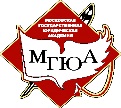 ФЕДЕРАЛЬНОЕ ГОСУДАРСТВЕННОЕ БЮДЖЕТНОЕ ОБРАЗОВАТЕЛЬНОЕ УЧРЕЖДЕНИЕ ВЫСШЕГО ОБРАЗОВАНИЯ «МОСКОВСКИЙ ГОСУДАРСТВЕННЫЙ ЮРИДИЧЕСКИЙ УНИВЕРСИТЕТ ИМЕНИ О.Е. КУТАФИНА (МГЮА)»ОСНОВНАЯ ПРОФЕССИОНАЛЬНАЯ ОБРАЗОВАТЕЛЬНАЯ ПРОГРАММА ВЫСШЕГО ОБРАЗОВАНИЯМосква – 2018Разработчик: Институт публичного права и управленияI. ОБЩИЕ ПОЛОЖЕНИЯ1.1. Основная профессиональная образовательная программа высшего образования по специальности 40.05.01 Правовое обеспечение национальной безопасности (уровень специалитета) (далее – ОПОП ВО, образовательная программа) разработана в соответствии с федеральным государственным образовательным стандартом высшего образования по специальности 40.05.01 Правовое обеспечение национальной безопасности (уровень специалитета), утвержденного приказом Минобрнауки России от 19.12.2016 № 1614.Данная ОПОП ВО представляет собой совокупность учебно-методической документации, включающей в себя учебный план, рабочие программы учебных курсов, предметов, дисциплин (модулей) и другие материалы, обеспечивающие воспитание и качество подготовки обучающихся, а также программы учебной и производственной практик и научно-исследовательской работы, итоговой государственной аттестации, календарный учебный график и методические материалы, обеспечивающие реализацию соответствующей образовательной технологии.1.1.1. ОПОП ВО по специализации № 2 «Государственно-правовая» составлена, исходя из потребностей рынка труда, научно-исследовательских и материально-технических ресурсов ФГБОУ ВО «Московский государственный юридический университет имени О.Е. Кутафина (МГЮА) (далее – Университет имени О.Е. Кутафина (МГЮА)).1.1.2. Обучение по ОПОП ВО в Университете имени О.Е. Кутафина (МГЮА) осуществляется в очной и заочной формах обучения. Объем ОПОП ВО составляет 300 зачетных единиц (далее – з.е.) вне зависимости от формы обучения, применяемых образовательных технологий, реализации ОПОП ВО с использованием сетевой формы, реализации ОПОП ВО по индивидуальному учебному плану, в том числе ускоренного обучения.1.1.3. Срок получения образования:в очной форме по ОПОП ВО включая каникулы, предоставляемые после прохождения государственной итоговой аттестации, вне зависимости от применяемых образовательных технологий составляет 
5 лет. Объем программы специалитета в очной форме обучения, реализуемый за один учебный год, в среднем составляет 60 з.е.;в заочной форме ускоренного обучения (на базе высшего образования) и в заочной форме ускоренного обучения группа выходного дня (на базе высшего образования) по ОПОП ВО составляет 4 года. Объем ОПОП ВО за один учебный год в очно-заочной или заочной формах обучения не может составлять более 75 з.е.при обучении по индивидуальному учебному плану вне зависимости от формы обучения составляет не более срока получения образования, установленного для очной, очно-заочной или заочной форм обучения. Объем ОПОП ВО один учебный год при обучении по индивидуальному плану вне зависимости от формы обучения не может составлять более 75 з.е.;при обучении по индивидуальному плану лиц с ограниченными возможностями здоровья может быть увеличен по их желанию не более чем на 1 год по сравнению со сроком получения образования для очной, очно-заочной и заочной форм обучения. Объем ОПОП ВО один учебный год при обучении по индивидуальному плану вне зависимости от формы обучения не может составлять более 75 з.е.1.1.4. Область профессиональной деятельности выпускников, освоивших ОПОП ВО включает разработку и реализацию правовых норм, правовое обеспечение национальной безопасности, обеспечение законности и правопорядка, юридическое образование и правовое воспитание.1.1.5. Объектами профессиональной деятельности выпускников, освоивших ОПОП ВО являются события и действия, имеющие юридическое значение, общественные отношения в сфере реализации правовых норм, правового обеспечения национальной безопасности, обеспечения законности и правопорядка.1.1.6. Виды профессиональной деятельности, к которым готовятся выпускники, освоившие ОПОП ВО: правотворческая; правоприменительная; экспертно-консультационная; правоохранительная; организационно-управленческая; научно-исследовательская; педагогическая.1.1.7. Выпускник, освоивший ОПОП ВО, готов решать следующие профессиональные задачи:правотворческая деятельность – разработка нормативных правовых актов;правоприменительная деятельность – обоснование и принятие в пределах должностных обязанностей решений, а также совершение действий, связанных с реализацией правовых норм; составление юридических документов;экспертно-консультационная деятельность – оказание юридической помощи, консультирование по вопросам права; проведение правовой экспертизы нормативных правовых актов;правоохранительная деятельность – обеспечение законности, правопорядка, безопасности личности, общества и государства; выявление и предупреждение угроз безопасности личности, общества и государства; профилактика, предупреждение, пресечение, выявление, раскрытие и расследование преступлений и иных правонарушений; оказание помощи физическим и юридическим лицам в защите их прав и законных интересов; обеспечение международного взаимодействия правоохранительных органов; правовое обеспечение служебной деятельности; обеспечение реализации актов применения права; поиск, получение, анализ и оценка информации, имеющей значение для реализации правовых норм в сфере национальной безопасности, обеспечения законности и правопорядка;организационно-управленческая деятельность – организация работы малых коллективов и групп исполнителей в процессе решения конкретных профессиональных задач;научно-исследовательская деятельность – проведение научных исследований в соответствии с профилем профессиональной деятельности;педагогическая деятельность – преподавание юридических дисциплин (модулей) в организациях, осуществляющих образовательную деятельность; осуществление правового воспитания.1.2. Нормативные основания1.2.1. Конституция Российской Федерации, принята всенародным голосованием 12.12.1993 (с учетом поправок, внесенных Законами РФ о поправках к Конституции РФ от 30.12.2008 № 6-ФКЗ, от 30.12.2008 № 7-ФКЗ, от 05.02.2014 № 2-ФКЗ, от 21.07.2014 № 11-ФКЗ).1.2.2. Федеральный закон от 29.12.2012 № 273-ФЗ (ред. от 29.12.2017) «Об образовании в Российской Федерации».1.2.3. Приказ Минобрнауки России от 19.12.2016 N 1614 «Об утверждении федерального государственного образовательного стандарта высшего образования по специальности 40.05.01 Правовое обеспечение национальной безопасности (уровень специалитета)! (Зарегистрировано в Минюсте России 11.01.2017 N 45171)1.2.4. Приказ Минобрнауки России от 05.04.2017 № 301 «Об утверждении Порядка организации и осуществления образовательной деятельности по образовательным программам высшего образования – программам бакалавриата, программам специалитета, программам магистратуры» (Зарегистрировано в Минюсте России 14.07.2017 № 47415).1.2.5. Приказ Минобрнауки России от 30.10.2015 № 1272 «О Методике определения нормативных затрат на оказание государственных услуг по реализации образовательных программ высшего образования по специальностям (направлениям подготовки) и укрупненным группам специальностей (направлений подготовки)» (Зарегистрировано в Минюсте России 30.11.2015 № 39898).1.2.6. Приказ № 368 от 21.09.2017 «Об утверждении Положения об организации образовательного процесса в федеральном государственном бюджетном образовательном учреждении высшего образования «Московский государственный юридический университет имени 
О.Е. Кутафина (МГЮА)».1.2.7. Приказ № 282 от 30.06.2017 «Об утверждении Положения о порядке проведения практики обучающихся по программам бакалавриата и специалитета Университета имени О.Е. Кутафина (МГЮА)».1.2.8. Приказ № 588 от 08.12.2015 «Об утверждении Положения о государственной итоговой аттестации выпускников Университета имени 
О.Е. Кутафина (МГЮА)» (в ред. Приказа № 483 от 02.12.2016).1.3. Терминология ОПОП ВО1.3.1. Основная образовательная программа – совокупность учебно-методической документации, включающей в себя учебный план (Приложение № 1), рабочие программы учебных курсов, предметов, дисциплин (модулей) и другие материалы, обеспечивающие воспитание и качество подготовки обучающихся, а также программы учебной и производственной практик, календарный учебный график (Приложение № 2) и методические материалы, обеспечивающие реализацию соответствующей образовательной технологии; направление подготовки - совокупность образовательных программ различного уровня в одной профессиональной области.1.3.2. Адаптированная образовательная программа – образовательная программа, адаптированная для обучения лиц с ограниченными возможностями здоровья с учетом особенностей их психофизического развития, индивидуальных возможностей и при необходимости обеспечивающая коррекцию нарушений развития и социальную адаптацию указанных лиц.1.3.3. Специальные помещения представляют собой учебные аудитории для проведения лекционных занятий, практических (семинарских) занятий, групповых и индивидуальных консультаций, текущего контроля и промежуточной аттестации, а также помещения для самостоятельной работы и помещения для хранения и профилактического обслуживания учебного оборудования.1.3.4. Практика – вид учебной деятельности, направленной на формирование, закрепление, развитие практических навыков, компетенций в процессе выполнения определенных видов работ, связанных с будущей профессиональной деятельностью.1.4. Требования к результатам освоения ОПОП ВО1.4.1. В результате освоения ОПОП ВО у выпускника сформируются общекультурные, общепрофессиональные, профессиональные и профессионально-специализированные компетенции.1.4.2. Выпускник, освоивший ОПОП ВО, должен обладать следующими общекультурными компетенциями:способностью понимать и анализировать мировоззренческие, социально и личностно значимые философские проблемы (ОК-1);способностью анализировать основные этапы и закономерности исторического развития России, ее место и роль в современном мире в целях формирования гражданской позиции и развития патриотизма (ОК-2);способностью ориентироваться в политических, социальных и экономических процессах (ОК-3);способностью выполнять профессиональные задачи в соответствии с нормами морали, профессиональной этики и служебного этикета (ОК-4);способностью работать в коллективе, толерантно воспринимая социальные, культурные, конфессиональные и иные различия, предупреждать и конструктивно разрешать конфликтные ситуации в процессе профессиональной деятельности (ОК-5);способностью проявлять психологическую устойчивость в сложных и экстремальных условиях, применять методы эмоциональной и когнитивной регуляции для оптимизации собственной деятельности и психологического состояния (ОК-6);способностью к логическому мышлению, аргументированно и ясно строить устную и письменную речь, вести полемику и дискуссии 
(ОК-7);способностью принимать оптимальные организационно-управленческие решения (ОК-8);способностью организовывать свою жизнь в соответствии с социально значимыми представлениями о здоровом образе жизни (ОК-9);способностью осуществлять письменную и устную коммуникацию на русском языке (ОК-10);способностью к деловому общению, профессиональной коммуникации на одном из иностранных языков (ОК-11);способностью работать с различными информационными ресурсами и технологиями, применять основные методы, способы и средства получения, хранения, поиска, систематизации, обработки и передачи информации (ОК-12).1.4.3. Выпускник, освоивший ОПОП ВО, будет обладать следующими общепрофессиональными компетенциями:способностью использовать знания основных понятий, категорий, институтов, правовых статусов субъектов, правоотношений применительно к отдельным отраслям юридической науки (ОПК-1);способностью реализовывать нормы материального и процессуального права, законодательство Российской Федерации, общепризнанные принципы и нормы международного права в профессиональной деятельности (ОПК-2).1.4.4. Выпускник, освоивший ОПОП ВО, будет обладать профессиональными компетенциями, соответствующими виду (видам) профессиональной деятельности, на который (которые) ориентирована ОПОП ВО:правотворческая деятельность:способностью разрабатывать нормативные правовые акты (ПК-1);правоприменительная деятельность:способностью юридически правильно квалифицировать факты, события и обстоятельства (ПК-2);способностью принимать решения и совершать юридические действия в точном соответствии с законодательством Российской Федерации (ПК-3);способностью квалифицированно применять нормативные правовые акты в профессиональной деятельности (ПК-4);способностью разрабатывать и правильно оформлять юридические и служебные документы (ПК-5);экспертно-консультационная деятельность:способностью квалифицированно толковать нормативные правовые акты (ПК-6);способностью проводить правовую экспертизу нормативных правовых актов, в том числе в целях недопущения в них положений, способствующих созданию условий для проявления коррупции (ПК-7);правоохранительная деятельность:способностью соблюдать и защищать права и свободы человека и гражданина (ПК-8);способностью выявлять, пресекать, раскрывать и расследовать преступления и иные правонарушения (ПК-9);способностью применять в профессиональной деятельности теоретические основы раскрытия и расследования преступлений, использовать в целях установления объективной истины по конкретным делам технико-криминалистические методы и средства, тактические приемы производства следственных действий, формы организации и методику раскрытия и расследования отдельных видов и групп преступлений (ПК-10);способностью реализовывать мероприятия по получению юридически значимой информации, проверять, анализировать, оценивать ее и использовать в интересах предупреждения, пресечения, раскрытия и расследования преступлений (ПК-11);способностью осуществлять профилактику, предупреждение правонарушений, коррупционных проявлений, выявлять и устранять причины и условия, способствующие их совершению (ПК-12);способностью правильно и полно отражать результаты профессиональной деятельности в процессуальной и служебной документации (ПК-13);способностью осуществлять действия по силовому пресечению правонарушений, использовать для решения профессиональных задач специальную технику, оружие, специальные средства, применяемые в деятельности правоохранительного органа, по линии которого осуществляется подготовка специалистов (ПК-14);способностью применять при решении профессиональных задач психологические методы, средства и приемы (ПК-15);способностью соблюдать в профессиональной деятельности требования нормативных правовых актов в области защиты государственной тайны и информационной безопасности, обеспечивать соблюдение режима секретности (ПК-16);способностью выполнять профессиональные задачи в особых условиях, чрезвычайных обстоятельствах, чрезвычайных ситуациях, в условиях режима чрезвычайного положения и в военное время, оказывать первую помощь, обеспечивать личную безопасность и безопасность граждан в процессе решения служебных задач (ПК-17);организационно-управленческая деятельность:способностью принимать оптимальные управленческие решения (ПК-18);способностью организовать работу малого коллектива исполнителей, планировать и организовывать служебную деятельность исполнителей, осуществлять контроль и учет ее результатов (ПК-19);научно-исследовательская деятельность:способностью анализировать правоприменительную и правоохранительную практику, научную информацию, отечественный и зарубежный опыт по тематике исследования (ПК-20);способностью применять методы проведения прикладных научных исследований, анализа и обработки их результатов (ПК-21);способностью обобщать и формулировать выводы по теме исследования, готовить отчеты по результатам выполненных исследований (ПК-22);педагогическая деятельность:способностью преподавать юридические дисциплины (модули) в организациях, осуществляющих образовательную деятельность (ПК-23);способностью осуществлять правовое воспитание (ПК-24).1.4.5. Выпускник, освоивший ОПОП ВО, будет обладать профессионально-специализированными компетенциями, соответствующими специализации № 2 «Государственно-правовая», которые определяются Университетом имени О.Е. Кутафина (МГЮА):способность обобщать практику применения нормативных паровых актов в целях обеспечения реализации компетенций органа государственной власти, органов местного самоуправления, организации, наделенной публичными полномочиями (ПСК-2.1);способность разрабатывать предложения по совершенствованию государственного управления и по уточнению полномочий структурных подразделений и должностных лиц органов государственной власти, органов местного самоуправления (ПСК-2.2);способность проводить правовую экспертизу, анализировать и применять документы стратегического планирования, в том числе в целях недопущения в них положений, способствующих созданию условий для проявления коррупции (ПСК-2.3).При разработке ОПОП ВО все общекультурные, общепрофессиональные, профессиональные и профессионально-специализированные компетенции, отнесенные к специализации № 2 «Государственно-правовая», включаются в набор требуемых результатов освоения ОПОП ВО.II. Аннотации рабочих программ дисциплин (модулей)БЛОК 1. ДИСЦИПЛИНЫ (МОДУЛИ)Б1.Б. Базовая частьБ1.Б.1. Философия Б1.Б.2. Иностранный языкБ1.Б.3. Теория государства и праваБ1.Б.4. Конституционное право РоссииБ1.Б.5. История государства и права РоссииБ1.Б.6. История государства и права зарубежных странБ1.Б.7. Гражданское право (модуль)Б1.Б.7.1. Гражданское право (общая часть) Б1.Б.7.2. Гражданское право (особенная часть)Б1.Б.8. Гражданское процессуальное право (Гражданский процесс)Б1.Б.9. Уголовное право (модуль)Б1.Б.9.1. Уголовное право (общая часть)Б1.Б.9.2. Уголовное право (особенная часть)Б1.Б.10.  Уголовно - процессуальное право (Уголовный процесс)Б1.Б.11. Международное правоБ1.Б.12. Криминалистика Б1.Б.13. Безопасность жизнедеятельности Б1.Б.14. Специальная подготовка (модуль)Б1.Б.14.1. Огневая подготовка Б1.Б.14.2. Специальные методы и средства приобеспечении национальной безопасностиБ1.Б.14.3. Криминалистическое обеспечение национальной безопасности Б1.Б.15 Физическая культура и спортБ1.Б.16. Логика Б1.Б.17. Профессиональная этика и служебный этикетБ1.Б.18. Экономика  Б1.Б.19. ПолитологияБ1.Б.20. Социология  Б1.Б.21. Психология Б1.Б.22. Информатика и информационные технологиив профессиональной деятельности Б1.Б.23 Правоохранительные органыБ1.Б.24. Муниципальное право Б1.Б.25. Административное правоБ1.Б.26. «Финансовое правоБ1.Б.27.Экологическое правоБ1.Б.28.Предпринимательское право Б1.Б.29.Криминология Б1.Б.30. Основы теории национальной безопасности Б1.Б.31.Земельное право Б1.Б.32. Уголовно-исполнительное право Б1.Б.33. Прокурорский надзорБ1.Б.34. Семейное правоБ1.Б.35. Криминалистическое изучение личности
 Б1.Б.36. Государственная стратегия в сфере обеспечения национальной безопасностиБ1.Б.37. Противодействие экстремистской деятельностиБ1.Б.38.Правовое регулирование безопасности предпринимательской деятельности Б1.Б.39. Законодательство о противодействии терроризмуБ1.В. ВАРИАТИВНАЯ ЧАСТЬ Б1.В.ОД. Обязательные дисциплиныБ1.В.ОД.1 Латинский языкБ1.В.ОД.2. Русский язык в деловой документацииБ1.В.ОД.3. Основы информационной безопасности Б1.В.ОД.4. Введение в специальностьБ1.В.ОД.5. Судебная медицина  Б1.В.ОД.6. Судебная психиатрия Б1.В.ОД.7 Трудовое право Б1.В.ОД.8. Юридическая техникаБ1.В.ОД.9. Юридическая психологияБ1.В.ОД.10. Конституционное право зарубежных странБ1.В.ОД.11. Конституционный судебный процесс Б1.В.ОД.12. Экономическая безопасность государстваБ1.В.ОД.13. Правовое обеспечение устойчивого социально-экономического развития и национальной безопасностиБ1.В.ОД.14. Экспертиза в судопроизводстве Б1.В.ОД.15. Государственная служба Б1.В.ОД.16 КонфликтологияБ1.В.ДВ. Дисциплины по выборуЭлективные дисциплины (модули)по физической культуре и спортуБ1.В.ДВ.1. Основы управленияБ1.В.ДВ.1. Риторика Б1.В.ДВ.2. Информационное право Б1.В.ДВ.2. Информационно-правовые системыБ1.В.ДВ.3. Жилищное право Б1.В.ДВ.3. Право социального обеспечения Б1.В.ДВ.4. Право Европейского Союза Б1.В.ДВ.4. Международное частное правоБ1.В.ДВ.5.  Политико-административная конфликтология Б1.В.ДВ.5. Таможенное право  Б1.В.ДВ.6 Конституция и Уставы субъектов Российской ФедерацииБ1.В.ДВ.6. Специальные административно-правовые режимы Б1.В.ДВ.7. Расследование преступлений в чрезвычайных условияхБ1.В.ДВ.7. Криминальные опасности и самозащита от нихБ1.В.ДВ.8. АдвокатураБ1.В.ДВ.8. Арбитражный процесс Б1.В.ДВ.9. Правовое регулирование экологической безопасностинаселения и территорийБ1.В.ДВ.9. Правовое регулирование защиты населения от чрезвычайных ситуаций природного и техногенного характераБ1.В.ДВ.10.Антикоррупционная экспертизаБ1.В.ДВ.10 Административная юрисдикция III. БЛОК 2. ПРАКТИКИ, В ТОМ ЧИСЛЕ НАУЧНО-ИССЛЕДОВАТЕЛЬСКАЯ РАБОТА (НИР)3.1. Учебная практика – вид учебной деятельности, который непосредственно ориентирован на практическую подготовку обучающихся и нацелен на получение ими первичных профессиональных умений и навыков:3.1.1.Тип учебной практики – это практика по получению первичных профессиональных умений и навыков.3.1.2. Способы проведения учебной практики:стационарная (учебная внутренняя практика проводится в структурных подразделениях Университета имени О.Е. Кутафина (МГЮА);выездная (учебная внешняя практика проводится во внешних организациях);учебная рассредоточенная практика проводится параллельно с учебными аудиторными занятиями в течение учебного года; предусматривает проведение практических занятий с обучающимися в Университете имени О.Е. Кутафина (МГЮА) и во внешних организациях).3.2. Производственная практика – вид учебной деятельности, который непосредственно ориентирован на практическую подготовку обучающихся и нацелен на получение ими профессиональных умений и опыта профессиональной деятельности:3.2.1. Тип производственной практики – это практика по получению профессиональных умений и опыта профессиональной деятельности.3.2.2. Способы проведения производственной практики:стационарная (производственная внутренняя практика проводится в структурных подразделениях Университета имени 
О.Е. Кутафина (МГЮА);выездная (производственная внешняя практика проводится во внешних организациях);производственная рассредоточенная практика проводится параллельно с учебными аудиторными занятиями в течение учебного года; предусматривает проведение практических занятий с обучающимися в Университете имени О.Е. Кутафина (МГЮА) и (или) во внешних организациях).3.3. Преддипломная практика – вид учебной деятельности, который непосредственно ориентирован на практическую подготовку обучающихся и нацелен на получение ими профессиональных умений и опыта профессиональной деятельности:3.3.1. Преддипломная практика проводится для выполнения выпускной квалификационной работы и является обязательной.3.3.2. Способы проведения преддипломной практики:стационарная (производственная внутренняя практика проводится в структурных подразделениях Университета имени 
О.Е. Кутафина (МГЮА);выездная (производственная внешняя практика проводится во внешних организациях);производственная рассредоточенная практика проводится параллельно с учебными аудиторными занятиями в течение учебного года; предусматривает проведение практических занятий с обучающимися в Университете имени О.Е. Кутафина (МГЮА) и (или) во внешних организациях).3.4. Выбор мест прохождения практик для лиц с ограниченными возможностями здоровья производится с учетом состояния здоровья обучающихся и требований по доступности.Б2.У. УЧЕБНАЯ ПРАКТИКАБ2.У.1. Практика по получению первичных профессиональных умений, в том числе первичных умений и навыков научно-исследовательской деятельностиБ2.У.2. Практика по получению первичных профессиональных умений и навыковнаучно-исследовательской деятельностиБ2.Н. НАУЧНО-ИССЛЕДОВАТЕЛЬСКАЯ РАБОТА3.5. Научно-исследовательская работа (далее – НИР) направлена на формирование общекультурных и профессиональных компетенций в соответствии с требованиями ФГОС ВО и ОПОП ВО, является неотъемлемой составной частью подготовки квалифицированных специалистов, способных творчески решать профессиональные научные и практические вопросы.3.6. Виды и этапы выполнения и контроля НИР обучающихся:планирование научно-исследовательской работы, включающее ознакомление с тематикой исследовательских работ в данной области и выбор темы исследования, подготовку реферата по избранной теме;проведение научно-исследовательской работы;корректировка плана проведения научно-исследовательской работы;составление отчета о научно-исследовательской работе;публичная защита выполненной работы.Б2.Н. Научно-исследовательская работа Б2.П. ПРОИЗВОДСТВЕННАЯ ПРАКТИКАБ2.П.1.Практика по получению профессиональных умений и опыта профессиональной деятельности Б2.П.2. Практика по получению профессиональных умений и опыта профессиональной деятельности Б2.П.3. ПРЕДДИПЛОМНАЯ ПРАКТИКАБ2.П.3. Преддипломная практикаIV. БЛОК 3. ГОСУДАРСТВЕННАЯ ИТОГОВАЯ АТТЕСТАЦИЯ4.1. Государственная итоговая аттестация проводится в целях определения соответствия результатов освоения обучающимися ОПОП ВО.4.2. К государственной итоговой аттестации допускается обучающийся, не имеющий академической задолженности и в полном объеме выполнивший учебный план или индивидуальный учебный план по ОПОП ВО.Государственная итоговая аттестация включает следующие формы государственных аттестационных испытаний:два государственных экзамена;защита выпускной квалификационной работы.Б3. Государственная итоговая аттестация ФТД. ФАКУЛЬТАТИВНЫЕ ДИСЦИПЛИНЫ (МОДУЛИ)ФТД.1. Интернет-правоФТД.2.  Права человекаV. ТРЕБОВАНИЯ К УСЛОВИЯМ РЕАЛИЗАЦИИ ОПОП ВО5.1. Общесистемные требования к реализации ОПОП ВО5.1.1. Университет имени О.Е. Кутафина (МГЮА) располагает материально-технической базой, соответствующей действующим противопожарным правилам и нормам, и обеспечивающей проведение всех видов дисциплинарной и междисциплинарной подготовки, практической и научно-исследовательской работ обучающихся, предусмотренных учебным планом.5.1.2. Каждый обучающийся в течение всего периода обучения обеспечен индивидуальным неограниченным доступом к электронно-библиотечным системам (электронным библиотекам):Издательство «Проспект»;Электронная библиотечная система «Юрайт»;Электронная библиотечная система «BOOK.ru»;Электронная библиотечная система «Znanium.com»;Электронная библиотечная система «Polpred.com».5.1.3. Электронно-библиотечные системы (электронные библиотеки) и электронная информационно-образовательная среда обеспечивают возможность доступа обучающегося из любой точки, в которой имеется доступ к информационно-телекоммуникационной сети «Интернет» (далее – сеть «Интернет»), как на территории Университета имени О.Е. Кутафина (МГЮА), так и вне ее.5.1.4. Помещения для самостоятельной работы обучающихся оснащены компьютерной техникой с возможностью подключения к сети «Интернет» и обеспечением доступа в электронную информационно-образовательную среду Университета имени О.Е. Кутафина (МГЮА).5.1.5. Электронная информационно-образовательная среда Университета имени О.Е. Кутафина (МГЮА) обеспечивает:доступ к учебным планам, рабочим программам дисциплин (модулей), практик, к изданиям электронных библиотечных систем и электронным образовательным ресурсам, указанным в рабочих программах;фиксацию хода образовательного процесса, результатов промежуточной аттестации и результатов освоения ОПОП ВО;проведение всех видов занятий, процедур оценки результатов обучения, реализация которых предусмотрена с применением электронного обучения, дистанционных образовательных технологий;формирование электронного портфолио обучающегося, в том числе сохранение его работ, рецензий и оценок на эти работы со стороны любых участников образовательного процесса;взаимодействие между участниками образовательного процесса, в том числе синхронное и (или) асинхронное взаимодействия посредством сети Интернет.5.1.6. Электронно-библиотечные системы (электронные библиотеки) и электронная информационно-образовательная среда обеспечивают одновременный доступ не менее 25 процентов обучающихся по ОПОП ВО.5.2. Требования к кадровым условиям реализации ОПОП ВО5.2.1. Доля штатных научно-педагогических работников (в приведенных к целочисленным значениям ставок) составляет не менее 70 процентов от общего количества научно-педагогических работников Университета имени О.Е. Кутафина (МГЮА).5.2.2. Реализация ОПОП ВО обеспечивается руководящими и научно-педагогическими работниками Университета имени О.Е. Кутафина (МГЮА), а также лицами, привлекаемыми к реализации ОПОП ВО на условиях гражданско-правового договора.5.2.3. Доля научно-педагогических работников (в приведенных к целочисленным значениям ставок) имеющих образование и (или) ученую степень, соответствующие профилю преподаваемой дисциплины (модуля), в общем числе научно-педагогических работников, реализующих ОПОП ВО, должна составлять не менее 70 процентов.5.2.4. Доля научно-педагогических работников (в приведенных к целочисленным значениям ставок), имеющих ученую степень (в том числе ученую степень, присвоенную за рубежом и признаваемую в Российской Федерации) и (или) ученое звание (в том числе ученое звание, полученное за рубежом и признаваемое в Российской Федерации), в общем числе научно-педагогических работников, реализующих ОПОП ВО, должна быть не менее 
60 процентов.5.2.5. Доля работников из числа руководителей и работников организаций, деятельность которых связана с направленностью (специализацией) реализуемой ОПОП ВО в общем числе работников, привлекаемых к реализации ОПОП ВО, должна быть не менее 1 процента.5.3. Требования к материально-техническому и учебно-методическому обеспечению ОПОП ВО5.3.1. Специальные помещения укомплектованы специализированной мебелью и техническими средствами обучения, служащими для представления учебной информации аудитории.5.3.2. Для проведения занятий лекционного типа предлагаются наборы демонстрационного оборудования и учебно-наглядных пособий, обеспечивающие тематические иллюстрации, соответствующие программам учебных дисциплин (модулей).5.3.3. Университет имени О.Е. Кутафина (МГЮА) располагает материально-технической базой, обеспечивающей проведение всех видов дисциплинарной и междисциплинарной подготовки, лабораторной, практической и научно-исследовательской работы обучающихся, предусмотренных учебным планом Университета имени О.Е. Кутафина (МГЮА), в том числе криминалистической, а также специальной техникой, табельным оружием, специальными средствами и другими материально-техническими средствами, необходимыми для осуществления специальной подготовки обучающихся.Минимально необходимый для реализации ОПОП ВО перечень материально-технического обеспечения должен включать в себя:фотолаборатория (лаборатория цифровой фотографии);центр (класс) деловых игр;спортивный зал;кабинет криминалистики;кабинет информатики (компьютерные классы);кабинет иностранных языков;криминалистические и другие полигоны для отработки навыков служебной деятельности;тиры (для стрельбы из табельного оружия);кабинет специальной техники;кабинет огневой подготовки;кабинет специальной (военной) подготовки;кабинет первой помощи;специальная библиотека (библиотека литературы ограниченного доступа). Специальная библиотека Университета имени О.Е. Кутафина (МГЮА) имеет фонд нормативных правовых актов, регламентирующих деятельность служб федерального государственного органа для которого осуществляется подготовка кадров.5.3.4. Библиотечный фонд Университета имени О.Е. Кутафина (МГЮА) укомплектован печатными изданиями из расчета не менее 
50 экземпляров каждого из этих изданий основной литературы, перечисленной в рабочих программах дисциплин (модулей), практик и не менее 25 экземпляров дополнительной литературы на 100 обучающихся.5.3.5. Обучающиеся из числа лиц с ограниченными возможностями здоровья обеспечены печатными и (или) электронными образовательными ресурсами в формах, адаптированных к ограничениям их здоровья:5.3.5.1. для лиц с ограниченными возможностями здоровья по зрению:наличие альтернативной версии официального сайта организации в сети «Интернет» для слабовидящих;размещение в доступных для обучающихся, являющихся слепыми или слабовидящими, местах и в адаптированной форме (с учетом их особых потребностей) справочной информации о расписании учебных занятий (информация должна быть выполнена крупным рельефно-контрастным шрифтом (на белом или желтом фоне) и продублирована шрифтом Брайля);присутствие ассистента, оказывающего обучающемуся необходимую помощь;обеспечение выпуска альтернативных форматов печатных материалов (крупный шрифт или аудиофайлы);обеспечение доступа обучающегося, являющегося слепым и использующего собаку-проводника, к зданию организации;5.3.5.2. для лиц с ограниченными возможностями здоровья по слуху:дублирование звуковой справочной информации о расписании учебных занятий визуальной (установка мониторов с возможностью трансляции субтитров (мониторы, их размеры и количество необходимо определять с учетом размеров помещения);обеспечение надлежащими звуковыми средствами воспроизведения информации;5.3.5.3. для лиц с ограниченными возможностями здоровья, имеющих нарушения опорно-двигательного аппарата, материально-технические условия Университета имени О.Е. Кутафина (МГЮА) обеспечивают возможность беспрепятственного доступа обучающихся в учебные помещения, столовые, туалетные и другие помещения организации, а также пребывания в указанных помещениях (наличие пандусов, поручней, расширенных дверных проемов, лифтов, локальное понижение стоек-барьеров; наличие специальных кресел и других приспособлений).5.4. Требования к финансовым условиям реализации ОПОП ВОФинансовое обеспечение реализации ОПОП ВО в Университете имени 
О.Е. Кутафина (МГЮА) осуществляется в объеме не ниже установленных Министерством образования и науки Российской Федерации базовых нормативных затрат на оказание государственной услуги в сфере образования для данного уровня образования и направления подготовки с учетом корректирующих коэффициентов, учитывающих специфику ОПОП ВО.ОДОБРЕНОУТВЕРЖДАЮУченым советомУниверситета имени О.Е. Кутафина (МГЮА)Ректор Университета имени О.Е. Кутафина (МГЮА)Протокол № ____от «___» ___________ 2018 г.___________ В.В. Блажеев«___» ___________ 2018 г.Код и наименование направления подготовки или специальности:40.05.01 Правовое обеспечение национальной безопасностиУровень высшего образования:уровень специалитетаНаправленность (профиль) или специализация:государственно-правоваяФорма (формы) обучения:очная и заочнаяГод начала подготовки:2018Квалификация (степень):юристДиректор института (должность руководителя подразделения)___________ (подпись)/   /   /2018Арзуманова Л.Л.(инициалы, фамилия)СОГЛАСОВАНО:Проректор по учебной и методической работе(должность)___________ (подпись)/   /   /2018Е.Д. Тягай (инициалы, фамилия)Начальник Учебно-методического управления(должность)___________ (подпись)/   /   /2018Н.В. Софийчук(инициалы, фамилия)ПРОВЕРЕНО:Начальник отдела развития образовательных программ Учебно-методического управления(должность)___________ (подпись)/   /   /2018    О.А. Авраменко(инициалы, фамилия)Цель освоения дисциплины (модуля)развитие у обучающихся интереса к философскому осмыслению действительности, мирового историко-культурного процесса, человеческой жизни. Область применения во взаимодействии с другими гуманитарными, общепрофессиональными и юридическими дисциплинами призвана обеспечить подготовку будущих специалистов, отвечающих как современным квалификационным требованиям, так и требованиям интеллектуальной, общекультурной и гуманитарной подготовки.Место дисциплины (модуля) в структуре ОПОП ВОВходит в блок дисциплин (модулей) базовой части (Б.1) учебного плана подготовки по специальности 40.05.01 Правовое обеспечение национальной безопасности (уровень специалитета).Коды формируемых компетенций ОК-1,	ОК-3,	ОК-7,	ОК-9,	ОПК-1.Планируемые результаты освоения  дисциплины (модуля)знать:основные разделы и направления философии, понятийно-категориальный аппарат и методологию философии; важнейшие достижения мировой философии, их значение в жизни человека и общества, их роль в личностном и общекультурном развитии; основные теоретические подходы к происхождению государства, его элементы (структуру) и функции, а также перспективы развития государства; социальную специфику развития общества;основные способы аргументации и обоснования; правила и стандарты мышления; принципы и правила поведения человека в обществе; общие представления о сущности человека и способах его существования.уметь:осуществлять постановку цели и выбор путей ее достижения, самостоятельно анализировать философскую и научную литературу; применять понятия и категории философии и знания основных гуманитарных и социальных наук в профессиональной деятельности; ориентироваться в мировом историческом процессе, анализировать процессы и явления, происходящие в обществе; применять методы и средства познания для интеллектуального развития, повышения культурного уровня, профессиональной компетентности; формировать стратегию собственного поведения и соотносить с требованиями общества.владеть: культурой мышления; навыками обобщения, анализа и восприятия информации; основами знания сущности социально и личностно значимых явлений; приемами философского мышления для выработки системного, целостного взгляда на проблемы общества; основами публичной речи, аргументации, ведения дискуссии; навыками критического восприятия собственной деятельности и оценки ее результатов; навыками принятия нравственных решений.Тематические разделы (модули) дисциплины Раздел I. Предмет философии. Историко-философское введение. 1. Философия, ее предмет и функции. 2. Становление философского знания.3. Классическая философия.4. Русская философия.5. Философия неклассическая и постнеклассическая.Раздел II. Философия бытия.1. Бытие как центральная категория философии.2. Фундаментальные характеристики бытия.3. Философские и научные картины мира как модели бытия.4. Бытие и сознание.Раздел III. Философия познания.1. Познание. 2. Специфика научного познания.Раздел IV. Общество. Цивилизация. Культура. 1. Философская антропология.2. Социальная философия.3. Культура и цивилизация. 4. Формы ценностного освоения бытия.Материально-техническое и учебно-методическое обеспечение дисциплины (модуля)1. Аудиторный фонд Университета имени О.Е. Кутафина, включая аудиторию, оборудованную под зал судебного заседания для проведения игровых процессов.2.	Кабинеты для проведения консультаций и внеаудиторной работы.3.	Кабинеты, оборудованные ПК и доступом в Интернет.4.	Лекционные залы, допускающие возможность демонстрации электронных презентаций.5.	Аппаратные средства: компьютерный класс, оборудованный проекционно-компьютерной системой и подключенный к локальной сети вуза и сети Интернет.Цель освоения дисциплины (модуля)обучение студентов-специалистов активному владению иностранным языком в сфере профессиональной деятельности, а также формированию у них готовности к межкультурному общению, что обеспечивается коммуникативной направленностью курса и компетентностным  подходом к организации учебного процесса.Область применения расширяет возможности изучения всех других последующих учебных дисциплин ОПОП ВО, благодаря способности извлекать и использовать информацию из иноязычных источников.Место дисциплины (модуля) в структуре ОПОП ВОВходит в блок дисциплин (модулей) базовой части (Б.1) учебного плана подготовки по специальности 40.05.01 Правовое обеспечение национальной безопасности (уровень специалитета).Коды формируемых компетенций ОК-5,	ОК-11.Планируемые результаты освоения  дисциплины (модуля)знать:значение новых единиц из категории общеупотребительной, общенаучной, общегуманитарной и правовой лексики, а также терминов профессионально-ориентированной направленности; клише, идеоматические выражения, единицы речевого этикета, применяемые в различных ситуациях общения, в том числе профессионального характера;лингвострановедческую информацию, расширенную за счет профессионально-ориентированной тематики. уметь:  понимать письменное сообщение, используя различные виды чтения в зависимости от конкретной коммуникативной задачи: а) детальное понимание текста; б) нахождение и понимание информации, ограниченной коммуникативным заданием;понимать общий смысл устного сообщения, вычленять и понимать информацию, ограниченную коммуникативным заданием, а также воспринимать и осмысливать сообщения с учетом намерения, установки, состояния и пр. говорящего;передать содержание с опорой на лексические и синтаксические средства, отражающие логико-грамматическую структуру текста;построить собственную речь с элементами рассуждения, критики, оценки, выражения собственного мнения.владеть: -  навыками поиска необходимой информации в том числе посредством мультимедийных средств и Интернет ресурсов;навыками оформления деловой корреспонденции и документации типа делового письма, резюме, аннотации, электронного сообщения, памятной записки, тезисов и пр.;навыками аналитико-синтетической переработки информации посредством компрессирования содержания;навыками применения клишированных форм в деловой и юридической документации при переводе с иностранного языка на русский.Тематические разделы (модули) дисциплины 1. Понятие права. Профессия юриста. Образование, карьера, профессиональная этика юриста.2.  Законотворческая деятельность. Основной закон России и стран изучаемого языка.3. Государственное и политическое устройство России и стран изучаемого языка.4. Национальные правовые системы стран изучаемого языка. Российская правовая система.5.   Национальные судебные системы стран изучаемого языка. Судебная система России.Материально-техническое и учебно-методическое обеспечение дисциплины (модуля)1. Аудиторный фонд Университета имени О.Е. Кутафина, включая аудиторию, оборудованную под зал судебного заседания для проведения игровых процессов.2.	Кабинеты для проведения консультаций и внеаудиторной работы.3.	Кабинеты, оборудованные ПК и доступом в Интернет.4.	Лекционные залы, допускающие возможность демонстрации электронных презентаций.5.	Аппаратные средства: компьютерный класс, оборудованный проекционно-компьютерной системой и подключенный к локальной сети вуза и сети Интернет.6. Лингафонный кабинет.Цель освоения дисциплины (модуля)заложить студентам необходимый для последовательного овладения отраслевыми юридическими дисциплинами категориально-понятийный аппарат, составляющий основание современного теоретического правоведения и государствоведения. Теоретико-методологические основания учебного курса основаны на принципе достаточности и для обучения и для применения полученных юридических знаний в дальнейшей научной и практической деятельности.Главное назначение теории государства и права – предложить слушателям такой комплекс юридический концепций, понятий, определений и юридических конструкций, который позволит получить объемное и предметное представление как об общих, так и особенных условиях генезиса, развития и функционирования государственно-правовых явлений – категорий и институтов; раскрыть роль и значение государства и права в организации и регулировании социальных, экономических и политических процессов, определяющих содержание и структуру гражданского общества; показать взаимосвязь государства и права с экономикой, политикой, идеологией, религией и другими социальными институтами и процессами; научить студентов анализировать сложные юридические конструкции, нормативно-правовые акты, понимать их юридический смысл, содержание и социальное назначение.Теория государства и права выступает в качестве базовой научной и учебной дисциплины относительно отраслевых юридических дисциплин как гражданско-правового, так и государственно-правового профиля.Теория государства и права имеет одновременно и теоретико-методологический и междисциплинарный статус, который позволяет студентам сравнивать различные теоретические подходы в изучении государственно-правовых явлений и юридико-технические правила, приемы и способы юридической организации общественных отношений.Область применения «Теория государства и права» совместно с иными государственно-правовыми дисциплинами и рядом других, специализированных учебных дисциплин, образуют группу наук, которая обеспечивает глубокое теоретическое знание и понимание сущности государства и права, без освоения которого невозможно предметное изучение отраслевых дисциплин, а также применение действующего законодательства на практике.Теория государства и права выступает в качестве обобщающей научной и учебной дисциплины к отраслевым юридическим дисциплинам как гражданско-правового, так и государственно-правового профиля.Место дисциплины (модуля) в структуре ОПОП ВОВходит в блок дисциплин (модулей) базовой части (Б.1) учебного плана подготовки по специальности 40.05.01 Правовое обеспечение национальной безопасности (уровень специалитета).Коды формируемых компетенций ОПК-1	,ПК-2,ПК-20,	ПК-23,ПК-24.Планируемые результаты освоения  дисциплины (модуля)знать:общеобразовательное и профессиональное значение общей теории государства и права;историю и современное состояние научной и учебной дисциплины; объект и предмет теории государства и права, их соотношение; место теории государства и права в системе социальных и юридических дисциплин; методологию теории государства и права;концепции правопонимания;структуру теории государства и права как учебной дисциплины; теоретические подходы в исследовании возникновения права и государства; периодизацию истории первобытного общества;институты власти и нормативные регуляторы ранних обществ, а также переходных обществ.исторические формы возникновения и существования права: обычное право (протоправо), санкционированное обычное право (правовой обычай), религиозное право, судебное право, законодательное право; уметь:определить место теории государства и права в системе социальных и юридических наук. Описать предмет исследования теории государства и права и показать его отличительные особенности; дать теоретико-правовую оценку организациям власти и нормативным регуляторам первобытного общества; определить причины возникновения государства и права с учетом современных подходов;определить соотношение форм социальной организации первобытных обществ и форм организации публичной власти и социально-нормативного регулирования;показать отличительные особенности западной и восточной моделей политиогенеза и государство генеза первобытных обществ%;дать оценку различным теориям происхождения права  государства; владеть: соответствующей научной терминологией, навыками работы с научной литературой, навыками анализа различных подходов к изучению государственно-правовых явлений, а также изучаемых процессов, различными методами научного анализа;юридической и научной терминологией, навыками работы с правовыми актами и научной литературой, навыками анализа изучаемых государственно-правовых, а также иных социальных  явлений и процессов, правовых документов,  методом сравнительного и системного анализа.Тематические разделы (модули) дисциплины 1. Развитие и функционирование государства и права; 2. Основные концепции сущности и социального назначения государст- ва, его взаимодействия с политическими партиями, профсоюзами, церковью, СМИ; 3. Формы и механизмы государства; 4. Проблемы становления и развития правового и социального государства;5. Проблемы правопонимания, сущности и социального назначения, реализации права в современном мире;  6. Процесс правового воздействия на сознание личности, социальных групп и общества в целом в целях превращения правовых идей и требований в личные убеждения граждан, норму их поведения, формирования их правовой культуры и социально правовой активности; 7. Основные подходы к понятию правонарушения и юридической ответственности в современной юридической науке.Материально-техническое и учебно-методическое обеспечение дисциплины (модуля)1. Аудиторный фонд Университета имени О.Е. Кутафина, включая аудиторию, оборудованную под зал судебного заседания для проведения игровых процессов.2.	Кабинеты для проведения консультаций и внеаудиторной работы.3.	Кабинеты, оборудованные ПК и доступом в Интернет.4.	Лекционные залы, допускающие возможность демонстрации электронных презентаций.5.	Аппаратные средства: компьютерный класс, оборудованный проекционно-компьютерной системой и подключенный к локальной сети вуза и сети Интернет.Цель освоения дисциплины (модуля)формирование у обучающихся общекультурных и профессиональных компетенций, необходимых и достаточных для осуществления нормотворческой, правоприменительной и правоохранительной профессиональной деятельности в органах государственной власти и местного самоуправления; осуществления правозащитной деятельности в области прав и свобод человека и гражданина; осуществления экспертно-консультационной деятельности по вопросам основ конституционного строя, основ правового положения личности, государственного устройства, организации и обеспечения функционирования системы органов государства и местного самоуправления в России; толкования и применения Конституции Российской Федерации.Область применения полученные в результате изучения учебной дисциплины «Конституционное право» знания, умения и навыки являются важной составной частью профессиональной подготовки юриста. Конституционное право необходимо для изучения курса административного права, гражданского права, уголовного права, конституционного права зарубежных стран, муниципального права, международного права.Место дисциплины (модуля) в структуре ОПОП ВОДисциплина «Конституционное право России» входит в блок дисциплин (модулей) базовой части (Б.1) учебного плана подготовки по специальности 40.05.01 Правовое обеспечение национальной безопасности (уровень специалитета)..   Общенаучной основой изучения конституционного права является философия, логика, экономика и социология. Студенты должны уметь применять знания в области философии, социологии, логики, экономики в конституционном праве, общенаучные методы познания государственно-правовых явлений. Предшествующие знания по дисциплине «Профессиональная этика» помогут студенту овладеть навыками оценки конституционно-правовых фактов и явлений с этической точки зрения. Кроме того до начала занятий по конституционному праву студент должен овладеть основными информационными технологиями, применяемыми в юридической деятельности, научиться пользоваться электронными базами данных, получать и перерабатывать правовую информацию. Теоретико-правовой основой конституционного права служат       теория и история государства и права. «Входными» знаниями,  необходимыми для овладения знаниями и навыками практической деятельности в области конституционного права, являются: общая юридическая терминология; понятия и категории теории государства и права; общеправовые принципы; механизм государства; роль государства и права в политической системе общества; механизм и средства правового регулирования, реализации права; юридическая техника. Коды формируемых компетенций ОПК-1	,ПК-4	,ПК-6,	ПК-8,	ПК-23.Планируемые результаты освоения  дисциплины (модуля)знать:общие категории и понятия конституционного права, а также специальные термины, применяемые в конституционно-правовом законодательстве;специфику конституционно-правовых отношений, права и обязанности субъектов конституционно-правовых отношений;источники конституционного права, их соотношение по юридической силе;значение, особенности и содержание Конституции Российской Федерации, этапы ее развития;значение и содержание основ конституционного строя Российской Федерации;конституционные основы организации и обеспечения функционирования системы органов государственной власти и местного самоуправления;уметь:обобщать полученные знания в области конституционного права;правильно применять теоретические знания по конституционному праву, в том числе свободно оперировать конституционно-правовыми терминами и понятиями, точно их использовать в правотворческой и правоприменительной практике;правильно определять правовые акты, подлежащие применению в сфере конституционно-правового регулирования общественных отношений;анализировать нормативные правовые акты, регулирующие общественные отношения, относящиеся к предмету конституционного права;толковать конституционно-правовые нормы, применяя различные способы и виды толкования;владеть: конституционно-правовой терминологией;навыками характеристики соответствующих общественных отношений;навыками отбора, поиска, анализа, обобщения и толкования источников конституционного права; пониманием основных принципов конституционализма и его значимости для обеспечения социального прогресса; навыками выявления особенностей конституционно-правового закрепления различных институтов конституционного права, их достоинств и недостатков; навыками работы с законопроектами, законами различных уровней, решениями органов государственной власти, органов местного самоуправления и иными источниками конституционного права.Тематические разделы (модули) дисциплины Раздел I. Введение в конституционное право Российской    Федерации (Конституционное право в системе российского права;    Наука конституционного права Российской Федерации; Конституция Российской Федерации и ее развитие).Раздел II. Основы конституционного строя Российской Федерации     (Конституционный строй Российской Федерации и его основы;Конституционные основы государственности Российской Федерации; Конституционные основы народовластия в Российской Федерации; Конституционные основы общественно-политической, социально-экономической и духовно-культурной деятельности в Российской Федерации).Раздел III. Основы правового статуса личности (Конституционно-   правовой институт основ правового статуса личности; Гражданство   Российской Федерации; Правовое положение иностранных граждан, лиц    без гражданства и иных лиц с особенностями правового статуса в   Российской Федерации; Конституционные права, свободы и обязанности   человека и гражданина в Российской Федерации; Система гарантий                                                                    к конституционных прав и свобод  человека и гражданина в Российской   Федерации).Раздел IV. Федеративное устройство России (Конституционные   основы федеративного устройства России; Конституционно-правовой       с статус  субъектов Российской Федерации).Раздел V. Система органов государственной власти и местное самоуправление в российской федерации (Конституционные основы системы органов государственной власти в Российской Федерации; Избирательное право и избирательный процесс в Российской Федерации; Президент Российской Федерации; Федеральное Собрание Российской Федерации; Правительство Российской Федерации; Конституционные основы судебной власти в Российской Федерации; Конституционный Суд Российской Федерации; Конституционно-правовые основы организации и деятельности прокуратуры  Российской Федерации; Органы государственной власти  субъектов Российской Федерации; Конституционные основы местного самоуправления в Российской Федерации).Материально-техническое и учебно-методическое обеспечение дисциплины (модуля)1. Аудиторный фонд Университета имени О.Е. Кутафина, включая аудиторию, оборудованную под зал судебного заседания для проведения игровых процессов.2.	Кабинеты для проведения консультаций и внеаудиторной работы.3.	Кабинеты, оборудованные ПК и доступом в Интернет.4.	Лекционные залы, допускающие возможность демонстрации электронных презентаций.5.	Аппаратные средства: компьютерный класс, оборудованный проекционно-компьютерной системой и подключенный к локальной сети вуза и сети Интернет.Цель освоения дисциплины (модуля)целью освоения курса «История государства и права России» является повышение общей правовой культуры обучающихся, выработка системных знаний о конкретно-исторических закономерностях развития государства и права.Область применения совместно с иными историко-правовыми дисциплинами, а также рядом других, узкоспециализированных учебных дисциплин, образует группу наук, которая даёт теоретические знания и фактические материалы, без освоения которых невозможно успешное изучение отраслевых и других общеюридических дисциплин, а также применение действующего законодательства на практике.Место дисциплины (модуля) в структуре ОПОП ВОВходит в блок дисциплин (модулей) базовой части (Б.1) учебного плана подготовки по специальности 40.05.01 Правовое обеспечение национальной безопасности (уровень специалитета).Коды формируемых компетенций ОК-2,	ПК-2.Планируемые результаты освоения  дисциплины (модуля)знать:различные методы историко-правовых исследований; исторические типы и формы государства и права, их сущность и функции;  национальные особенности и основные закономерности возникновения функционирования и развития государства и права; сохранившиеся до настоящего времени кодификации;уметь:оперировать необходимым понятийным аппаратом, разбираться и понимать исторические определения и термины;сопоставлять отдельные события и факты в их исторической взаимосвязи;выделять общие закономерности в этапах исторического развития того или иного этноса;применять на практике основные результаты научных историко-юридических исследований.владеть: базовыми знаниями, полученными в общеобразовательном учреждении в рамках изучения таких предметов как «История» и «Обществознание»;комплексом знаний об истории развития России и особенностях этого развития;знаниями о закономерностях исторического развития человечества в целом;умениями проводить исторические исследования с привлечением различных источников информации;знаниями об основных этапах и важнейших исторических событиях;начальными знаниями о базовых философских и юридических учениях.Тематические разделы (модули) дисциплины 1. Введение в курс.2. Древнерусское государство и право.3. Феодальные государства на территории Древней Руси (XII- XIV вв.).4. Образование Русского централизованного государства (XV- начало XVI вв.).5.  Русское (Московское) государство (середина XVI –XVII вв.).6. Государство и право России в период утверждения и развития абсолютизма (конец XVII – первая половина XIX вв.).7. Государство и право России в период буржуазных реформ (середина-конец XIX в.).8. Конституционная монархия в России (1905-1917 гг.).9. Государство и право России в период буржуазно-демократической республики (февраль-октябрь 1917г.).10. Становление советского социалистического государства и права (1917-1920 гг.).11. Государство и право в период нэпа (1921-1929 гг.).12. Государство и право в период государственно-партийного социализма (1930 — начало 1960-х гг.).13. Государство и право в условиях кризиса социализма, распада СССР и формирования новой государственности и права Российской Федерации (1960-1990-е гг.)14. Россия на рубеже веков. Социально-экономическая и политическая ситуация в конце XX -начале XXI в.Материально-техническое и учебно-методическое обеспечение дисциплины (модуля)1. Аудиторный фонд Университета имени О.Е. Кутафина, включая аудиторию, оборудованную под зал судебного заседания для проведения игровых процессов.2.	Кабинеты для проведения консультаций и внеаудиторной работы.3.	Кабинеты, оборудованные ПК и доступом в Интернет.4.	Лекционные залы, допускающие возможность демонстрации электронных презентаций.5.	Аппаратные средства: компьютерный класс, оборудованный проекционно-компьютерной системой и подключенный к локальной сети вуза и сети Интернет.Цель освоения дисциплины (модуля)формирование у обучающихся систематизированных знаний о конкретно-исторических закономерностях развития государства и права. Развитие у обучающихся общекультурных, общепрофессиональных, профессиональных компетенций в правоприменительной  профессиональной деятельности.Область применения история государства и права зарубежных стран совместно с историей государства и права России, теорией государства и права, а также рядом других учебных дисциплин образуют группу наук, составляющих теоретическое, а если иметь в виду более общий план, гносеологическое основание отраслевых дисциплин. Они формулируют значительную часть понятийного аппарата юриспруденции.Место дисциплины (модуля) в структуре ОПОП ВОВходит в блок дисциплин (модулей) базовой части (Б.1) учебного плана подготовки по специальности 40.05.01 Правовое обеспечение национальной безопасности (уровень специалитета).Коды формируемых компетенций ОПК-1, ПК-20.Планируемые результаты освоения  дисциплины (модуля)знать:различные методы историко-правовых исследований; исторические типы и формы государства и права, их сущность и функции;  национальные особенности и основные закономерности возникновения функционирования и развития государства и права; сохранившиеся до настоящего времени кодификации;уметь:оперировать юридическими понятиями и категориями; анализировать юридические факты и возникающие в связи с ними правовые отношения; определить соотношение власти и собственности;выявить особенности управления государством; сформулировать предпосылки формирования и развития демократических институтов; владеть: юридической терминологией; навыками работы с правовыми актами, решения конкретных юридических ситуаций;навыками сравнительной характеристики различных государственных систем; навыками проведения сравнительного анализа различных правовых явлений;навыками оценки изученных исторических типов государств;навыками оценки важнейших нормативных актов.Тематические разделы (модули) дисциплины Государство и право Древнего мираГосударство и право эпохи Средних вековГосударство и право Англии и США в Новое время (XVIII-XX в.в.)Государство и право Франции и Германии в Новое и Новейшее времяГосударство и право стран Западной Европы, США и Азии в Новейшее время.Материально-техническое и учебно-методическое обеспечение дисциплины (модуля)1. Аудиторный фонд Университета имени О.Е. Кутафина, включая аудиторию, оборудованную под зал судебного заседания для проведения игровых процессов.2.	Кабинеты для проведения консультаций и внеаудиторной работы.3.	Кабинеты, оборудованные ПК и доступом в Интернет.4.	Лекционные залы, допускающие возможность демонстрации электронных презентаций.5.	Аппаратные средства: компьютерный класс, оборудованный проекционно-компьютерной системой и подключенный к локальной сети вуза и сети Интернет.Цель освоения дисциплины (модуля)понимание сущности основных цивилистических конструкций и осмысление содержания доктринальных положений гражданского права, приобретение навыков толкования гражданско-правовых норм и их применения к конкретным практическим ситуациям, ознакомление с современными теоретическими проблемами гражданского права, а также проблемами правоприменения. В результате освоения дисциплины обучающийся: знает: источники гражданского права; понятия и основные теоретические положения науки гражданского права; актуальные проблемы правового регулирования; правовые позиции высших судебных органов по гражданско-правовым вопросам; умеет: выявлять и анализировать проблемы правового регулирования гражданских правоотношений, давать оценку проектам нормативных актов, толковать нормы гражданского права, анализировать локальные акты, обобщать судебную практику и правовые обычаи, давать обоснованные юридические заключения и консультации по гражданско-правовым вопросам, правильно  составлять и оформлять договоры, претензии, акты и иные юридические документы; владеет: навыками работы с гражданским законодательством, судебной практикой, локальными актами и правовыми обычаями; навыками поиска научной (специальной) литературы, необходимой для решения теоретических и практических вопросов.Область применения В результате достижения целей освоения учебной дисциплины «Гражданское право» обучающиеся приобретают навыки толкования гражданско-правовых норм и их применения к конкретным практическим ситуациям, что необходимо для изучения обучающимися последующих дисциплин: «Гражданское процессуальное право», «Арбитражное процессуальное право», «Предпринимательское право», «Международное частное право» и др.Место дисциплины (модуля) в структуре ОПОП ВОВходит в блок дисциплин (модулей) базовой части (Б.1) учебного плана подготовки по специальности 40.05.01 Правовое обеспечение национальной безопасности (уровень специалитета).Коды формируемых компетенций Планируемые результаты освоения  дисциплины (модуля)знать:основные цивилистические понятия и категории, институты гражданского права, правоприменительную практику.уметь:правильно толковать и применять нормы права; выявлять и анализировать проблемы применения норм права; правильно составлять и оформлять юридические документы;   обоснованно принимать решения.владеть навыками: способностью к логическому мышлению, анализу, обобщению информации; основными профессиональными навыками осуществления правовой экспертизы; навыками определения способов защиты гражданских прав; навыками оказания юридической помощи физическим и юридическим лицам; навыками оценки законности содержания различных гражданско-правовых договоров.Тематические разделы (модули) дисциплины Общая часть Раздел I. Общая характеристика гражданского права; Раздел II. Гражданское правоотношение; Раздел III. Право собственности и другие вещные права; Раздел IV. Обязательственное право. Общие положения.Особенная часть Раздел V. Обязательства по передаче имущества в собственность и пользование; Раздел VI. Обязательства по выполнению работ;Раздел VII. Обязательства по оказанию услуг; Раздел VIII. Обязательства из иных сделок; Раздел IX. Внедоговорные обязательства; Раздел X. Права на результаты интеллектуальной деятельности и средства индивидуализации; Раздел XI. Наследственное право.Материально-техническое и учебно-методическое обеспечение дисциплины (модуля)1. Аудиторный фонд Университета имени О.Е. Кутафина, включая аудиторию, оборудованную под зал судебного заседания для проведения игровых процессов.2.	Кабинеты для проведения консультаций и внеаудиторной работы.3.	Кабинеты, оборудованные ПК и доступом в Интернет.4.	Лекционные залы, допускающие возможность демонстрации электронных презентаций.5.	Аппаратные средства: компьютерный класс, оборудованный проекционно-компьютерной системой и подключенный к локальной сети вуза и сети Интернет.Цель освоения дисциплины (модуля)понимание сущности основных цивилистических конструкций и осмысление содержания доктринальных положений гражданского права, приобретение навыков толкования гражданско-правовых норм и их применения к конкретным практическим ситуациям, ознакомление с современными теоретическими проблемами гражданского права, а также проблемами правоприменения. В результате освоения дисциплины обучающийся: знает: источники гражданского права; понятия и основные теоретические положения науки гражданского права; актуальные проблемы правового регулирования; правовые позиции высших судебных органов по гражданско-правовым вопросам; умеет: выявлять и анализировать проблемы правового регулирования гражданских правоотношений, давать оценку проектам нормативных актов, толковать нормы гражданского права, анализировать локальные акты, обобщать судебную практику и правовые обычаи, давать обоснованные юридические заключения и консультации по гражданско-правовым вопросам, правильно  составлять и оформлять договоры, претензии, акты и иные юридические документы; владеет: навыками работы с гражданским законодательством, судебной практикой, локальными актами и правовыми обычаями; навыками поиска научной (специальной) литературы, необходимой для решения теоретических и практических вопросов.Область применения В результате достижения целей освоения учебной дисциплины «Гражданское право» обучающиеся приобретают навыки толкования гражданско-правовых норм и их применения к конкретным практическим ситуациям, что необходимо для изучения обучающимися последующих дисциплин: «Гражданское процессуальное право», «Арбитражное процессуальное право», «Предпринимательское право», «Международное частное право» и др.Место дисциплины (модуля) в структуре ОПОП ВОВходит в блок дисциплин (модулей) базовой части (Б.1) учебного плана подготовки по специальности 40.05.01 Правовое обеспечение национальной безопасности (уровень специалитета).Коды формируемых компетенций ОПК-1	,ОПК-2,ПК-2,ПК-4,	ПК-6.Планируемые результаты освоения  дисциплины (модуля)знать: философские принципы и законы, формы и методы познания в юридической деятельности; читать и переводить иноязычные тексты профессиональной направленности; применять современные информационные технологии для поиска и обработки правовой информации, имеющей значение для реализации правовых норм в конкретной ситуации;  уметь:оперировать юридическими понятиями и категориями теории государства и права, конституционного права; владеть: навыками работы с правовыми актами, анализа правовых норм и правовых отношений.Тематические разделы (модули) дисциплины Общая часть Раздел I. Общая характеристика гражданского права; Раздел II. Гражданское правоотношение; Раздел III. Право собственности и другие вещные права; Раздел IV. Обязательственное право. Общие положения.Материально-техническое и учебно-методическое обеспечение дисциплины (модуля)1. Аудиторный фонд Университета имени О.Е. Кутафина, включая аудиторию, оборудованную под зал судебного заседания для проведения игровых процессов.2.	Кабинеты для проведения консультаций и внеаудиторной работы.3.	Кабинеты, оборудованные ПК и доступом в Интернет.4.	Лекционные залы, допускающие возможность демонстрации электронных презентаций.5.	Аппаратные средства: компьютерный класс, оборудованный проекционно-компьютерной системой и подключенный к локальной сети вуза и сети Интернет.Цель освоения дисциплины (модуля)понимание сущности основных цивилистических конструкций и осмысление содержания доктринальных положений гражданского права, приобретение навыков толкования гражданско-правовых норм и их применения к конкретным практическим ситуациям, ознакомление с современными теоретическими проблемами гражданского права, а также проблемами правоприменения. В результате освоения дисциплины обучающийся: знает: источники гражданского права; понятия и основные теоретические положения науки гражданского права; актуальные проблемы правового регулирования; правовые позиции высших судебных органов по гражданско-правовым вопросам; умеет: выявлять и анализировать проблемы правового регулирования гражданских правоотношений, давать оценку проектам нормативных актов, толковать нормы гражданского права, анализировать локальные акты, обобщать судебную практику и правовые обычаи, давать обоснованные юридические заключения и консультации по гражданско-правовым вопросам, правильно  составлять и оформлять договоры, претензии, акты и иные юридические документы; владеет: навыками работы с гражданским законодательством, судебной практикой, локальными актами и правовыми обычаями; навыками поиска научной (специальной) литературы, необходимой для решения теоретических и практических вопросов.Область применения В результате достижения целей освоения учебной дисциплины «Гражданское право» обучающиеся приобретают навыки толкования гражданско-правовых норм и их применения к конкретным практическим ситуациям, что необходимо для изучения обучающимися последующих дисциплин: «Гражданское процессуальное право», «Арбитражное процессуальное право», «Предпринимательское право», «Международное частное право» и др.Место дисциплины (модуля) в структуре ОПОП ВОВходит в блок дисциплин (модулей) базовой части (Б.1) учебного плана подготовки по специальности 40.05.01 Правовое обеспечение национальной безопасности (уровень специалитета).Коды формируемых компетенций ОПК-1	,ОПК-2,ПК-2	,ПК-4,ПК-6.Планируемые результаты освоения  дисциплины (модуля)знать: философские принципы и законы, формы и методы познания в юридической деятельности; читать и переводить иноязычные тексты профессиональной направленности; применять современные информационные технологии для поиска и обработки правовой информации, имеющей значение для реализации правовых норм в конкретной ситуации;  уметь:оперировать юридическими понятиями и категориями теории государства и права, конституционного права; владеть: навыками работы с правовыми актами, анализа правовых норм и правовых отношений.Тематические разделы (модули) дисциплины Особенная часть Раздел V. Обязательства по передаче имущества в собственность и пользование; Раздел VI. Обязательства по выполнению работ;Раздел VII. Обязательства по оказанию услуг;Раздел VIII. Обязательства из иных сделок; Раздел IX. Внедоговорные обязательства;Раздел X. Права на результаты интеллектуальной деятельности и средства индивидуализации; Раздел XI. Наследственное право.Материально-техническое и учебно-методическое обеспечение дисциплины (модуля)1. Аудиторный фонд Университета имени О.Е. Кутафина, включая аудиторию, оборудованную под зал судебного заседания для проведения игровых процессов.2.	Кабинеты для проведения консультаций и внеаудиторной работы.3.	Кабинеты, оборудованные ПК и доступом в Интернет.4.	Лекционные залы, допускающие возможность демонстрации электронных презентаций.5.	Аппаратные средства: компьютерный класс, оборудованный проекционно-компьютерной системой и подключенный к локальной сети вуза и сети Интернет.Цель освоения дисциплины (модуля)получение знаний: об источниках гражданского процессуального права; содержании гражданских процессуальных норм; понятиях и основных теоретических положениях науки гражданского процессуального права; актуальных проблемах правового регулирования судопроизводства в сфере гражданской юрисдикции; правовых позициях высших судебных органов, касающихся гражданского судопроизводства;на уровне умения, навыка: приобретение умений: оперировать основными понятиями гражданского процессуального права; выявлять и анализировать проблемы правового регулирования судопроизводства в судах общей юрисдикции, применения альтернативных процедур урегулирования споров, анализировать факты и правоотношения, возникающие при рассмотрении гражданских дел в судах общей юрисдикции; анализировать, толковать и  правильно применять нормы материального и процессуального права при рассмотрении дел в судах общей юрисдикции, принимать решения и совершать юридические действия на основании гражданских процессуальных норм; осуществлять правовую экспертизу нормативных  правовых актов, касающихся осуществления правосудия по гражданским делам в судах общей юрисдикции, применения альтернативных процедур урегулирования споров; давать квалифицированные  юридические заключения и консультации по вопросам судебной защиты прав, свобод, охраняемых законом интересов; правильно составлять и оформлять  процессуальные и иные юридические документы; овладение навыками: работы с  гражданским процессуальным и иным законодательством в целях обеспечения защиты прав, свобод и интересов субъектов права; анализа и применения  гражданских процессуальных норм к конкретным правовым ситуациям; анализа процессуальных действий и процессуальных отношений; анализа и поиска судебной практики, которая необходима при рассмотрении и разрешении гражданских дел в судах общей юрисдикции, анализа и поиска научной (специальной) литературы.Область применения изучение учебной дисциплины «Гражданский процесс» направлено на уяснение обучающимися положений, регламентирующих порядок рассмотрения и разрешения правовых споров в судах общей юрисдикции, третейских судах, исполнение судебных актов; развитие навыков юридически грамотного и фактически обоснованного толкования и применения положений гражданского процессуального законодательства.Место дисциплины (модуля) в структуре ОПОП ВОВходит в блок дисциплин (модулей) базовой части (Б.1) учебного плана подготовки по специальности 40.05.01 Правовое обеспечение национальной безопасности (уровень специалитета).Коды формируемых компетенций ОПК-2,ПК-2,	ПК-4,	ПК-5.Планируемые результаты освоения  дисциплины (модуля)знать:источники гражданского процессуального права; содержание гражданских процессуальных норм; понятия и основные теоретические положения науки гражданского процессуального права; актуальные проблемы правового регулирования судопроизводства в сфере гражданской юрисдикции; правовые позиции высших судебных органов, касающиеся цивилистического судопроизводства.уметь:оперировать основными понятиями гражданского процессуального права; выявлять и анализировать проблемы правового регулирования судопроизводства в судах общей юрисдикции, применения альтернативных процедур (способов) разрешения (урегулирования) споров, анализировать факты и правоотношения, возникающие при рассмотрении гражданских дел в судах общей юрисдикции; анализировать, толковать и правильно применять нормы материального и процессуального права при рассмотрении дел в судах общей юрисдикции, при разрешении (урегулировании) споров с использованием альтернативных процедур (способов); принимать решения и совершать юридические действия на основании гражданских процессуальных норм; осуществлять правовую экспертизу нормативных  правовых актов, касающихся осуществления правосудия по гражданским делам в судах общей юрисдикции, применения альтернативных процедур (способов) разрешения (урегулирования) споров; давать квалифицированные  юридические заключения и консультации по вопросам судебной защиты прав, свобод, охраняемых законом интересов; правильно  составлять и оформлять  процессуальные и иные юридические документы, необходимые в рамках гражданского судопроизводства в судах общей юрисдикции.владеть: гражданской процессуальной терминологией; навыками работы с  гражданским процессуальным и иным законодательством в целях обеспечения защиты прав, свобод и интересов субъектов права; навыками анализа и применения  гражданских процессуальных норм к конкретным правовым ситуациям; анализа процессуальных действий и процессуальных отношений; анализа и поиска судебной практики, которая необходима при рассмотрении и разрешении гражданских дел в судах общей юрисдикции, анализа и поиска научной (специальной) литературы.Тематические разделы (модули) дисциплины I. Предмет и система курса «Гражданский процесс». Источники и принципы гражданского процессуального права II Гражданские процессуальные правоотношения, их особенности и субъектыIII Подведомственность и подсудность гражданских дел. Процессуальные сроки. Судебные расходы. Судебные штрафыIV. Иск. Доказывание и доказательства V. Производство в суде первой инстанцииVI. Производство по проверке и пересмотру судебных постановленийVII. Исполнительное производствоVIII.Альтернативные процедуры (способы) разрешения споровМатериально-техническое и учебно-методическое обеспечение дисциплины (модуля)1. Аудиторный фонд Университета имени О.Е. Кутафина, включая аудиторию, оборудованную под зал судебного заседания для проведения игровых процессов.2.	Кабинеты для проведения консультаций и внеаудиторной работы.3.	Кабинеты, оборудованные ПК и доступом в Интернет.4.	Лекционные залы, допускающие возможность демонстрации электронных презентаций.5.	Аппаратные средства: компьютерный класс, оборудованный проекционно-компьютерной системой и подключенный к локальной сети вуза и сети Интернет.Цель освоения дисциплины (модуля)приобретение способностей обоснования и принятия в пределах должностных обязанностей решений, а также совершения действий, связанных с реализацией норм уголовного права; составления юридических документов (в части их мотивировки по вопросам материального уголовного права); обеспечения законности, правопорядка, безопасности личности, общества и государства в части соблюдения и применения норм уголовного права; охраны общественного порядка в части соблюдения и применения норм уголовного права; предупреждения, выявления, раскрытия и расследования преступлений в части соблюдения и применения норм уголовного права; защиты собственности в части соблюдения и применения норм уголовного права; консультирования по вопросам уголовного права; осуществления правовой экспертизы документов в части их соответствия нормам уголовного права; преподавания уголовного права в образовательных учреждениях, кроме высших учебных заведений; правового воспитания в части формирования уважительного отношения к охраняемым уголовным законом интересам личности, общества и государства.Область применения Освоение уголовного права необходимо для последующего успешного изучения уголовно-процессуального, уголовно-исполнительного права, криминологии, криминалистики и иных дисциплин.Место дисциплины (модуля) в структуре ОПОП ВОВходит в блок дисциплин (модулей) базовой части (Б.1) учебного плана подготовки по специальности 40.05.01 Правовое обеспечение национальной безопасности (уровень специалитета).Коды формируемых компетенций Планируемые результаты освоения  дисциплины (модуля)знать:источники уголовного права; содержание уголовно-правовых норм; понятия и основные теоретические положения науки уголовного права; актуальные проблемы науки и практики применения уголовного права; правовые позиции высших судебных органов, касающиеся уголовного права.уметь:оперировать основными понятиями уголовного права; выявлять и анализировать проблемы уголовно-правового регулирования общественных отношений; анализировать, толковать и  правильно применять нормы уголовного права; принимать решения и совершать юридические действия на основании уголовно-правовых норм; осуществлять правовую экспертизу нормативных правовых актов, касающихся вопросов преступности и наказуемости деяния; давать квалифицированные юридические заключения и консультации по вопросам уголовного права; правильно  составлять и оформлять юридические документы.владеть: работы с уголовным законодательством; навыками анализа и применения уголовно-правовых норм к конкретным правовым ситуациям; навыками поиска и анализа судебной практики, которая необходима при рассмотрении и разрешении уголовно-правовых вопросов, поиска и анализа научной (специальной) литературы;Тематические разделы (модули) дисциплины I. Уголовный закон. II. Преступление. III. Наказание. IV. Освобождение от уголовной ответственности и наказания. V. Уголовная ответственность несовершеннолетних. VI. Иные меры уголовно-правового характера.VII. Преступления против личности. VIII. Преступления в сфере экономики. IX. Преступления против общественной безопасности и общественного порядка. X. Преступления против государственной власти. XI. Преступления против военной службы. XII. Преступления против мира и безопасности человечества.Материально-техническое и учебно-методическое обеспечение дисциплины (модуля)1. Аудиторный фонд Университета имени О.Е. Кутафина, включая аудиторию, оборудованную под зал судебного заседания для проведения игровых процессов.2.	Кабинеты для проведения консультаций и внеаудиторной работы.3.	Кабинеты, оборудованные ПК и доступом в Интернет.4.	Лекционные залы, допускающие возможность демонстрации электронных презентаций.5.	Аппаратные средства: компьютерный класс, оборудованный проекционно-компьютерной системой и подключенный к локальной сети вуза и сети Интернет.Цель освоения дисциплины (модуля)приобретение способностей обоснования и принятия в пределах должностных обязанностей решений, а также совершения действий, связанных с реализацией норм уголовного права; составления юридических документов (в части их мотивировки по вопросам материального уголовного права); обеспечения законности, правопорядка, безопасности личности, общества и государства в части соблюдения и применения норм уголовного права; охраны общественного порядка в части соблюдения и применения норм уголовного права; предупреждения, выявления, раскрытия и расследования преступлений в части соблюдения и применения норм уголовного права; защиты собственности в части соблюдения и применения норм уголовного права; консультирования по вопросам уголовного права; осуществления правовой экспертизы документов в части их соответствия нормам уголовного права; преподавания уголовного права в образовательных учреждениях, кроме высших учебных заведений; правового воспитания в части формирования уважительного отношения к охраняемым уголовным законом интересам личности, общества и государства.Область применения Освоение уголовного права необходимо для последующего успешного изучения уголовно-процессуального, уголовно-исполнительного права, криминологии, криминалистики и иных дисциплин.Место дисциплины (модуля) в структуре ОПОП ВОВходит в блок дисциплин (модулей) базовой части (Б.1) учебного плана подготовки по специальности 40.05.01 Правовое обеспечение национальной безопасности (уровень специалитета).Коды формируемых компетенций ОПК-1	,ОПК-2,ПК-2	,ПК-3,ПК-6.Планируемые результаты освоения  дисциплины (модуля)знать:источники уголовного права; содержание уголовно-правовых норм; понятия и основные теоретические положения науки уголовного права; актуальные проблемы науки и практики применения уголовного права; правовые позиции высших судебных органов, касающиеся уголовного права.уметь:оперировать основными понятиями уголовного права; выявлять и анализировать проблемы уголовно-правового регулирования общественных отношений; анализировать, толковать и  правильно применять нормы уголовного права; принимать решения и совершать юридические действия на основании уголовно-правовых норм; осуществлять правовую экспертизу нормативных правовых актов, касающихся вопросов преступности и наказуемости деяния; давать квалифицированные юридические заключения и консультации по вопросам уголовного права; правильно  составлять и оформлять юридические документы.владеть: работы с уголовным законодательством; навыками анализа и применения уголовно-правовых норм к конкретным правовым ситуациям; навыками поиска и анализа судебной практики, которая необходима при рассмотрении и разрешении уголовно-правовых вопросов, поиска и анализа научной (специальной) литературы;Тематические разделы (модули) дисциплины Понятие, задачи, система и принципы уголовного права; Уголовный закон; Понятие преступления; Уголовная ответственность; Состав преступления; Объект преступления;Объективная сторона преступления; Субъективная сторона преступления; Субъект преступления; Стадии совершения преступления;Соучастие в преступлении; Множественность преступлений; Обстоятельства, исключающие преступность деяния; Понятие и цели наказания; Система и виды наказаний;Назначение наказания; Освобождение от уголовной ответственности; Освобождение от наказания. Амнистия, помилование и судимость; Ответственность несовершеннолетних;Принудительные меры медицинского характера; Конфискация имущества.Материально-техническое и учебно-методическое обеспечение дисциплины (модуля)1. Аудиторный фонд Университета имени О.Е. Кутафина, включая аудиторию, оборудованную под зал судебного заседания для проведения игровых процессов.2.	Кабинеты для проведения консультаций и внеаудиторной работы.3.	Кабинеты, оборудованные ПК и доступом в Интернет.4.	Лекционные залы, допускающие возможность демонстрации электронных презентаций.5.	Аппаратные средства: компьютерный класс, оборудованный проекционно-компьютерной системой и подключенный к локальной сети вуза и сети Интернет.Цель освоения дисциплины (модуля)приобретение способностей обоснования и принятия в пределах должностных обязанностей решений, а также совершения действий, связанных с реализацией норм уголовного права; составления юридических документов (в части их мотивировки по вопросам материального уголовного права); обеспечения законности, правопорядка, безопасности личности, общества и государства в части соблюдения и применения норм уголовного права; охраны общественного порядка в части соблюдения и применения норм уголовного права; предупреждения, выявления, раскрытия и расследования преступлений в части соблюдения и применения норм уголовного права; защиты собственности в части соблюдения и применения норм уголовного права; консультирования по вопросам уголовного права; осуществления правовой экспертизы документов в части их соответствия нормам уголовного права; преподавания уголовного права в образовательных учреждениях, кроме высших учебных заведений; правового воспитания в части формирования уважительного отношения к охраняемым уголовным законом интересам личности, общества и государства.Область применения Освоение уголовного права необходимо для последующего успешного изучения уголовно-процессуального, уголовно-исполнительного права, криминологии, криминалистики и иных дисциплин.Место дисциплины (модуля) в структуре ОПОП ВОВходит в блок дисциплин (модулей) базовой части (Б.1) учебного плана подготовки по специальности 40.05.01 Правовое обеспечение национальной безопасности (уровень специалитета).Коды формируемых компетенций ОПК-1,ОПК-2,ПК-2,ПК-3,ПК-6.Планируемые результаты освоения  дисциплины (модуля)знать:источники уголовного права; содержание уголовно-правовых норм; понятия и основные теоретические положения науки уголовного права; актуальные проблемы науки и практики применения уголовного права; правовые позиции высших судебных органов, касающиеся уголовного права.уметь:оперировать основными понятиями уголовного права; выявлять и анализировать проблемы уголовно-правового регулирования общественных отношений; анализировать, толковать и  правильно применять нормы уголовного права; принимать решения и совершать юридические действия на основании уголовно-правовых норм; осуществлять правовую экспертизу нормативных правовых актов, касающихся вопросов преступности и наказуемости деяния; давать квалифицированные юридические заключения и консультации по вопросам уголовного права; правильно  составлять и оформлять юридические документы.владеть: работы с уголовным законодательством; навыками анализа и применения уголовно-правовых норм к конкретным правовым ситуациям; навыками поиска и анализа судебной практики, которая необходима при рассмотрении и разрешении уголовно-правовых вопросов, поиска и анализа научной (специальной) литературы;Тематические разделы (модули) дисциплины Понятие и система особенной части уголовного права. Основы квалификации преступлений; Преступления против жизни и здоровья; Преступления против свободы, чести и достоинства; Преступления против половой неприкосновенности и половой свободы личности; Преступления против конституционных прав и свобод человека и гражданина;Преступления против семьи и несовершеннолетних; Преступления против собственности; Преступления в сфере экономической деятельности;Преступления против интересов службы в коммерческих и иных организациях;Преступления против общественной безопасности; Преступления против здоровья населения и общественной нравственности; Экологические преступления; Преступления против безопасности движения и эксплуатации транспорта; Преступления в сфере компьютерной информации;Преступления против основ конституционного строя и безопасности государства; Преступления против государственной власти, интересов государственной службы и службы в органах местного самоуправления; Преступления против правосудия; Преступления против порядка управления;Преступления против военной службы;Преступления против мира и безопасности человечества.Материально-техническое и учебно-методическое обеспечение дисциплины (модуля)1. Аудиторный фонд Университета имени О.Е. Кутафина, включая аудиторию, оборудованную под зал судебного заседания для проведения игровых процессов.2.	Кабинеты для проведения консультаций и внеаудиторной работы.3.	Кабинеты, оборудованные ПК и доступом в Интернет.4.	Лекционные залы, допускающие возможность демонстрации электронных презентаций.5.	Аппаратные средства: компьютерный класс, оборудованный проекционно-компьютерной системой и подключенный к локальной сети вуза и сети Интернет.Цель освоения дисциплины (модуля)профессионально-компетентностная подготовка студентов. Основные виды профессиональной деятельности, к которым осуществляется подготовка в рамках учебной дисциплины: разработка и реализация правовых норм; обеспечение законности и правопорядка; правовое обучение и воспитание; нормотворческая; правоприменительная; правоохранительная.Профессиональные задачи, к выполнению которых готовится студент: нормотворческая деятельность, в том числе участие в подготовке нормативно-правовых актов; правоприменительная деятельность: обоснование и принятие в пределах должностных обязанностей решений, а также совершение действий, связанных с реализацией правовых норм; составление юридических документов; правоохранительная деятельность: обеспечение законности, правопорядка, безопасности личности, общества и государства; охрана общественного порядка; предупреждение, пресечение, выявление, раскрытие и расследование правонарушений; защита частной, государственной, муниципальной и иных форм собственности; экспертно-консультационная деятельность: консультирование по вопросам права; осуществление правовой экспертизы документов; осуществление правового воспитания.Область применения освоение данной дисциплины дает возможность расширения и углубления знаний, умений, навыков и компетенций, определяемых содержанием базовых (обязательных) и вариативных дисциплин (модулей), которые обучающийся будет изучать в дальнейшем, позволяет получить углубленные знания, навыки и компетенции для успешной профессиональной деятельности и (или) обучения в магистратуре, а также работы в суде, органах дознания и следствия, прокуратуре, адвокатуре и т.д.Место дисциплины (модуля) в структуре ОПОП ВОВходит в блок дисциплин (модулей) базовой части (Б.1) учебного плана подготовки по специальности 40.05.01 Правовое обеспечение национальной безопасности (уровень специалитета).Коды формируемых компетенций ОПК-2	,ПК-4,ПК-5,ПК-9.Планируемые результаты освоения  дисциплины (модуля)знать:раскрыть понятие и сущность уголовного судопроизводства; сформулировать, перечислить, раскрыть признаки и понятие принципов уголовного судопроизводства; сформулировать понятие участников уголовного судопроизводства и раскрыть основания их классификации; дать понятие доказательственного права и рассказать о его значении в уголовном судопроизводстве; дать понятие и перечислить виды мер уголовно-процессуального принуждения; рассказать о гарантиях прав граждан при применении мер процессуального принуждения; дать общую характеристику стадиям, сформулировать понятие и рассказать о значении стадий уголовного судопроизводства; дать характеристику особенностям производства по отдельным категориям уголовных дел; раскрыть особенности производства в отношении отдельных категорий лиц; рассказать о международном сотрудничестве в сфере уголовного судопроизводства.уметь:оперировать правовыми понятиями, а также терминологией дисциплины «Уголовный процесс»; анализировать, толковать и правильно применять уголовно-процессуальные нормы; анализировать правоотношения, возникающие между участниками уголовного судопроизводства, применять нормы уголовно-процессуального законодательства; выявлять различия в порядке и последствиях принятия решений в досудебных и судебных стадиях уголовного судопроизводства; соотносить понятия «судебный контроль» и «правосудие»; анализировать юридические факты и возникающие между участниками уголовного судопроизводства правоотношениями в различных стадиях процесса; анализировать судебные акты и выявлять ошибки, допущенные при их составлении; анализировать правоприменительную практику; давать квалифицированные юридические консультации и заключения по вопросам уголовного судопроизводства, правовую оценку действиям и решениям других участников уголовного процесса.владеть: работы с законодательством об уголовном судопроизводстве судоустройстве и связанной с ним правоприменительной практикой; решениями Конституционного Суда РФ, Верховного Суда РФ и Европейского суда по правам человека; анализа правовых решений, принимаемых в ходе уголовно-процессуальной деятельности; навыками анализа правоотношений между участниками уголовного судопроизводства; составления различных процессуальных документов.Тематические разделы (модули) дисциплины Понятие уголовного судопроизводства (уголовного процесса). Назначение уголовного судопроизводстваУголовно-процессуальное право. Законодательство, регулирующее порядок уголовного судопроизводства  Принципы уголовного судопроизводстваУчастники уголовного судопроизводстваДоказательства и доказывание в уголовном судопроизводствеМеры уголовно-процессуального принужденияХодатайства и жалобыПроцессуальные сроки. Процессуальные издержкиРеабилитацияВозбуждение уголовного делаПонятие и назначение предварительного расследования. Формы предварительного расследованияСледственные действия.Привлечение в качестве обвиняемогоПриостановление и возобновление предварительного следствияФормы окончания предварительного расследованияДознание как форма предварительного расследованияДознание в сокращенной форме Судебный контроль на досудебных стадиях уголовного судопроизводстваПодготовка уголовного дела к судебному заседаниюСудебное разбирательство в суде первой инстанцииЧасти судебного разбирательстваОсобый порядок судебного разбирательства. Производство по уголовным делам, подсудным мировому судье. Особенности производства в суде с участием присяжных заседателейПроизводство в суде апелляционной (второй) инстанции Исполнение приговораПроизводство в суде кассационной инстанцииПроизводство в суде надзорной инстанции. Возобновление производства по уголовному делу ввиду новых или вновь открывшихся обстоятельствОсобенности производства по отдельным категориям дел. Особенности производства по уголовным делам в отношении отдельных категорий лицМеждународное сотрудничество в сфере уголовного судопроизводстваМатериально-техническое и учебно-методическое обеспечение дисциплины (модуля)1. Аудиторный фонд Университета имени О.Е. Кутафина, включая аудиторию, оборудованную под зал судебного заседания для проведения игровых процессов.2.	Кабинеты для проведения консультаций и внеаудиторной работы.3.	Кабинеты, оборудованные ПК и доступом в Интернет.4.	Лекционные залы, допускающие возможность демонстрации электронных презентаций.5.	Аппаратные средства: компьютерный класс, оборудованный проекционно-компьютерной системой и подключенный к локальной сети вуза и сети Интернет.Цель освоения дисциплины (модуля)достижение следующих результатов обучения: формирование системных представлений о сущности международного права, его функциях и роли в регулировании международных отношений, закономерностях и факторах его создания и развития при решении профессиональных задач.Область применения Сформированные компетенции в процессе изучения дисциплины «Международное право» являются необходимой предпосылкой последующего освоения других дисциплин - права интеграционных объединений, международного частного права.Место дисциплины (модуля) в структуре ОПОП ВОВходит в блок дисциплин (модулей) базовой части (Б.1) учебного плана подготовки по специальности 40.05.01 Правовое обеспечение национальной безопасности (уровень специалитета).Коды формируемых компетенций ОПК-1,ПК-1,	ПК-5,	ПК-6.Планируемые результаты освоения  дисциплины (модуля)знать:предмет международного права, его основные особенности, источники и систему; сущность и содержание основных понятий, институтов права международных договоров; способы разрешения споров; компетенцию, юрисдикцию, полномочия и процедуру международных судебных органов; способы и процедуру разрешения споров в рамках международных организаций; специфику предмета, специальные (отраслевые) принципы, систему (подотрасли) международного экономического права, его соотношение с общим международным правом; правовой режим космического пространства и небесных тел, космических объектов; источники, принципы, направления, формы и виды международного сотрудничества государств в борьбе с преступностью; признаки международных преступлений и преступлений международного характера;уметь:оперировать понятием «международное право»; определять критерии отраслей международного права; правильно составлять проекты международных договоров; анализировать, толковать и применять нормы актов международных организаций; анализировать международные договоры в сфере сотрудничества государств в борьбе с преступностью;правильно определять соотношение между нормами МГП и нормами международного права прав человека в конкретных ситуациях при их использовании и применении; владеть: международно-правовой терминологией; навыками работы с текстами международных договоров и иных международных документов применительно к осуществлению норм международного права в национальной правовой системе; методикой квалификации и разграничения различных видов международно-противоправных деяний; навыками принятия необходимых мер защиты экологических интересов РФ; навыками защиты экологических прав человека на международном уровне.Тематические разделы (модули) дисциплины 1. Понятие, предмет, система и источники международного права2. Взаимодействие международного и внутригосударственного права 3. История международного права и его науки 4. Субъекты международного права 5. Основные принципы международного права 6. Право международных договоров7. Право международных организаций8. Международно-правовые средства разрешения международных споров 9. Ответственность в международном праве10. Международное право прав человека11. Право внешних сношений12. Право международной безопасности13. Международное экономическое право14. Международное морское право15. Территория и международное право16. Международное воздушное право17. Международное космическое право18. Международное уголовное право19. Международное гуманитарное право20. Международное экологическое правоМатериально-техническое и учебно-методическое обеспечение дисциплины (модуля)1. Аудиторный фонд Университета имени О.Е. Кутафина, включая аудиторию, оборудованную под зал судебного заседания для проведения игровых процессов.2.	Кабинеты для проведения консультаций и внеаудиторной работы.3.	Кабинеты, оборудованные ПК и доступом в Интернет.4.	Лекционные залы, допускающие возможность демонстрации электронных презентаций.5.	Аппаратные средства: компьютерный класс, оборудованный проекционно-компьютерной системой и подключенный к локальной сети вуза и сети Интернет.Цель освоения дисциплины (модуля)Получение системных знаний в области расследования преступлений, подготовка к решению определенных профессиональных задач и формирование компетенций, способствующих выпуску конкурентоспособного профессионала в правоохранительной и правоприменительной деятельности.Область применения Освоение данной дисциплины способствует получению системных знаний по криминалистике, приобретению навыков и компетенций,  необходимых для применения в профессиональной правоприменительной и правоохранительной деятельности.Место дисциплины (модуля) в структуре ОПОП ВОВходит в блок дисциплин (модулей) базовой части (Б.1) учебного плана подготовки по специальности 40.05.01 Правовое обеспечение национальной безопасности (уровень специалитета).Коды формируемых компетенций ОК-12,ПК-4,	ПК-9,	ПК-10	,ПК-11,ПК-13,ПК-21.Планируемые результаты освоения  дисциплины (модуля)знать:место криминалистики в системе юридических наук, предмет, объект и систему криминалистики; основные положения и методы социальных, гуманитарных и экономических наук при решении социальных и профессиональных задач; основные методы, способы и средства получения, хранения, переработки информации; принципы планирования расследования и организации взаимодействия следователя с органами, осуществляющими оперативно-розыскную и судебно-экспертную деятельность; основы и классификацию методик расследования отдельных видов преступлений.уметь:добросовестно исполнять профессиональные обязанности, соблюдать принципы этики юриста; использовать судебно-медицинские, судебно-психиатрические, уголовно-правовые, уголовно-процессуальные знания при назначении судебных экспертиз и оценке их результатов; правильно и полно отражать результаты профессиональной деятельности в юридической и иной документации;  планировать предварительное расследование, самостоятельно проводить следственные действия, использовать тактические приемы при их производстве; работать в коллективе; обеспечить соблюдение и применение норм уголовного, уголовно-процессуального, уголовно-исполнительного законодательства при выявлении, предупреждении, расследовании и квалификации преступленийвладеть: навыками решения идентификационных и диагностических задач, возникающих при расследовании преступлений; навыками подготовки юридических документов; осуществления деятельности по предупреждению и профилактике преступлений; анализа юридических фактов, правоприменительной и правоохранительной практики; применения технико-криминалистических средств и методов обнаружения, фиксации и изъятия следов и вещественных доказательств; формулирования вопросов, подлежащих разрешению при проведении судебных экспертиз и предварительных исследований; навыками разграничения различных видов преступлений в зависимости от способа их совершения и складывающихся на первоначальном этапе расследования следственных ситуаций.Тематические разделы (модули) дисциплины Объект, предмет, методы и система криминалистики; история развития криминалистики; криминалистическая идентификация и диагностика; общие положения криминалистической техники и тактики; основы криминалистической методики расследования отдельных видов и групп преступлений.Материально-техническое и учебно-методическое обеспечение дисциплины (модуля)1. Аудиторный фонд Университета имени О.Е. Кутафина, включая аудиторию, оборудованную под зал судебного заседания для проведения игровых процессов.2.	Кабинеты для проведения консультаций и внеаудиторной работы.3.	Кабинеты, оборудованные ПК и доступом в Интернет.4.	Лекционные залы, допускающие возможность демонстрации электронных презентаций.5.	Аппаратные средства: компьютерный класс, оборудованный проекционно-компьютерной системой и подключенный к локальной сети вуза и сети Интернет.Цель освоения дисциплины (модуля)теоретическое познание чрезвычайных и экстремальных ситуаций, овладение приемами рационализации жизнедеятельности, ориентированными на снижение антропогенного воздействия на природную среду и обеспечение безопасности личности и общества; выработка правильных поведенческих действий в различных ситуациях чрезвычайного характера, овладение приемами первой медицинской помощи, развитие мотивации сохранения жизни и воспитание чувства ответственности за свою жизнь и жизнь окружающих.Область применения содержание дисциплины «Безопасность жизнедеятельности» основывается на содержании таких предшествующих дисциплин, как «Биология», «Основы безопасности жизнедеятельности», «Физическая география», «Физическая культура», «Физика», «Химия», и создает основу для освоения таких дисциплин, как «Экологическое право», «Трудовое право», «Земельное право», «Конституционное право».Место дисциплины (модуля) в структуре ОПОП ВОВходит в блок дисциплин (модулей) базовой части (Б.1) учебного плана подготовки по специальности 40.05.01 Правовое обеспечение национальной безопасности (уровень специалитета).Коды формируемых компетенций ОК-6,	ПК-17.Планируемые результаты освоения  дисциплины (модуля)знать:теоретические основы безопасности жизнедеятельности в системе «человек-среда обитания», правовые, нормативно-технические и организационные основы безопасности жизнедеятельности; анатомо-физиологические последствия воздействия на человека травмирующих, вредных и поражающих факторов; основные методы защиты от вредных и опасных факторов применительно к сфере своей профессиональной деятельности;уметь:эффективно применять методы защиты от негативных воздействий применительно к своей профессиональной деятельности;правильно и быстро просчитывать ситуации опасности и выбирать наиболее рациональные пути к спасению пострадавших, обладать наличием навыков стрелковой подготовки;выбирать способы обеспечения комфортных условий жизнедеятельности;оказывать первую медицинскую помощь пораженным и себе при возможных повреждениях, ранениях;владеть: законодательными и нормативно-правовыми актами в области безопасности и охраны окружающей среды, требованиями к безопасности технических регламентов в сфере профессиональной деятельности; понятийно-технологическим аппаратом в области безопасности.Тематические разделы (модули) дисциплины Раздел 1. Общая характеристика понятий и основ безопасностиРаздел 2. Воздействие на человека вредных и опасных факторов среды обитания, и защита от нихРаздел 3. Чрезвычайные ситуации и методы защиты в условиях их реализации. Раздел 4. Основы организации помощи при чрезвычайных ситуацияхРаздел 5. Психофизиологические и эргономические основы безопасности. Здоровый образ жизни. Виктимологическая профилактикаРаздел 6. Управление безопасностью жизнедеятельности. Международное сотрудничество в обеспечении безопасности жизнедеятельности.Материально-техническое и учебно-методическое обеспечение дисциплины (модуля)1. Аудиторный фонд Университета имени О.Е. Кутафина, включая аудиторию, оборудованную под зал судебного заседания для проведения игровых процессов.2.	Кабинеты для проведения консультаций и внеаудиторной работы.3.	Кабинеты, оборудованные ПК и доступом в Интернет.4.	Лекционные залы, допускающие возможность демонстрации электронных презентаций.5.	Аппаратные средства: компьютерный класс, оборудованный проекционно-компьютерной системой и подключенный к локальной сети вуза и сети Интернет.Цель освоения дисциплины (модуля)подготовки обучающихся к владению различными видами стрелкового оружия для эффективного их использования при выполнении своих профессиональных обязанностей, связанных с обеспечением законности и правопорядка, безопасности личности, общества и государства, предупреждения и пресечения преступлений. Задачи «Огневой подготовки»: обеспечить необходимый уровень теоретических знаний основ баллистики, назначения и боевых свойств оружия, его материальной части, приёмов и правил стрельбы и метании ручных гранат, правил сбережения и уход за вооружением;сформировать достаточный уровень развития умений и навыков использования штатного стрелкового оружия в различных условиях окружающей обстановки, стрельбы из различных положений, метания ручных гранат, ухода за вооружением.Область применения при выполнении своих профессиональных обязанностей, связанных с обеспечением законности и правопорядка, безопасности личности, общества и государства, предупреждения и пресечения преступлений.Место дисциплины (модуля) в структуре ОПОП ВОВходит в блок дисциплин (модулей) базовой части (Б.1) учебного плана подготовки по специальности 40.05.01 Правовое обеспечение национальной безопасности (уровень специалитета).Коды формируемых компетенций ОК-6,	ПК-14,ПК-17.Планируемые результаты освоения  дисциплины (модуля)Знать: основы баллистики; назначение и боевые свойства оружия, его материальной части; приёмов и правил стрельбы и метании ручных гранат; правил сбережения и уход за оружием.Уметь: выполнять требования руководящих документов по организации практических стрельб в тире и на стрельбище; использовать способы разведки целей, определение дальности до них; организовывать самостоятельные практические учебно-тренировочные занятия с целью улучшения результатов в выполнении контрольных упражнений в стрельбе; пользоваться приёмами саморегуляции психических состояний в различных экстремальных условиях профессиональной деятельности.Владеть: навыками полного использования огневых возможностей оружия в различных условиях окружающей обстановки; навыками разборки и сборки оружия; навыками чистки оружия. Тематические разделы (модули) дисциплины Раздел 1. Теоретический.Теория стрельбы. Основы баллистики. Тактико-технические характеристики автомата АК-74 и пистолета ПМ, виды боеприпасов. Устранение задержек при стрельбе. Последовательность разборки и сборки автомата и пистолета. Смазывание оружия. Меры предосторожности и требования Техники безопасности при проведении практических занятий по стрельбе. Требования к организации стрельб. Команды, подаваемые руководителем стрельб и действия обучаемых по этим командам.  Раздел 2. Практический.Изготовки для стрельбы стоя, лёжа, с колена. Способы прицеливания и обработки спуска. Сборка и разборка оружия. Технический уход за оружием. Способы переноски оружия. Передвижения с оружием (перебежки, переползания, кувырки) с имитацией стрельбы.Стрельбы. Выезд на стрельбище (выход в тир) на практическое осуществление стрельб из штатного закреплённого оружия по мишеням согласно условиям учебных упражнений стрельб. Учебное метание макетов ручных гранат.Материально-техническое и учебно-методическое обеспечение дисциплины (модуля)1. Аудиторный фонд Университета имени О.Е. Кутафина, включая аудиторию, оборудованную под зал судебного заседания для проведения игровых процессов.2.	Кабинеты для проведения консультаций и внеаудиторной работы.3.	Кабинеты, оборудованные ПК и доступом в Интернет.4.	Лекционные залы, допускающие возможность демонстрации электронных презентаций.5.	Аппаратные средства: компьютерный класс, оборудованный проекционно-компьютерной системой и подключенный к локальной сети вуза и сети Интернет.6. Криминалистические и другие полигоны для отработки навыков служебной деятельности;7. Тиры (для стрельбы из табельного оружия);8. Кабинеты: специальной техники; огневой подготовки; специальной (военной) подготовки; первой помощи;9. Специальная библиотека (библиотека литературы ограниченного доступа).Цель освоения дисциплины (модуля)формирование знаний о системе специальных методов и средств обеспечения национальной безопасности; определение места специальных средств и методов в общей системе обеспечения национальной безопасности; анализ целей и задач применения специальных средств и методов обеспечения национальной безопасности; формирование знаний об области применения и возможностях отдельных специальных средств и методов национальной безопасности.Область применения Данная учебная дисциплина логически и содержательно-методически связана с такими дисциплинами, как «Криминалистическое обеспечение национальной безопасности», «Криминалистика», «Информатика и информационные технологии в профессиональной деятельности», «Основы теории национальной безопасности», «Государственная стратегия в сфере обеспечения национальной безопасности», «Правовое регулирование безопасности предпринимательской деятельности», «Законодательство о противодействии терроризму», «Основы информационной безопасности», «Экономическая безопасность государства», «Правовое обеспечение устойчивого социально-экономического развития и национальной безопасности», «Экспертиза в судопроизводстве», «Правовое регулирование экологической безопасности населения и территории», «Правовое регулирование защиты населения от ЧС природного и техногенного характера», «Антикоррупционная экспертиза».Место дисциплины (модуля) в структуре ОПОП ВОВходит в блок дисциплин (модулей) базовой части (Б.1) учебного плана подготовки по специальности 40.05.01 Правовое обеспечение национальной безопасности (уровень специалитета).Коды формируемых компетенций ОК-3,	ОК-7, ОК-12,	ОПК-1 ,ПК-5.Планируемые результаты освоения  дисциплины (модуля)знать:-	систему специальных методов обеспечения  национальной безопасности;-	систему специальных средств обеспечения  национальной безопасности;-	специальные методы обеспечения при информационной безопасности;-	область применения и возможности специальных средств обеспечения информационной безопасности;-	специальные методы обеспечения экономической безопасности;-	область применения и возможности специальных средств обеспечения экономической безопасности;-	специальные методы обеспечения общественной безопасности;-	область применения и возможности специальных средств обеспечения общественной безопасности;-	специальные методы обеспечения экологической безопасности;-	область применения и возможности специальных средств обеспечения экологической безопасности;уметь:-	выбирать необходимые специальные средства и методы обеспечения национальной безопасности в зависимости от решаемой задачи;-	определять последовательность действий по обеспечению национальной безопасности с использованием специальных средств и методов;-	подбирать и изучать научную литературу по данным вопросам;владеть:-	навыками анализа нормативных правовых актов в сфере применения специальных средств и методов обеспечения национальной безопасности;-	опытом анализа материалов судебной практики; -	навыками объективной и критической оценки эффективности предлагаемых решений по использованию специальных средств и методов обеспечения национальной безопасности.Тематические разделы (модули) дисциплины Тема 1. Система специальных средств и методов при обеспечении национальной безопасности.Тема 2. Специальные методы и средства обеспечения при информационной безопасности в части ограничения доступа к информации со специальным режимом доступа.Тема 3. Специальные методы и средства при обеспечении информационной безопасности в части предотвращения распространения экстремистских материалов.Тема 4. Специальные методы и средства при обеспечении информационной безопасности в части предотвращения распространения среди несовершеннолетних запрещённой информации.Тема 5. Специальные методы и средства при обеспечении экономической безопасности в части противодействия коррупции.Тема 6. Специальные методы и средства при обеспечении экономической безопасности в части противодействия экономическим преступлениям.Тема 7. Специальные методы и средства при обеспечении общественной безопасности.Тема 8. Специальные методы и средства при обеспечении экологической безопасности.Материально-техническое и учебно-методическое обеспечение дисциплины (модуля)1. Аудиторный фонд Университета имени О.Е. Кутафина, включая аудиторию, оборудованную под зал судебного заседания для проведения игровых процессов.2.	Кабинеты для проведения консультаций и внеаудиторной работы.3.	Кабинеты, оборудованные ПК и доступом в Интернет.4.	Лекционные залы, допускающие возможность демонстрации электронных презентаций.5.	Аппаратные средства: компьютерный класс, оборудованный проекционно-компьютерной системой и подключенный к локальной сети вуза и сети Интернет.6. Криминалистические и другие полигоны для отработки навыков служебной деятельности;7. Тиры (для стрельбы из табельного оружия);8. Кабинеты: специальной техники; огневой подготовки; специальной (военной) подготовки; первой помощи;9. Специальная библиотека (библиотека литературы ограниченного доступа).Цель освоения дисциплины (модуля)формирование у студентов знаний о понятии «криминалистическое обеспечение», его методах, роли криминалистики в системе средств обеспечения национальной безопасности.Область применения обеспечение законности, правопорядка, безопасности личности, общества и государства; выявление и предупреждение угроз безопасности личности, общества и государства; профилактика, предупреждение, пресечение, выявление, раскрытие и расследование преступлений и иных правонарушений; оказание помощи физическим и юридическим лицам в защите их прав и законных интересов.Место дисциплины (модуля) в структуре ОПОП ВОВходит в блок дисциплин (модулей) базовой части (Б.1) учебного плана подготовки по специальности 40.05.01 Правовое обеспечение национальной безопасности (уровень специалитета).Коды формируемых компетенций ОК-8,	ОК-10,ОК-12,ПК-6,	ПК-18.Планируемые результаты освоения  дисциплины (модуля)Тематические разделы (модули) дисциплины Криминалистика в системе средств обеспечения национальной безопасности. Основы методики расследования преступлений коррупционной направленности. Основы методики расследования преступлений, связанных с незаконным оборотом наркотиков. Основы методики расследования преступлений террористической направленности. Основы расследования происшествий, связанных с техногенными источниками повышенной опасности. Криминалистическое обеспечение безопасности предпринимательской деятельности. Материально-техническое и учебно-методическое обеспечение дисциплины (модуля)1. Аудиторный фонд Университета имени О.Е. Кутафина, включая аудиторию, оборудованную под зал судебного заседания для проведения игровых процессов.2.	Кабинеты для проведения консультаций и внеаудиторной работы.3.	Кабинеты, оборудованные ПК и доступом в Интернет.4.	Лекционные залы, допускающие возможность демонстрации электронных презентаций.5.	Аппаратные средства: компьютерный класс, оборудованный проекционно-компьютерной системой и подключенный к локальной сети вуза и сети Интернет.6. Криминалистические и другие полигоны для отработки навыков служебной деятельности;7. Тиры (для стрельбы из табельного оружия);8. Кабинеты: специальной техники; огневой подготовки; специальной (военной) подготовки; первой помощи;9. Специальная библиотека (библиотека литературы ограниченного доступа).Цель освоения дисциплины (модуля)Формирование у обучающихся общекультурных компетенций, необходимых для осуществления нормотворческой, правоприменительной, правоохранительной, экспертно-консультационной деятельности. Область применения Освоение дисциплины «Физическая культура и спорт» является необходимой основой для последующего изучения гуманитарных дисциплин и  курсов по выбору гуманитарного профиля.В высших учебных заведениях «Физическая культура и спорт» представлена как учебная дисциплина и важнейший компонент целостного развития личности. «Физическая культура и спорт» является компонентом общей культуры, психофизического становления и профессиональной подготовки студента в течение всего периода обучения. Место дисциплины (модуля) в структуре ОПОП ВОВходит в блок дисциплин (модулей) базовой части (Б.1) учебного плана подготовки по специальности 40.05.01 Правовое обеспечение национальной безопасности (уровень специалитета).Коды формируемых компетенций ОК-9,	ПК-17.Планируемые результаты освоения  дисциплины (модуля)знать: - социальную значимость физической культуры и ведения здорового   образа жизни в развитии личности, повседневной жизни и профессиональной деятельности человека;- влияние оздоровительных систем физического воспитания на укрепление здоровья, профилактику профессиональных заболеваний и вредных привычек;- способы контроля и самоконтроля при занятиях физическими упражнениями; уметь: - выполнять комплексы физической культуры и атлетической гимнастики;- оценить физическое развитие, физическую подготовленность, функциональное состояние человека;- осуществлять творческое сотрудничество в коллективных формах занятий физической культурой;владеть:- понятийным аппаратом для повышения работоспособности, сохранения и укрепления здоровья человека;- навыками по формированию здорового образа жизни в процессе активной творческой деятельности;- навыками самостоятельных занятий физической культуры;- навыками организации и проведения индивидуального, коллективного и семейного отдыха.Тематические разделы (модули) дисциплины Теоретический раздел. 1.Физическая культура в общекультурной и профессиональной подготовке студентов. 2.Основы здорового образа жизни студента. Роль физической культуры в обеспечении здоровья 3.Методические основы самостоятельных занятий физическими упражнениями. Самоконтроль. 4. Профессионально-прикладная физическая подготовка (ППФП) студентов.Практический разделПрактические занятия по легкой атлетике,  по спортивным играм, по лыжной подготовке, по плаванию, по атлетической гимнастикеМатериально-техническое и учебно-методическое обеспечение дисциплины (модуля)Лекционные занятия: - комплект электронных презентаций/слайдов;- аудитория, оснащенная презентационной техникой (проектор, экран, компьютер/ноутбук)Практические занятия:- Инвентарь для проведения функциональных проб и тестов (секундомер, тонометр, спирометр, ручной динамометр, весы напольные)- Спортивные залы, оснащенные инвентарем для проведения занятий  по видам спорта (мячи волейбольные, баскетбольные, футбольные, набивные; ракетки для бадминтона, тренажеры, гантели, скакалки, гимнастические палки, шведские стенки и пр.) , бассейн, стадион с беговыми дорожкамиЦель освоения дисциплины (модуля)дать обучающимся представление о природе и специфике логического знания, возможностях логики для решения задач будущей профессиональной деятельности, выработать понятие логической культуры как неотъемлемой части общей культуры личности, умение аргументировано и доказательно строить свои рассуждения.Область применения освоение дисциплины «Логика» является необходимой основой для последующего изучения дисциплин: «Социология», «Риторика» и др.Логика выполняет методологическую функцию в процессе изучения всего комплекса отраслевых и специально-юридических наук.Место дисциплины (модуля) в структуре ОПОП ВОВходит в блок дисциплин (модулей) базовой части (Б.1) учебного плана подготовки по специальности 40.05.01 Правовое обеспечение национальной безопасности (уровень специалитета).Коды формируемых компетенций ОК-1,	ОК-7,	ОК-8,	ОПК-1	,ПК-22.Планируемые результаты освоения  дисциплины (модуля)знать:историю возникновения и основные этапы развития логики, ее предмет и значение для познавательной и профессиональной деятельности будущего юриста; сущность мышления и содержание познавательной деятельности человека, характеристику чувственных и логических форм познавательного процесса; содержание основных форм логического мышления, их структурные компоненты и виды; сущность и содержание основных логических законов, соблюдение их требований применительно к мыслительному процессу; содержание и последовательность осуществления основных логических операций; содержание, правила и способы доказательства и опровержения, логику построения вопросов и ответов, проверку и доказательство гипотез; язык формальной логики; методологические принципы логики, ее методы, приемы, технологии.уметь:свободно оперировать логическими категориями; производить логические операции с основными формами логического мышления; применять действие логических законов, принципов, методов и приемов в сфере своей профессиональной юридической деятельности; выводить самим и свободно пользоваться выводными знаниями при анализе правовых явлений; ясно выражать мысли, логически грамотно строить предложения; аргументировано и доказательно отстаивать свои позиции и интересы.владеть:прочного оперирования категориальным аппаратом формальной логики; логического анализа экономических, социально-правовых и иных процессов, протекающих в обществе; аргументированного доказательства и опровержения; использования вопросно-ответного комплекса в процессе коммуникативного общения; свободного оперирования понятиями, суждениями и умозаключениями; работы с научной литературой по логике; практического использования полученных знаний по логике в различных условиях юридической деятельности; работы с научной литературой по логике по пути самосовершенствования в области логического познания.Тематические разделы (модули) дисциплины 1. Логика в системе культуры, истории науки и философии2. Предмет логики, основные понятия и методы3. Понятие как форма мышления4. Логические операции с понятиями5. Виды простых суждений. Модальность суждений.6.  Сложное суждение и его виды. Законы логики7. Дедуктивные умозаключения: выводы из простых суждений8. Дедуктивные умозаключения: выводы из сложных суждений9. Недедуктивные умозаключения10. Доказательство как логическая основа аргументации. Доказательство и опровержение11. Аргументация: структура, способы, виды12. Вопрос и гипотеза как формы познанияМатериально-техническое и учебно-методическое обеспечение дисциплины (модуля)1. Аудиторный фонд Университета имени О.Е. Кутафина, включая аудиторию, оборудованную под зал судебного заседания для проведения игровых процессов.2.	Кабинеты для проведения консультаций и внеаудиторной работы.3.	Кабинеты, оборудованные ПК и доступом в Интернет.4.	Лекционные залы, допускающие возможность демонстрации электронных презентаций.5.	Аппаратные средства: компьютерный класс, оборудованный проекционно-компьютерной системой и подключенный к локальной сети вуза и сети Интернет.Цель освоения дисциплины (модуля)- формирование у студентов целостного и всестороннего представления о нравственности, этикете как её составляющей; - теоретическое определение и практическая демонстрация (на исторических и прикладных примерах) места и роли морально-нравственной регуляции в современном, прежде всего, российском обществе; - обоснование этических оснований и принципов, необходимых для утверждения нравственного порядка и правовой защиты граждан;- выявление и утверждение значимости ключевых факторов своеобразной этизации права и правового обеспечения воспроизводства нравственности в контексте укрепления национальной безопасности;-  усиление и развитие высоких личностных и профессиональных качеств.Область применения Изучение дисциплины «Профессиональная этика и служебный этикет» будет способствовать более успешному освоению последующих дисциплин: гражданское процессуальное право, финансовое право, уголовно – процессуальное право, криминалистика, криминология, уголовно-исполнительное право, прокурорский надзор и др.Место дисциплины (модуля) в структуре ОПОП ВОВходит в блок дисциплин (модулей) базовой части (Б.1) учебного плана подготовки по специальности 40.05.01 Правовое обеспечение национальной безопасности (уровень специалитета).Коды формируемых компетенций ОК-1,	ОК-4,	ОК-5,	ПК-19,ПК-20.Планируемые результаты освоения  дисциплины (модуля)  знать:- категориальные и ценностные уровни этического знания;- иметь общее представление о прикладных проблемах этики;- этические основы формирования антикоррупционного поведения;  уметь:- использовать основные положения и методы социально-гуманитарных наук при решении        социальных и профессиональных задач;- различать особенности общей (универсальной), профессиональной и юридической этики;- осмысленно применять нормы профессиональной этики;- находить возможные пути (способы) разрешения нравственных конфликтных ситуаций в профессиональной деятельности;- осознавать социальную значимость своей будущей профессии, обладать достаточным уровнем профессионального правосознания; -добросовестно исполнять профессиональные обязанности, соблюдать принципы этики юриста;    владеть:- способностью понимать и анализировать мировоззренческие, социально и личностно значимые философские проблемы;- способностью анализировать основные этапы и закономерности исторического развития России, ее место и роль в современном мире в целях формирования гражданской позиции и развития патриотизма;- способностью ориентироваться в политических, социальных и экономических процессах;- способностью принимать оптимальные организационно-управленческие решения; - способностью осуществлять письменную и устную коммуникацию на русском языке;Тематические разделы (модули) дисциплины      1. Предмет: история и современность. Понятия «мораль», «нравственность», «этика», «профессиональная этика», «этикет».Проблема соотношения нравственности и права. На современном теоретическом материале показывается, что нравственность предшествует праву, но нет какого-то автоматического воспроизводства в нём нравственных оснований.   Важным фактором духовно-нравственного обеспечения права призвана выступить этика, включая её прикладную и профессиональную части. 	 2. История этических учений: от древности до наших дней. Осмысливается известная   теоретическая эволюция: от морального обоснования права (И.Кант), через правовое обеспечение морали (Г.В.Ф. Гегель)  - к обоснованию идеи о том, что право есть минимум нравственности  (В.С. Соловьёв).  Анализируются также нравственно-философские размышления Э. Фромма, Ю. Хабермаса,  А. Швейцера, прицельно рассматривающих современные политико-правовые проблемы с позиций защиты достоинства человека.	3. Содержание и взаимосвязь основных этических категорий и ценностей: добро и зло; свобода и ответственность; справедливость и т.п.Обосновывается важность нравственно-философская экспертизы идей и ценностей, связанных с правом и правовыми отношениями. Осмысление возможностей применения жизнеутверждающих идей и ценностей в современной России приводит к   выводу о том, что следует двигаться в сторону максимума нравственности в праве.    4.  Прикладные проблемы этики: насилие и ненасилие, смертная казнь, эвтаназия, биоэтика, клонирование и т.п. Профессиональная этики, её разновидности и особенности. Юридическая этика: содержание, задачи, перспективы. Нравственные основы законодательства о правовсудия и правоохранительной деятельности. Следственная и судебная этика. Нравственные основы деятельности прокурорского работника, нотариуса, юриста фирмы и т.п.      5. Понятие этикета. Служебный этикет и особенности его реализации внутри трудового коллектива. Этикет в профессиональной деятельности юриста. Поиски новой парадигмы соотношения нравственности и права. Задачи правового обеспечения нравственного прогресса в современном обществе.Материально-техническое и учебно-методическое обеспечение дисциплины (модуля)1. Аудиторный фонд Университета имени О.Е. Кутафина, включая аудиторию, оборудованную под зал судебного заседания для проведения игровых процессов.2.	Кабинеты для проведения консультаций и внеаудиторной работы.3.	Кабинеты, оборудованные ПК и доступом в Интернет.4.	Лекционные залы, допускающие возможность демонстрации электронных презентаций.5.	Аппаратные средства: компьютерный класс, оборудованный проекционно-компьютерной системой и подключенный к локальной сети вуза и сети Интернет.Цель освоения дисциплины (модуля)сформировать у студентов целостное представление о механизме, ресурсах, основных тенденциях и перспективах развития экономики, современном характере экономических отношений ее основных субъектов, их  взаимодействии  при активном влиянии государства на реализацию условий удовлетворения текущих и перспективных интересов общества.Область применения компетенции, полученные в процессе изучения дисциплины «Экономика для юристов», получают свое развитие и конкретизацию при формировании компетенций следующими дисциплинами: Конституционное право, Гражданское право, Уголовное право. Административное право, Трудовое право, Право социального обеспечения, Финансовое право, Налоговое право, Предпринимательское право. Международное право, Международное частное право, Экологическое право, Земельное право.Место дисциплины (модуля) в структуре ОПОП ВОВходит в блок дисциплин (модулей) базовой части (Б.1) учебного плана подготовки по специальности 40.05.01 Правовое обеспечение национальной безопасности (уровень специалитета).Коды формируемых компетенций ОК-2,	ОК-3,	ОК-8,	ОПК-1	 ,ПК-2.Планируемые результаты освоения  дисциплины (модуля)знать: определение основных понятий, изучаемых в теме, их соотношение и взаимосвязь; систему экономических интересов общества; основные признаки государственного сектора и объяснить его роль в национальной экономике; основные признаки воспроизводственных процессов в национальной экономике и параметры ее устойчивости; роль экономики в развитии социальных отношений; основные признаки и особенности  адаптации России к процессу глобализации.  уметь: применять полученные знания для оценки тенденций развития социальных и экономических процессов в России и других странах;систематизировать и применять показатели экономического развития национальной экономики; определить назначение и функции различных социальных институтов; ориентироваться в текущих экономических событиях, оценивать их последствия; Владеть: способностью комментировать и обоснованно раскрывать прогрессивное значение и проблемы современного развития национальной экономики; навыками сбора и обобщения информационных материалов,  использования количественных и качественных методов анализа данных по вопросам развития национальной экономики России и ее места в мировом хозяйстве. Тематические разделы (модули) дисциплины 1.  Экономика как хозяйственная система, закономерности ее развития2. Система экономических отношений. Экономические интересы субъектов экономики3. Рыночная экономика: организационные и финансовые механизмы4. Национальное хозяйство: современная структура и показатели развития5. Воспроизводство в национальном хозяйстве6. Система экономических интересов общества7. Роль экономики в развитии социальных отношений. Качество жизни8. Современное мировое хозяйствоМатериально-техническое и учебно-методическое обеспечение дисциплины (модуля)1. Аудиторный фонд Университета имени О.Е. Кутафина, включая аудиторию, оборудованную под зал судебного заседания для проведения игровых процессов.2.	Кабинеты для проведения консультаций и внеаудиторной работы.3.	Кабинеты, оборудованные ПК и доступом в Интернет.4.	Лекционные залы, допускающие возможность демонстрации электронных презентаций.5.	Аппаратные средства: компьютерный класс, оборудованный проекционно-компьютерной системой и подключенный к локальной сети вуза и сети Интернет.Цель освоения дисциплины (модуля)вооружение студентов системой знаний о политике, политической власти, политических явлениях, процессах и технологиях в объеме, необходимом для системного освоения юридических дисциплин и для работы по специальности после окончания университета.Область применения дает научные представления о политической реальности, основных принципах политической жизни, политической культуре и политическом поведении. Овладение системой политологического знания — задача всех россиян и особенно молодого поколения.Место дисциплины (модуля) в структуре ОПОП ВОВходит в блок дисциплин (модулей) базовой части (Б.1) учебного плана подготовки по специальности 40.05.01 Правовое обеспечение национальной безопасности (уровень специалитета).Коды формируемых компетенций ОК-3,	ПК-24.Планируемые результаты освоения  дисциплины (модуля)  знать:- содержание политического знания в категориях,  отражающих предметную область политической философии;-  специфику проявления общетеоретических знаний по политологии в сфере юридической и управленческой практики и правовой деятельности;    уметь:- выделять теоретические и прикладные, аксиологические и инструментальные компоненты политологического знания, его мировоззренческую и воспитательно-формирующую значимость;-   определять прямую связь политологических знаний со спецификой юридической практики;-    выявлять и обосновывать значимость общетеоретических знаний по политологии для анализа политического и правового процесса в России, в том числе на уровне краткосрочного и долгосрочного прогнозов;  - пользоваться источниками информации и публикациями по политологии на уровне готовности к их свободному изложению по своим тезисам);    владеть:-  методами политического анализа, информирования и прогноза в отношении текущих политических ситуаций;- теоретической и фактологической аргументацией различных политических ситуаций в мире и Российской Федерации;- 	 потенциалом знаний по политологии, необходимым для достаточно полного удовлетворения информационных и образовательных потребностей юридической практики.Тематические разделы (модули) дисциплины 1.  Экономика как хозяйственная система, закономерности ее развития2. Система экономических отношений. Экономические интересы субъектов экономики3. Рыночная экономика: организационные и финансовые механизмы4. Национальное хозяйство: современная структура и показатели развития5. Воспроизводство в национальном хозяйстве6. Система экономических интересов общества7. Роль экономики в развитии социальных отношений. Качество жизни8. Современное мировое хозяйствоМатериально-техническое и учебно-методическое обеспечение дисциплины (модуля)1. Аудиторный фонд Университета имени О.Е. Кутафина, включая аудиторию, оборудованную под зал судебного заседания для проведения игровых процессов.2.	Кабинеты для проведения консультаций и внеаудиторной работы.3.	Кабинеты, оборудованные ПК и доступом в Интернет.4.	Лекционные залы, допускающие возможность демонстрации электронных презентаций.5.	Аппаратные средства: компьютерный класс, оборудованный проекционно-компьютерной системой и подключенный к локальной сети вуза и сети Интернет.Цель освоения дисциплины (модуля)заложить основы социологического мышления, способствовать формированию у студентов – юристов необходимых для человека XXI века гражданских и профессиональных качеств, развитию их культуры, навыков использования социологических знаний в профессиональной правовой деятельности: нормотворческой, правоприменительной, правоохранительной, экспертно-консультационной и педагогической.Область применения изучение и освоение учебной дисциплины «Социология», непосредственно связано с дисциплинами: Риторика; административное право; муниципальное право; конституционное право зарубежных стран; теория государства и права; основы управления; уголовное право; конституционное право.Место дисциплины (модуля) в структуре ОПОП ВОВходит в блок дисциплин (модулей) базовой части (Б.1) учебного плана подготовки по специальности 40.05.01 Правовое обеспечение национальной безопасности (уровень специалитета).Коды формируемых компетенций ОК-2,	ОК-3,	ОК-5,	ОК-9,	ПК-2.Планируемые результаты освоения  дисциплины (модуля)знать: - общие представления об  истории государства, источниках права и правовых основах общества;- наличие знаний о формах чувственного и рационального познания мира, законах, правилах, формах и абстрактного мышления, логических приемах аргументации;уметь: -применять теоретические знания, при исследовании социальных практик;  -применять социологические и статистические данные для диагностики социально-экономических процессов на различных уровнях организации общества; -анализировать специфику, основные этапы и организацию процесса разработки управленческих решений;-аргументировано оценивать эффективность управленческой деятельности;-выявлять проблемы и оценивать результативность управленческого труда в системе государственной гражданской службы.владеть:-навыками проведения самостоятельного социологического исследования общественных процессов; -социальными технологиями;-навыками работы с социальной информацией. Тематические разделы (модули) дисциплины Раздел I. Становление социологической науки и социологические исследования.Социология как наука и учебная дисциплина;Значение социологического знания для юриста; История становления и развития социологии; Современные социологические парадигмы; Социологические исследования как инструмент социального управления и познания общества.Раздел II. Социологические проблемы развития общества и личности Личность и общество в социологическом рассмотрении;Социология права;Основные направления и методы исследования правовых явлений.Материально-техническое и учебно-методическое обеспечение дисциплины (модуля)1. Аудиторный фонд Университета имени О.Е. Кутафина, включая аудиторию, оборудованную под зал судебного заседания для проведения игровых процессов.2.	Кабинеты для проведения консультаций и внеаудиторной работы.3.	Кабинеты, оборудованные ПК и доступом в Интернет.4.	Лекционные залы, допускающие возможность демонстрации электронных презентаций.5.	Аппаратные средства: компьютерный класс, оборудованный проекционно-компьютерной системой и подключенный к локальной сети вуза и сети Интернет.Цель освоения дисциплины (модуля)заложить основы психологических знаний, способствовать формированию у студентов – юристов необходимых для человека XXI века гражданских и профессиональных качеств личности, развитию их культуры, навыков использования психологических знаний в профессиональной правовой деятельности: нормотворческой, правоприменительной, правоохранительной, экспертно-консультационной и педагогической видах деятельности; в межличностном общении.Область применения Предшествующими дисциплинами являются: логика, в результате освоения которой обучаемые получают знание основных форм мышления и законов интеллектуальной деятельности; философия, вырабатывающая знание принципов, закономерностей  и тенденций развития бытия природы, общества и познавательной деятельности человека.Место дисциплины (модуля) в структуре ОПОП ВОВходит в блок дисциплин (модулей) базовой части (Б.1) учебного плана подготовки по специальности 40.05.01 Правовое обеспечение национальной безопасности (уровень специалитета).Коды формируемых компетенций ОК-1,	ОК-6,	ПК-12,ПК-15,ПК-24.Планируемые результаты освоения  дисциплины (модуля) Знать: предмет и основные принципы психологического познания, основные понятия, категории и методы психологии, основные направления современной психологической теории, место психологии в системе наук; психолого-педагогические основы формирования антикоррупционного поведения; психологические основы профессионального общения; причины и психологические основы предупреждения и разрешения конфликтов в профессиональной деятельности;Уметь:  использовать принципы, законы и методы психологии для решения социальных и профессиональных задач; правильно строить общение с коллегами     в     служебном коллективе и с гражданами, в том числе  с  представителями различных  социальных  групп, национальностей и конфессий; диагностировать     причины конфликта,   вырабатывать   и применять стратегии поведения  в    ходе     конфликта, использовать различные методы и  способы  предотвращения  и позитивного разрешения конфликтов;Владеть:  основами психологического анализа  социально и профессионально   значимых проблем, процессов и  явлений; навыками позитивного общения в процессе профессиональной деятельности, выстраивания социальных и профессиональных  взаимодействий с учетом этнокультурных и конфессиональных различий; навыками       установления психологического контакта, визуальной  психодиагностики, психологического  воздействия и правильного  поведения в конфликтной ситуации.Тематические разделы (модули) дисциплины 1. Психология как наука. 2. История психологических учений. 3. Основные направления современной психологической теории. 4. Происхождение и развитие психики. 5.Психические процессы и состояния. 6. Мышление и воображение.7. Эмоционально-волевая сферы личности. 8. Психология личности. 9. Социализация личности.10. Психология делового общения. 11.Психологические основы предупреждения и разрешения конфликтов в профессиональной деятельности юриста.Материально-техническое и учебно-методическое обеспечение дисциплины (модуля)1. Аудиторный фонд Университета имени О.Е. Кутафина, включая аудиторию, оборудованную под зал судебного заседания для проведения игровых процессов.2.	Кабинеты для проведения консультаций и внеаудиторной работы.3.	Кабинеты, оборудованные ПК и доступом в Интернет.4.	Лекционные залы, допускающие возможность демонстрации электронных презентаций.5.	Аппаратные средства: компьютерный класс, оборудованный проекционно-компьютерной системой и подключенный к локальной сети вуза и сети Интернет.Цель освоения дисциплины (модуля)формирование и развитие у будущих юристов умений и навыков использования современных информационных технологий. Эффективность работы будущего юриста существенным образом будет зависеть от того, насколько умело и свободно он сможет использовать компьютерные информационные технологии в своей профессиональной деятельности и насколько быстро будет способен адаптироваться к их стремительному развитию. Поэтому одной из основных задач курса является приобщение студентов к использованию возможностей новых информационных технологий, привитие им необходимых навыков и вкуса к работе с современными деловыми программами и применению справочных правовых систем в юридической деятельности.Область применения В результате изучения дисциплины студент будет обладать способностью работать с различными источниками информации, информационными ресурсами и технологиями, применять основные методы, способы и средства получения, хранения, поиска, систематизации, обработки и передачи информации.Это позволит студентам научиться анализировать правоприменительную, правоохранительную практику и научную информацию по тематике исследования; применять методы проведения прикладных научных исследований, анализа и обработки их результатов; обобщать и формулировать выводы по теме исследования, готовить отчеты по результатам исследования.Место дисциплины (модуля) в структуре ОПОП ВОВходит в блок дисциплин (модулей) базовой части (Б.1) учебного плана подготовки по специальности 40.05.01 Правовое обеспечение национальной безопасности (уровень специалитета).Коды формируемых компетенций ОК-12	,ПК-16.Планируемые результаты освоения  дисциплины (модуля)знать:основные закономерности информационных процессов в правовой сфере, основы государственной политики в информационной сфере, методы и средства поиска, систематизации и обработки правовой информации;уметь:применять современные информационные технологии для поиска, систематизации и обработки правовой информации, оформления юридических документов и проведения статистического анализа информации;владеть:навыками сбора, систематизации и обработки информации, имеющей значение для реализации правовых норм в соответствующих сферах профессиональной деятельности.Тематические разделы (модули) дисциплины Введение в дисциплину. Государственная политика в информационной сфереИнформационные технологии: технические и программные средстваОперационные системы: назначение и основные функцииТехнология подготовки текстовых документовЭлектронные таблицы: назначение, функции и использованиеТехнологии работы с базами данныхТехнологии работы в компьютерных сетяхТехнологии разработки электронных презентацийТехнология работы с правовой информацией в справочных правовых системах.Материально-техническое и учебно-методическое обеспечение дисциплины (модуля)1. Аудиторный фонд Университета имени О.Е. Кутафина, включая аудиторию, оборудованную под зал судебного заседания для проведения игровых процессов.2.	Кабинеты для проведения консультаций и внеаудиторной работы.3.	Кабинеты, оборудованные ПК и доступом в Интернет.4.	Лекционные залы, допускающие возможность демонстрации электронных презентаций.5.	Аппаратные средства: компьютерный класс, оборудованный проекционно-компьютерной системой и подключенный к локальной сети вуза и сети Интернет.Цель освоения дисциплины (модуля)- формирование и расширение знаний о целях, задачах, принципах и содержании правоохранительной деятельности в Российской Федерации;- приобретение знаний о системе государственных и негосударственных органов, осуществляющих правоохранительную деятельность, их роли в обеспечении защиты прав и свобод человека и гражданина, укреплении законности и правопорядка, формировании правового государства, организации и деятельности правоохранительных органов в соответствии с их компетенцией, участия в реализации Стратегии национальной безопасности Российской Федерации;- приобретение и совершенствование профессиональных навыков правоохранительной деятельности, работы с нормативно правовыми актами, анализа правоприменительной практики, а также решения правовых проблем, возникающих в деятельности правоохранительных органов.Область применения Учебная дисциплина «Правоохранительные органы» является обеспечивающей для изучения дальнейших дисциплин программы: «Конституционное право», «Административное право», «Гражданский процесс», «Арбитражный процесс», «Уголовный процесс», «Прокурорский надзор».Место дисциплины (модуля) в структуре ОПОП ВОВходит в блок дисциплин (модулей) базовой части (Б.1) учебного плана подготовки по специальности 40.05.01 Правовое обеспечение национальной безопасности (уровень специалитета).Коды формируемых компетенций ОК-4,	ПК-12.Планируемые результаты освоения  дисциплины (модуля)Знать: принципы и содержание правоохранительной деятельности в Российской Федерации; систему государственных и негосударственных органов, осуществляющих правоохранительную деятельность, их роль в обеспечении защиты прав и свобод человека и гражданина, укреплении законности и правопорядка;Уметь:   оперировать юридическими понятиями и категориями;  анализировать юридические факты и возникающие в связи с ними правовые отношения, анализировать, толковать и правильно применять правовые нормы.Владеть: навыками работы с нормативно правовыми актами, анализа правоприменительной практики, а также решения правовых проблем, возникающих в деятельности правоохранительных органов.Тематические разделы (модули) дисциплины Правоохранительная деятельность в Российской Федерации: понятие, принципы, основные направления. Судебная власть и судебная система РФ. Суды общей юрисдикции. Арбитражные суды. Конституционный Суд РФ. Конституционные (уставные) суды субъектов РФ.Статус судей, присяжных и арбитражных заседателей.Органы судейского сообщества. Обеспечение деятельности судов.Органы юстиции. Органы внутренних дел. Федеральная служба безопасности РФ и ее органы. Организация выявления и расследования преступлений.Прокуратура РФ. Адвокатская деятельность и адвокатура в Российской Федерации.Нотариальная деятельность в Российской Федерации.Материально-техническое и учебно-методическое обеспечение дисциплины (модуля)1. Аудиторный фонд Университета имени О.Е. Кутафина, включая аудиторию, оборудованную под зал судебного заседания для проведения игровых процессов.2.	Кабинеты для проведения консультаций и внеаудиторной работы.3.	Кабинеты, оборудованные ПК и доступом в Интернет.4.	Лекционные залы, допускающие возможность демонстрации электронных презентаций.5.	Аппаратные средства: компьютерный класс, оборудованный проекционно-компьютерной системой и подключенный к локальной сети вуза и сети Интернет.Цель освоения дисциплины (модуля)формировании у студентов целостного представления и комплексных знаний о понятии и сущности муниципального права и местного самоуправления, общих принципах и основах организации и осуществления местного самоуправления в Российской Федерации, получение теоретических знаний и формирование практических умений и навыков по применению нормативных правовых актов, регулирующих вопросы местного самоуправления.Область применения муниципальное право тесно связано с финансовым, гражданским, административным, земельным и другими отраслями права. Поэтому муниципальное право имеет важное значение как «входное знание» для многих других юридических дисциплин. Знания, умения и компетенции, полученные при освоении курса «Муниципального права» будут полезны в дальнейшем учебном процессе.Место дисциплины (модуля) в структуре ОПОП ВОВходит в блок дисциплин (модулей) базовой части (Б.1) учебного плана подготовки по специальности 40.05.01 Правовое обеспечение национальной безопасности (уровень специалитета).Коды формируемых компетенций ОПК-1	,ПК-1,	ПК-5.Планируемые результаты освоения  дисциплины (модуля)         знать: -понятие и признаки муниципального права как отрасли права (предмет, метод, система); -понятие и особенности муниципально-правовых норм и институтов; понятие и виды источников муниципального права; -понятие, особенности и субъекты муниципально-правовых отношений;уметь: -широко применять полученные теоретические знания в правотворческой, правоприменительной и иной профессиональной деятельности; называть признаки муниципального права как отрасли права; разграничивать какие отношения регулируются муниципальным правом; -различать виды источников муниципального права; выявлять муниципально-правовые отношения;-называть особенности субъектов муниципально-правовых отношений;владеть: -культурой мышления, способен к обобщению, анализу, восприятию информации, постановке цели и выбору путей ее достижения;-способен логически верно, аргументированно и ясно строить устную и письменную речь;-стремится к саморазвитию, повышению своей квалификации и мастерства;Тематические разделы (модули) дисциплины Раздел I. Введение в муниципальное правоТема 1. Муниципальное право Российской Федерации как отрасль праваТема 2.. Научная дисциплина муниципального праваТема 3. Историко-теоретические  основы  местного самоуправленияТема 4. Местное самоуправление в системе народовластия Раздел II. Основы местного самоуправленияТема 5. Правовая  основа местного самоуправления Тема 6. Территориальная основа местного самоуправленияТема 7. Организационная основа местного самоуправленияТема 8. Структура и организация работы органов местного самоуправления. Раздел II. Муниципальные правовые актыТема 9. Муниципальная службаТема 10. Экономическая основа местного самоуправленияРаздел III. Предметы ведения и полномочия местного самоуправления Тема 11. Предметы ведения местного самоуправленияТема 12. Полномочия местного самоуправленияТема 13. Реализация  полномочий местного самоуправления в отдельных сферах местной жизниРаздел IV. Особенности организации местного самоуправленияТема 14. Особенности организации местного самоуправленияРаздел V. Гарантии местного самоуправленияТема 15. Понятие и система гарантий местного самоуправленияРаздел V. Ответственность органов местного самоуправления и должностных лиц местного самоуправления. Контроль и надзор за их деятельностьюТема 16. Ответственность в системе местного самоуправленияМатериально-техническое и учебно-методическое обеспечение дисциплины (модуля)1. Аудиторный фонд Университета имени О.Е. Кутафина, включая аудиторию, оборудованную под зал судебного заседания для проведения игровых процессов.2.	Кабинеты для проведения консультаций и внеаудиторной работы.3.	Кабинеты, оборудованные ПК и доступом в Интернет.4.	Лекционные залы, допускающие возможность демонстрации электронных презентаций.5.	Аппаратные средства: компьютерный класс, оборудованный проекционно-компьютерной системой и подключенный к локальной сети вуза и сети Интернет.Цель освоения дисциплины (модуля)формирование у обучающихся системы знаний об основах административного права, административного законодательства, выработке практических навыков профессиональной юридической работы с нормативными правовыми актами, регулирующими управленческую деятельность всех исполнительных структур на различных уровнях, приобретении компетенций, необходимых для последующей профессиональной правотворческой, правоприменительной, правоохранительной и иной юридической деятельности.Область применения Административное право является базовой дисциплиной для изучения таких курсов, как административная ответственность, правовые основы государственной службы, государственный контроль и надзор в сфере предпринимательской деятельности, практикум по подготовке административно-правовых актов государственных органов, практикум по работе с обращениями граждан и организаций, экологическое право, земельное право, финансовое право, налоговое право, конкурентное право, таможенное право, муниципальное право и др.Место дисциплины (модуля) в структуре ОПОП ВОВходит в блок дисциплин (модулей) базовой части (Б.1) учебного плана подготовки по специальности 40.05.01 Правовое обеспечение национальной безопасности (уровень специалитета).Коды формируемых компетенций ОПК-1	,ПК-4,	ПК-6,	ПК-8.Планируемые результаты освоения  дисциплины (модуля)знать:понятие, систему, механизм государственного управления, соотношение с системой исполнительной власти, понятие и систему административного права, роль и место административного права в российской правовой системе; основные положения административного права, в том числе сущность и содержание основных понятий, принципов, институтов и др.;специфику организации и функционирования системы органов исполнительной власти;основы правового регулирования видов государственной службы;особенности административно-правового статуса граждан, организаций, других субъектов административного права;формы и методы государственного управления, меры административно-принудительного характера, особенности административной ответственности;  понятие, сущность и структуру административного процесса;способы обеспечения законности в государственном управлении;сущность и виды административно-правовых режимов;особенности административно-правового регулирования в основных сферах государственно-управленческой деятельности;уметь:оперировать административно-правовыми понятиями и категориями, уверенно ориентироваться в институтах административного права;анализировать юридические факты, являющиеся основаниями для возникновения, изменения и прекращения административно-правовых отношений;анализировать, толковать и правильно применять административно-правовые правовые нормы;осуществлять правовую экспертизу нормативных правовых актов в сфере управления, участвовать в их разработке; давать квалифицированные консультации по вопросам реализации норм административного права;правильно ставить вопросы, подлежащие разрешению в административно-процессуальной деятельности, выявлять причины правонарушений и способствовать их устранению;владеть: работы с нормативными правовыми актами, анализа юридической практики, актов управления применительно к деятельности различных субъектов административного права; - грамотного составления юридических документов, подготовки управленческих правовых решений, консультирования по вопросам реализации административно-правовых норм;- обеспечения законности в деятельности субъектов административного права, квалификации и разграничения административных и дисциплинарных правонарушений.Тематические разделы (модули) дисциплины Введение в административное правоПредмет, метод и система административного праваАдминистративно-правовые нормы и административно-правовые отношенияАдминистративно-правовой статус гражданинаАдминистративно-правовой статус органов исполнительной властиАдминистративно-правовой статус государственных служащих\Административно-правовой статус предприятий, учреждений, общественных и религиозных объединенийАдминистративно-правовые формы и методы реализации исполнительной властиАдминистративно-правовое принуждениеАдминистративный процессСпециальные административно-правовые режимыЗаконность и государственная дисциплина в сфере реализации исполнительной властиАдминистративно-правовые основы организации государственного управления.Административно-правовое регулирование в сфере экономикиАдминистративно-правовое регулирование в социально-культурной сферойАдминистративно-правовое регулирование в административно-политической сфереМатериально-техническое и учебно-методическое обеспечение дисциплины (модуля)1. Аудиторный фонд Университета имени О.Е. Кутафина, включая аудиторию, оборудованную под зал судебного заседания для проведения игровых процессов.2.	Кабинеты для проведения консультаций и внеаудиторной работы.3.	Кабинеты, оборудованные ПК и доступом в Интернет.4.	Лекционные залы, допускающие возможность демонстрации электронных презентаций.5.	Аппаратные средства: компьютерный класс, оборудованный проекционно-компьютерной системой и подключенный к локальной сети вуза и сети Интернет.Цель освоения дисциплины (модуля)ознакомление с содержанием финансовых правовых норм и практики их применения, уяснение значения норм, регулирующих отношения в финансовой сфере, получение комплексного представления о финансовом праве, формирование навыков применения финансовых правовых норм в практической деятельности.Область применения является самостоятельной отраслью российского права и имеет тесную взаимосвязь с нормами конституционного и международного права РФ, гражданского права (по предмету правового регулирования), административного права (по методу правового регулирования), уголовного права (в части привлечения к ответственности за совершение преступлений в финансовой сфере), права социального обеспечения (в части регулирования вопросов об отчислениях на пенсионное обеспечение, обязательное медицинское страхование и социальное страхование). Является базовой дисциплиной для последующего освоения дисциплин «Налоговое право (общая часть)» и «Налоговое право (особенная часть)».Место дисциплины (модуля) в структуре ОПОП ВОВходит в блок дисциплин (модулей) базовой части (Б.1) учебного плана подготовки по специальности 40.05.01 Правовое обеспечение национальной безопасности (уровень специалитета).Коды формируемых компетенций ОПК-1	,ПК-4	,ПК-6,	ПК-8.Планируемые результаты освоения  дисциплины (модуля)знать:основные положения финансового права, в том числе содержание и сущность основных понятий, принципов, институтов, подотраслей; финансовую систему РФ и ее институты;систему органов, осуществляющих финансовую  деятельность государства и муниципальных образований;источники финансового права; формы и методы осуществления финансового контроля;понятие и сущность  основных подотраслей финансового права;уметь:оперировать финансово-правовыми понятиями и категориями, ориентироваться в подотраслях и  институтах финансового права;анализировать юридические факты, которые являются основанием возникновения, изменения и прекращения финансовых отношений;толковать и правильно применять нормы финансового права;осуществлять правовую экспертизу нормативных правовых актов в сфере финансовой деятельности государства и муниципальных образований, участвовать в их разработкевладеть: способностью к логическому мышлению, анализу и обобщению информации в сфере  публичных финансов;работы с нормативными правовыми актами, осуществлять анализ правоприменительной практики;навыками составления юридических документов  в финансовой сфере и консультирования по вопросам реализации финансово-правовых норм;навыками оценки законности содержания различных финансово-правовых документов.Тематические разделы (модули) дисциплины 1. Финансовая деятельность государства и муниципальных образований как предмет финансового права.2. Предмет и система финансового права.3. Финансовое право как наука.4. Правовое регулирование финансового контроля в РФ.5. Аудит как вид финансового контроля .6. Счетная палата РФ как орган государственного финансового контроля.7. Бюджетное право РФ.8. Бюджетный процесс в РФ.9. Правовые основы государственных целевых внебюджетных и бюджетных фондов РФ.10. Правовое регулирование доходов государства. Неналоговые доходы Российской Федерации.11. Правовые основы государственных и муниципальных расходов.12. Правовые основы государственного и муниципального кредита в РФ. Понятие и виды государственного и муниципального долга в РФ.13. Правовое регулирование финансов организаций.14. Финансовый рынок в финансовой системе Российской Федерации.15. Финансово-правовое регулирование банковской деятельности.16. Финансово-правовые основы страхования в РФ.17. Финансово-правовое регулирование рынка ценных бумаг.18. Правовые основы денежного обращения в РФ.19. Правовое регулирование национальной платежной системы.20. Финансово-правовые основы валютного регулирования в РФ.21. Основы финансово-правового регулирования в зарубежных странах.Материально-техническое и учебно-методическое обеспечение дисциплины (модуля)1. Аудиторный фонд Университета имени О.Е. Кутафина, включая аудиторию, оборудованную под зал судебного заседания для проведения игровых процессов.2.	Кабинеты для проведения консультаций и внеаудиторной работы.3.	Кабинеты, оборудованные ПК и доступом в Интернет.4.	Лекционные залы, допускающие возможность демонстрации электронных презентаций.5.	Аппаратные средства: компьютерный класс, оборудованный проекционно-компьютерной системой и подключенный к локальной сети вуза и сети Интернет.Цель освоения дисциплины (модуля)формирование у обучающихся комплексных знаний об основных нормах, понятиях и институтах экологического права.Область применения Учебная дисциплина «Экологическое право» является основой для изучения таких дисциплин, как предпринимательское право, финансовое право.Место дисциплины (модуля) в структуре ОПОП ВОВходит в блок дисциплин (модулей) базовой части (Б.1) учебного плана подготовки по специальности 40.05.01 Правовое обеспечение национальной безопасности (уровень специалитета).Коды формируемых компетенций ОПК-1,	ПК-1	,ПК-3.Планируемые результаты освоения  дисциплины (модуля)знать:-основные институты правового регулирования охраны окружающей среды, роли и места экологического права в системе отраслей Российского права;методы экономического регулирования в области охраны окружающей среды, включая меры обеспечения государственной поддержки предпринимательской деятельности, осуществляемой в целях охраны окружающей среды, экологическое страхование; порядок проведения оценки воздействия на окружающую среду, экологической экспертизы, иных видов экспертиз, связных с негативными воздействиями на окружающую среду;порядок организации и проведения государственного мониторинга окружающей среды (государственного экологического мониторинга), контроля (надзора) в области охраны окружающей среды (экологического контроля (надзора));меры обеспечения экологической безопасности при осуществлении хозяйственной и иной деятельности; требования обращения с отходами производства и потребления, радиоактивными отходами;механизм юридической ответственности за нарушение законодательства в области охраны окружающей среды, возмещения вреда окружающей среде;требования в области охраны окружающей среды при осуществлении различных видов хозяйственной и иной деятельности;нормы международного и зарубежного законодательства, регулирующего отношения в сфере охраны окружающей среды.  уметь:применять теоретические положения норм экологического законодательства на практике при разрешении дел в судах различной юрисдикции, при оказании юридической помощи гражданам и юридическим лицам, при составлении соответствующих документов; уметь применять нормы законодательства, устанавливающего уголовную, гражданско-правовую, административную, материальную и дисциплинарную ответственности за нарушения экологического законодательства, а также уметь использовать руководящую и текущую судебно-арбитражную практику при разрешении конкретных споров в области охраны окружающей среды.владеть: основными понятиями и категориями экологического права, основными закономерностями развития науки и отрасли экологического права, основами зарубежного законодательства в сфере охраны окружающей среды, а также навыками использования теоретических знаний в процессе решения различных практических задач.Тематические разделы (модули) дисциплины Экологическая проблема в современном миреЭкологическое право Российской ФедерацииИсточники экологического праваЭкологические права граждан и некоммерческих организацийПраво собственности на природные ресурсы и объектыПраво природопользованияЭкологическое управление в Российской ФедерацииЭкономическое регулирование в области охраны окружающей средыНормирование в области охраны окружающей среды, техническое регулирование, экологическое лицензирование и сертификацияОценка воздействия на окружающую среду. Экологическая экспертизаИнформационное обеспечение природопользования и охраны окружающей среды в Российской ФедерацииНадзор (контроль) в области охраны окружающей среды (экологический надзор (контроль))Требования в области охраны окружающей среды при осуществлении хозяйственной и иной деятельностиПравовое обеспечение экологической безопасностиПравовые требования обращения с отходами производства и потребления и радиоактивными отходамиЮридическая ответственность за экологические правонарушенияВозмещение вреда, причиненного окружающей средеПравовое регулирование использования и охраны недрПравовое регулирование использования и охраны водПравовое регулирование использования и охраны лесовПравовое регулирование использования и охраны животного мираПравовое регулирование охраны атмосферного воздухаПравовой режим особо охраняемых территорийМеждународно-правовая охрана окружающей средыМатериально-техническое и учебно-методическое обеспечение дисциплины (модуля)1. Аудиторный фонд Университета имени О.Е. Кутафина, включая аудиторию, оборудованную под зал судебного заседания для проведения игровых процессов.2.	Кабинеты для проведения консультаций и внеаудиторной работы.3.	Кабинеты, оборудованные ПК и доступом в Интернет.4.	Лекционные залы, допускающие возможность демонстрации электронных презентаций.5.	Аппаратные средства: компьютерный класс, оборудованный проекционно-компьютерной системой и подключенный к локальной сети вуза и сети Интернет.Цель освоения дисциплиныФормирование у общающихся целостного представления о предпринимательской и иной экономической деятельности; о предмете, методе, принципах, источниках предпринимательского права; о государственном регулировании и саморегулировании предпринимательской деятельности; об особенностях правового регулирования отдельных видов и сфер предпринимательства.Область примененияОсвоение данной дисциплины позволит обучающемуся квалифицированно применять нормы законодательства о предпринимательской деятельности, анализировать судебную практику и доктрину в сфере предпринимательства для восполнения пробелов в праве и разрешения коллизий в целях успешного осуществления профессиональной деятельности.Место дисциплины (модуля) в структуре ОПОП ВОВходит в блок дисциплин (модулей) базовой части (Б.1) учебного плана подготовки по специальности 40.05.01 Правовое обеспечение национальной безопасности (уровень специалитета).Коды формируемых компетенцийОПК-2	 ,ПК-4	,ПК-7.Планируемые результаты освоения дисциплиныВ результате освоения дисциплины студент должен:знать:- основные понятия, категории и институты  предпринимательского права, правоприменительную практику;уметь:- неукоснительно соблюдать законодательство Российской Федерации, а также общепризнанные принципы и нормы международного права, международные договоры;- использовать основы экономических знаний в предпринимательской деятельности;- работать на благо общества и государства посредством правильного толкования и применения правовых норм, квалифицированной подготовки юридических документов в бизнес-сфере;владеть:- навыками поиска, анализа и обобщения нормативных правовых и судебных актов, доктринальных источников, в том числе в глобальных компьютерных сетях;- навыками повышения своей профессиональной компетентности как бизнес-юристаТематические разделы дисциплиныРаздел 1. Введение в предпринимательское право. Раздел 2. Правовые формы осуществления предпринимательской деятельности. Раздел 3. Регулирование предпринимательской деятельности. Раздел 4. Правовое регулирование отдельных видов и сфер предпринимательской деятельностиМатериально-техническое и учебно-методическое обеспечение дисциплиныМатериально-техническое обеспечение:1. Аудиторный фонд Университета имени О.Е. Кутафина, включая аудиторию, оборудованную под зал судебных заседаний для проведения игровых процессов.2. Кабинеты для проведения консультаций и внеаудиторной работы.3. Кабинеты, оборудованные ПК и доступом в Интернет.4. Лекционные залы, допускающие возможность демонстрации электронных презентаций.5. Аппаратные средства: компьютерный класс, оборудованный проекционно-компьютерной системой и подключенный к локальной сети Университета и сети Интернет.6. Интернет-сайт кафедры предпринимательского и корпоративного праваЦель освоения дисциплины (модуля)формирование у студентов представления о явлениях и процессах, непосредственно связанных с таким негативным социальным явлением, как преступность, об общей криминологической характеристике личности преступника, о причинах и условиях преступности, средствах и методах борьбы с преступностью в целом; создание у студентов четкого представления об отдельных видах преступности, особенностях их причин и способов борьбы с ними.Область применения курс носит междисциплинарный характер, совместно с иными уголовно-правовыми дисциплинами, и рядом других, специализированных учебных дисциплин, образует группу наук уголовно-правового цикла, которая обеспечивает теоретическое знание и понимание сущности борьбы с преступностью, без освоения которой невозможно предметное изучение отраслевых уголовно-правовых дисциплин, а также применение действующего законодательства на практике.Место дисциплины (модуля) в структуре ОПОП ВОВходит в блок дисциплин (модулей) базовой части (Б.1) учебного плана подготовки по специальности 40.05.01 Правовое обеспечение национальной безопасности (уровень специалитета).Коды формируемых компетенций ОК-5,ПК-11,ПК-12,	ПК-21.Планируемые результаты освоения  дисциплины (модуля)Знать:- понятие, предмет и методы криминологии, а также историю отечественной и зарубежной криминологии;Уметь:- ориентироваться в системе современной политики борьбы с преступностью;- понимать характерные особенности борьбы с преступностью; - оперировать криминологическими понятиями и категориями; - использовать знания в сфере борьбы с преступностью;- принимать правовые решения, совершать иные юридические действия, а также давать квалифицированные юридические заключения и консультации по проблемам борьбы с преступностью;Владеть:- криминологической терминологией; - навыками работы с криминологическими источниками;- способностью анализа различных криминологических проблем и коллизий.Тематические разделы (модули) дисциплины Тема 1. Понятие, предмет и методы криминологии. История науки.Тема 2. Преступность.Тема 3. Причины преступностиТема 4. Личность преступникаТема 5. Предупреждение преступности.Тема 6. Организованная преступностьТема 7. Коррупционная преступностьТема 8. Насильственная преступностьТема 9. Преступность в сфере экономикиТема 10. Корыстная и корыстно-насильственная общеуголовная преступностьТема 12. Преступный оборот наркотиковТема 13. Экологическая преступностьТема 14. Неосторожная  преступностьТема 15. Преступность несовершеннолетнихТема 16. Женская преступностьМатериально-техническое и учебно-методическое обеспечение дисциплины (модуля)1. Аудиторный фонд Университета имени О.Е. Кутафина, включая аудиторию, оборудованную под зал судебного заседания для проведения игровых процессов.2.	Кабинеты для проведения консультаций и внеаудиторной работы.3.	Кабинеты, оборудованные ПК и доступом в Интернет.4.	Лекционные залы, допускающие возможность демонстрации электронных презентаций.5.	Аппаратные средства: компьютерный класс, оборудованный проекционно-компьютерной системой и подключенный к локальной сети вуза и сети Интернет.Цель освоения дисциплины (модуля)изучение студентами основных понятий и положений правового регулирования обеспечения национальной безопасности,  отраженных в нормативно-правовых актах, регулирующих общественные отношения в рассматриваемой сфере.  Область применения настоящая дисциплина представляет собой систему специальных проблем общей теории национальной безопасности как фундаментальной науки, имеющей методологическое значение для всех отраслей знаний о государстве и праве, оказывающей непосредственное влияние на совершенствование практики организации и деятельности государственно-правового строительства в целом.Место дисциплины (модуля) в структуре ОПОП ВОВходит в блок дисциплин (модулей) базовой части (Б.1) учебного плана подготовки по специальности 40.05.01 Правовое обеспечение национальной безопасности (уровень специалитета).Коды формируемых компетенций ОК-4,	ПК-11	,ПК-16.Планируемые результаты освоения  дисциплины (модуля)знать:основные    направления    и    задачи    современной государственной политики  в  области  обеспечения  национальной безопасности;внутренние  и  внешние  угрозы  национальной  безопасности, направления их эволюции в условиях глобализации;состав,  структуру,  функции  и  тенденции  развития  систем обеспечения   национальной   безопасности,   теоретические   и организационные основы функционирования данной системы;систему  принципов  и  критерии  оценки  эффективности обеспечения национальной безопасности;уметь:самостоятельно  анализировать  возможности  новых  средств подрыва  национальной  безопасности,  появляющихся  в  процессе глобализации;учитывать  задачи  обеспечения  национальной  безопасности РФ в своей профессиональной деятельности;владеть:понятийно-категориальным аппаратом основ теории национальной безопасности;принципами       организационного       построения, функционирования и развития системы обеспечения национальной безопасности.Тематические разделы (модули) дисциплины Безопасность как социально-политическое   явление   и категория общей теории национальной безопасности.Сущность, содержание, понятийный аппарат общей теории национальной безопасности.Угрозы национальной безопасности: сущность, классификация, содержание.Современные концепции национальной безопасности и динамика их изменений. Стратегия национальной безопасности Российской Федерации.Национальные интересы Российской Федерации и стратегические национальные приоритеты.Политика обеспечения национальной безопасности Российской Федерации.Система обеспечения национальной безопасности Российской Федерации.Правовые механизмы противодействия угрозам терроризма в системе обеспечения национальной безопасности. Правовое регулирование экономической безопасности.   10. Экологическая безопасность в системе обеспечения национальной безопасности .11.Правовое регулирование  обеспечения государственной и общественной безопасности Российской Федерации. 12. Правовое регулирование обеспечения продовольственной безопасности.   13. Обеспечение национальной безопасности в чрезвычайных ситуациях. 14. Правовое регулирование обеспечения энергетической безопасности.15.Международно-правовые аспекты  национальной  безопасности. Материально-техническое и учебно-методическое обеспечение дисциплины (модуля)1. Аудиторный фонд Университета имени О.Е. Кутафина, включая аудиторию, оборудованную под зал судебного заседания для проведения игровых процессов.2.	Кабинеты для проведения консультаций и внеаудиторной работы.3.	Кабинеты, оборудованные ПК и доступом в Интернет.4.	Лекционные залы, допускающие возможность демонстрации электронных презентаций.5.	Аппаратные средства: компьютерный класс, оборудованный проекционно-компьютерной системой и подключенный к локальной сети вуза и сети Интернет.Цель освоения дисциплины (модуля)формирование у обучающихся комплексных знаний об основных нормах, понятиях и институтах земельного права, сущности и особенностях правового регулирования земельных отношений в Российской Федерации; системе действующего земельного российского законодательства; умений и навыков научной и практической деятельности в области правового регулирования земельных отношений, а также способности самостоятельно применять на практике полученные знания.Область применения Дисциплина «Земельное право» непосредственно связано с другими дисциплинами ОПОП ВО, экологическим правом, предпринимательским правом, финансовым правом, международным публичным и международным частным правом.Место дисциплины (модуля) в структуре ОПОП ВОВходит в блок дисциплин (модулей) базовой части (Б.1) учебного плана подготовки по специальности 40.05.01 Правовое обеспечение национальной безопасности (уровень специалитета).Коды формируемых компетенций ОПК-2	, ПК-5,ПК-7.Планируемые результаты освоения  дисциплины (модуля)знать:сущность земельного права, основные закономерности развития науки и отрасли земельного права, учение о предмете, методе, системе и принципах земельного права; четко ориентироваться в системе источников земельного права, глубоко усвоить действующие нормативные правовые акты, содержащие нормы земельного права, а также изучить особенности правового режима земель  различных категорий. уметь:применять теоретические положения норм земельного законодательства на практике при работе в правовых подразделениях предприятий и организаций,   при разрешении гражданских дел в судах, при оказании юридической помощи гражданам и юридическим лицам, при составлении соответствующих документов; -применять нормы уголовной, гражданской, административной, дисциплинарной и земельно-правовой ответственности за конкретные нарушения земельного законодательства;-использовать руководящую и текущую судебную практику, а также практику деятельности органов государственной власти и органов местного самоуправления при разрешении конкретного земельного спора.владеть: основными понятиями и категориями земельного права, в том числе вопросами, связанными с особенностями  регулирования земельных отношений,  а также навыками использования теоретических знаний в процессе решения различных практических задач.Тематические разделы (модули) дисциплины 1.	Понятие, предмет и система земельного права. Источники земельного права.2.	Система прав на земельные участки.3.	Возникновение, прекращение и ограничение прав на земельные участки.4.	Управление в области использования и охраны земель.5.	Ответственность за земельные  правонарушения.6.	Правовой режим земель: понятие, содержание, установление.7.	Правовой режим земель сельскохозяйственного назначения.8.	Правовой режим земель  населенных пунктов.9.	Правовой режим земель промышленности, энергетики, транспорта,  связи, радиовещания, телевидения,  информатики, земли для обеспечения  космической деятельности,  земли обороны, безопасности и земли  иного специального назначения.10.	Правовой режим земель особо охраняемых  территорий и объектов.11.	Правовой режим земель лесного фонда, водного  фонда и земель запаса.Материально-техническое и учебно-методическое обеспечение дисциплины (модуля)1. Аудиторный фонд Университета имени О.Е. Кутафина, включая аудиторию, оборудованную под зал судебного заседания для проведения игровых процессов.2.	Кабинеты для проведения консультаций и внеаудиторной работы.3.	Кабинеты, оборудованные ПК и доступом в Интернет.4.	Лекционные залы, допускающие возможность демонстрации электронных презентаций.5.	Аппаратные средства: компьютерный класс, оборудованный проекционно-компьютерной системой и подключенный к локальной сети вуза и сети Интернет.Цель освоения дисциплины (модуля)Подготовка студента, обладающего знаниями в сфере исполнения, отбывания уголовного наказания и иных мер уголовно-правового характера, исправительного, ресоциального и предупредительного воздействия.Область применения знания, полученные в результате изучения дисциплины «Уголовно-исполнительное право», служат основой для изучения учебных дисциплин «Криминология», а также будут основой для успешной сдачи государственной итоговой аттестации обучающихся.Место дисциплины (модуля) в структуре ОПОП ВОВходит в блок дисциплин (модулей) базовой части (Б.1) учебного плана подготовки по специальности 40.05.01 Правовое обеспечение национальной безопасности (уровень специалитета).Коды формируемых компетенций ОПК-1 ,ПК-7	,ПК-8.Планируемые результаты освоения  дисциплины (модуля)знать:нормативные правовые акты, нормы в сфере исполнения, отбывания уголовного наказания и иных мер уголовно-правового характера, исправительного, ресоциального и предупредительного воздействия.уметь:ориентироваться в системе современного уголовно-исполнительного права и понимать характерные его особенности; оперировать понятиями, категориями и институтами уголовно-исполнительного права; использовать знания в сфере уголовно-исполнительного права для понимания закономерностей и тенденций развития соответствующей науки, дисциплины, отрасли законодательства;принимать решения и совершать юридические действия в точном соответствии с уголовно-исполнительным законом; применять уголовно-исполнительные акты, реализовывать нормы уголовно-исполнительного права в профессиональной деятельности; правильно квалифицировать факты и обстоятельства в сфере исполнения, отбывания уголовного наказания и иных мер уголовно-правового характера, исправительного, ресоциального и предупредительного воздействия;соблюдать законодательство Российской Федерации, в том числе Конституцию Российской Федерации, федеральные конституционные и федеральные законы, а также общепризнанные принципы, нормы международного права и международные договоры Российской Федерации в сфере исполнения, отбывания уголовного наказания и иных мер уголовно-правового характера, исправительного, ресоциального и предупредительного воздействия;обеспечивать соблюдение законодательства субъектами уголовно-исполнительного права; толковать различные уголовно-исполнительные правовые акты.владеть:основными методами, способами и средствами получения, хранения, переработки информации в системе современного уголовно-исполнительного права;навыками подготовки документов в сфере исполнения, отбывания уголовного наказания и иных мер уголовно-правового характера, исправительного, ресоциального и предупредительного воздействия;; навыками подготовки квалифицированных юридических заключений и консультаций в сфере исполнения, отбывания уголовного наказания и иных мер уголовно-правового характера, исправительного, ресоциального и предупредительного воздействия; способен осуществлять референтный поиск, отбор, анализ практики применения действующих нормативно-правовых актов в сфере исполнения, отбывания уголовного наказания и иных мер уголовно-правового характера, исправительного, ресоциального и предупредительного воздействия;навыками правильно и полно отражать результаты профессиональной деятельности в сфере исполнения, отбывания уголовного наказания и иных мер уголовно-правового характера, исправительного, ресоциального и предупредительного воздействия; культурой мышления, способен к обобщению, анализу, восприятию информации, постановке цели и выбору путей ее достижения для реализации задач в сфере исполнения, отбывания уголовного наказания и иных мер уголовно-правового характера, исправительного, ресоциального и предупредительного воздействия. Тематические разделы (модули) дисциплины Понятие, принципы, система и история уголовно-исполнительного праваУголовно-исполнительное законодательство Российской ФедерацииОбъекты и субъекты исполнения, отбывания уголовных наказанийПравовое положение осужденных и персонала уголовно-исполнительной системыИсполнение и отбывание уголовных наказаний в виде штрафа, лишения права занимать определенные должности или заниматься определенной деятельностью, ограничения свободы, лишение специального, воинского или почетного звания, классного чина и государственных наград и исправительное воздействие на осужденныхИсполнение и отбывание уголовных наказаний в виде обязательных работ, исправительных работ, принудительных работ и исправительное воздействие на осужденныхИсполнение и отбывание уголовных наказаний в виде ограничения по военной службе, ареста в отношении осужденных военнослужащих, содержания в дисциплинарной воинской части и исправительное воздействие на осужденныхИсполнение и отбывание уголовных наказаний в виде ареста, лишения свободы на определенный срок, пожизненного лишения свободы и смертной казниИсправительное воздействие на осужденных к лишению свободыИсполнение и отбывание иных мер уголовно-правового характера и исправительное воздействие на осужденных Помощь осужденным, освобождаемым и освобожденным от отбывания наказания, контроль за лицами, освобожденными от отбывания наказанияИсполнение наказаний и иных мер уголовно-правового характера в зарубежных странахМатериально-техническое и учебно-методическое обеспечение дисциплины (модуля)1. Аудиторный фонд Университета имени О.Е. Кутафина, включая аудиторию, оборудованную под зал судебного заседания для проведения игровых процессов.2.	Кабинеты для проведения консультаций и внеаудиторной работы.3.	Кабинеты, оборудованные ПК и доступом в Интернет.4.	Лекционные залы, допускающие возможность демонстрации электронных презентаций.5.	Аппаратные средства: компьютерный класс, оборудованный проекционно-компьютерной системой и подключенный к локальной сети вуза и сети Интернет.Цель освоения дисциплины (модуля)Целями  освоения  дисциплины  «Прокурорский  надзор»  является  достижение  следующих результатов обучения:  формирование у студентов знаний о правовом статусе  и  принципах  деятельности прокурора  и  прокурорских  работников.  Для  достижения данных целей в процессе изучения дисциплины решаются следующие задачи: получение студентами необходимых теоретических и практических знаний об общих принципах организации и деятельности прокуратуры, полномочиях прокурорских работников, функциях, целях и задачах прокуратуры.Область применения знания,  умения, навыки полученные в результате изучения дисциплины «Прокурорский надзор», служат основой для профессиональной деятельности в системе органов прокуратуры Российской ФедерацииМесто дисциплины (модуля) в структуре ОПОП ВОВходит в блок дисциплин (модулей) базовой части (Б.1) учебного плана подготовки по специальности 40.05.01 Правовое обеспечение национальной безопасности (уровень специалитета).Коды формируемых компетенций ОК-4,	ПК-7,	ПК-19.Планируемые результаты освоения  дисциплины (модуля)знать: нормативные правовые акты, регулирующие организацию и деятельность прокуратуры Российской Федерации, общие принципы и содержание организации и деятельности органов прокуратуры Российской Федерации, основные понятия курса, иметь представление о статусе работников органов прокуратуры;уметь: оперировать основными понятиями курса, разграничивать компетенцию и полномочия различных звеньев прокуратуры Российской Федерации;владеть: навыками анализа организации и деятельности прокуратуры Российской Федерации, иметь способность действовать в сфере профессиональной деятельности органов прокуратуры.Тематические разделы (модули) дисциплины 1. Понятие, содержание  и система курса  «Прокурорский надзор». Учреждение и развитие прокуратуры в России. Цели, задачи, правовые основы организации и деятельности прокуратуры.  2. Место прокуратуры в системе государственно-правовых институтов Российской Федерации. Принципы организации и деятельности прокуратуры. Функции, виды  и  основные  направления  деятельности  прокуратуры.  3. Система  органов  и  учреждений прокуратуры. Прокуратура города, района, приравненные к ним прокуратуры. Прокуратура субъекта Российской Федерации. Специализированные прокуратуры. Генеральная прокуратура Российской Федерации. Образовательные (научные) и др. учреждения прокуратуры. 4. Организация  работы  и  управления  в  органах  прокуратуры. Служба  в  органах  и учреждениях  прокуратуры.  Кадры  прокуратуры5. Прокурорский  надзор  за  исполнением законов,  действующих  на  территории  Российской  Федерации,  и  законностью  правовых актов. Прокурорский надзор за соблюдением прав и свобод человека и гражданина. 6. Уголовное  преследование.  Прокурорский  надзор  за  исполнением  законов  органами,  осуществляющими  оперативно-розыскную  деятельность,  дознание  и  предварительное  следствие.  7. Прокурорский надзор за исполнением законов судебными приставами. 8. Прокурорский надзор за  исполнением  законов  администрациями  органов и  учреждений,  исполняющих наказание  и назначаемые судом меры принудительного характера, администрациями мест содержания задержанных и заключенных под стражу. 9. Координация прокуратурой деятельности правоохранительных органов по борьбе с преступностью. 10. Участие прокурора в рассмотрении судами уголовных  дел.  Участие  прокурора  в  рассмотрении  гражданских  дел  судами.  Участие прокурора в арбитражном и конституционном судопроизводстве. 11. Участие в правотворческой деятельности и проведении антикоррупционной экспертизы нормативных правовых актов. Пропаганда законодательства. 12. Деятельность прокуратуры по защите прав юридических  лиц  и  индивидуальных  предпринимателей  при  осуществлении  государственного контроля  (надзора)  и  муниципального  контроля.  Рассмотрение  и  разрешение  в  органах прокуратуры  заявлений,  жалоб  и  иных  обращений.  13. Международное  сотрудничество  прокуратуры  Российской  Федерации.  Организация  и  деятельность  прокуратуры  и  органов, исполняющих аналогичные функции в зарубежных странах.Материально-техническое и учебно-методическое обеспечение дисциплины (модуля)1. Аудиторный фонд Университета имени О.Е. Кутафина, включая аудиторию, оборудованную под зал судебного заседания для проведения игровых процессов.2.	Кабинеты для проведения консультаций и внеаудиторной работы.3.	Кабинеты, оборудованные ПК и доступом в Интернет.4.	Лекционные залы, допускающие возможность демонстрации электронных презентаций.5.	Аппаратные средства: компьютерный класс, оборудованный проекционно-компьютерной системой и подключенный к локальной сети вуза и сети Интернет.Цель освоения дисциплины (модуля)приобретение научно-практических знаний в области семейного права; изучение  действующего семейного законодательства, а также тематической учебной и специальной литературы в области  семейного права; приобретение навыков толкования семейно-правовых норм и практики и их применения к конкретным практическим ситуациям; ознакомление с современными проблемами теории семейного права и   практики его применения.Область применения Учебная дисциплина «Семейное  право» входит в базовую часть ОПОП ВО  и  находится в логической и содержательно-методической связи с другими дисциплинами.Место дисциплины (модуля) в структуре ОПОП ВОВходит в блок дисциплин (модулей) базовой части (Б.1) учебного плана подготовки по специальности 40.05.01 Правовое обеспечение национальной безопасности (уровень специалитета).Коды формируемых компетенций ОК-12,ПК-3,	ПК-8,	ПК-13.Планируемые результаты освоения  дисциплины (модуля)знать:предмет и метод семейного правового регулирования общественных отношений; основное содержание семейного законодательства; понятие и основные закономерности возникновения и развития семейного права; предмет и метод гражданского права, как отличительные признаки семейного и гражданского права; отдельные институты гражданского права (сроки, исковая давность; сделки, договоры и другие); зарубежный опыт института семьи;уметь:ориентироваться в действующем законодательстве, анализировать нормативные акты, регулирующие семейные правоотношения, правильно толковать их смысл;  применять научно-теоретические знания и нормы семейного права при решении юридических задач в сфере семейно-правовых отношений и составлять правовые документы;  определять характер и объём прав и обязанностей участников семейных правоотношений в конкретных ситуациях и находить соответствующие нормативные положения для разрешения правовых затруднений; анализировать правовые нормы и правоотношения; составлять различные гражданско-правовые договоры; подбирать и анализировать судебную практику по конкретным семейным делам; использовать  современные информационные технологии для поиска  и обработки правовой информации.владеть: юридической терминологией; навыками работы с правовыми актами; навыками: анализа различных правовых явлений, юридических фактов, правовых норм и правовых отношений, являющихся объектами профессиональной деятельности.Тематические разделы (модули) дисциплины Общие положения семейного права;Заключение и прекращение брака;Права и обязанности супругов;Права и обязанности родителей и детей;Алиментные обязательства членов семьи;Формы воспитания детей, оставшихся без попечения родителей.Материально-техническое и учебно-методическое обеспечение дисциплины (модуля)1. Аудиторный фонд Университета имени О.Е. Кутафина, включая аудиторию, оборудованную под зал судебного заседания для проведения игровых процессов.2.	Кабинеты для проведения консультаций и внеаудиторной работы.3.	Кабинеты, оборудованные ПК и доступом в Интернет.4.	Лекционные залы, допускающие возможность демонстрации электронных презентаций.5.	Аппаратные средства: компьютерный класс, оборудованный проекционно-компьютерной системой и подключенный к локальной сети вуза и сети Интернет.Цель освоения дисциплины (модуля)формирование у студентов знаний о понятии и задачах криминалистического изучения личности, принципах и методах получения информации о личности. Для достижения данных целей в процессе изучения дисциплины решаются следующие задачи: освоение необходимых теоретических знаний, на основе которых у студентов формируются практические навыки по организации и проведению тактических комбинаций и операций по установлению преступника, скрывшегося с места преступления, знанию особенностей изучения личности подозреваемого и обвиняемого, потерпевшего, свидетеля.Область применения Содержание дисциплины «Криминалистическое изучение личности» основывается на содержании предшествующих дисциплин: «История политических и правовых учений», «Актуальные проблемы права», «Основания уголовного преследования», «Современные проблемы доказывания в уголовном судопроизводстве», «Технико-криминалистическое обеспечение уголовного преследования», «Тактико-криминалистическое обеспечение уголовного преследования», «Методико-криминалистическое обеспечение уголовного преследования», и создает базу для изучения последующих дисциплин: «Преступления против личности: проблемы квалифи-кации»,«Преступления против собственности: проблемы квалификации», «Особенности тактики производства невербальных следственных действий», «Особенности так-тики производства вербальных следственных действий».Место дисциплины (модуля) в структуре ОПОП ВОВходит в блок дисциплин (модулей) базовой части (Б.1) учебного плана подготовки по специальности 40.05.01 Правовое обеспечение национальной безопасности (уровень специалитета).Коды формируемых компетенций ОК-3, ОК-5, ОК-6, ОПК-2 ПК-19.Планируемые результаты освоения  дисциплины (модуля)            Знать: задачи криминалистического изучения личности; принципы и методы получения информации о личности; подходы к изучению личности эксперта;           Уметь: применять тактические комбинации и операции по установлению преступника;           Владеть: особенностями изучения личности подозреваемого и обвиняемого.Тематические разделы (модули) дисциплины Понятие и задачи криминалистического изучения личности. Содержание криминалистически значимой информации о личности, принципы и методы ее получения. Тактические комбинации и операции по установлению преступника, скрывшегося с места преступления. Особенности изучения личности подозреваемого и обвиняемого, потерпевшего, свидетеля.Подходы к изучению личности эксперта в криминалистике.Материально-техническое и учебно-методическое обеспечение дисциплины (модуля)1. Аудиторный фонд Университета имени О.Е. Кутафина, включая аудиторию, оборудованную под зал судебного заседания для проведения игровых процессов.2.	Кабинеты для проведения консультаций и внеаудиторной работы.3.	Кабинеты, оборудованные ПК и доступом в Интернет.4.	Лекционные залы, допускающие возможность демонстрации электронных презентаций.5.	Аппаратные средства: компьютерный класс, оборудованный проекционно-компьютерной системой и подключенный к локальной сети вуза и сети Интернет.Цель освоения дисциплины (модуля)углубление имеющихся представлений и получение новых знаний и умений в сфере деятельности органов государственной власти в сфере обеспечения национальной безопасности. Особенностью программы является фундаментальный характер ее содержания, необходимый для формирования у студентов мировоззрения и развития их творческого мышления в условиях совершенствования системы и структуры обеспечения безопасности личности, общества и государства от многочисленных угроз. Обучающиеся должны успешно применять знания различных отраслей права в целях обеспечения национальной безопасности.Область применения Дисциплина «Государственная стратегия в сфере обеспечения национальной безопасности» содержит основы государственного управления, административного права, правовых основ формирования и функционирования органов исполнительной власти на всех уровнях государственного управления в сфере обеспечения национальной безопасности.Место дисциплины (модуля) в структуре ОПОП ВОВходит в блок дисциплин (модулей) базовой части (Б.1) учебного плана подготовки по специальности 40.05.01 Правовое обеспечение национальной безопасности (уровень специалитета).Коды формируемых компетенций ОК-7,	ПК-3,	ПК-7.Планируемые результаты освоения  дисциплины (модуля)знать: теорию государства и права, основы государственного управления и другие дисциплины;основные положения и правовые основы организации и функционирования системы государственной власти;основные положения законодательства в сфере обеспечения национальной безопасности;содержание Стратегии национальной безопасности Российской Федерации и аналогичные зарубежные документы (Закон США «О национальной безопасности» 1947 г., доктрина Монро – США;  Стратегия национальной безопасности Великобритании 2008 г.; Белая книга по обороне и национальной безопасности Франции 2008 г. и др.). уметь: 	применять на практике знания в сфере обеспечения национальной безопасности;определять уровень правового обеспечения национальной безопасности;определять степень и структуру угроз национальной безопасности;уметь объективно и точно оценивать эффективность деятельности должностных лиц органов исполнительной власти в сфере обеспечения национальной безопасности;владеть: полученными знаниями в целях анализа и понимания проблем обеспечения национальной безопасности;навыками разработки проектов нормативных правовых актов в сфере обеспечения национальной безопасности;необходимыми знаниями для формирования перечня жизненно важных интересов Российской Федерации и на их основе системы угроз национальной безопасности;необходимой юридической техникой для подготовки проектов правовых актов управления.Тематические разделы (модули) дисциплины 1.Цели, предмет и задачи дисциплины. Общие положения теории государственной стратегии в сфере обеспечения национальной безопасности, ее основные элементы. Наука о безопасности в современном формате. Национальная безопасность и процесс глобализации2.Экономическая безопасность в системе государственной стратегии в сфере обеспечения национальной безопасности РФ. Сущность, стратегические цели и задачи обеспечения экономической безопасности. Угрозы и пороговые значения индикаторов экономической безопасности.3.Обеспечения экономической безопасности в инновационной сфере РФ – финансовая безопасность страны, «теневая экономика»: структура, масштабы и факторы динамики, «бегство капитала»: сущность, масштабы и меры противодействия.4.Обеспечение экономической безопасности во внешнеэкономической сфере: интеллектуальная собственность и инструменты ее защиты в рамках системы экономической безопасности.5.Современное ведение войн (информационных и традиционных). Террористические угрозы внешней безопасности РФ. Внутренняя безопасность России. Региональный аспект безопасности России6.Безопасность в информационном пространстве. Культурно-духовная составляющая безопасности России.Материально-техническое и учебно-методическое обеспечение дисциплины (модуля)1. Аудиторный фонд Университета имени О.Е. Кутафина, включая аудиторию, оборудованную под зал судебного заседания для проведения игровых процессов.2.	Кабинеты для проведения консультаций и внеаудиторной работы.3.	Кабинеты, оборудованные ПК и доступом в Интернет.4.	Лекционные залы, допускающие возможность демонстрации электронных презентаций.5.	Аппаратные средства: компьютерный класс, оборудованный проекционно-компьютерной системой и подключенный к локальной сети вуза и сети Интернет.Цель освоения дисциплины (модуля)формирование у студентов общекультурных и профессиональных компетенций, необходимых и достаточных для: осуществления нормотворческой, правоприменительной  профессиональной деятельности в органах государственной власти и местного самоуправления, осуществления экспертно-консультационной деятельности по вопросам противодействия экстремистской деятельности.Профессиональные задачи, к выполнению которых готовится студент в рамках учебной дисциплины «Противодействие экстремистской деятельности». Специалист должен решать следующие профессиональные задачи:участвовать в обеспечении конституционной законности и правопорядка в сфере государственной власти и местного самоуправления, безопасности личности, общества, государства;занимать активную жизненную позицию в области охраны прав человека;обосновывать и принимать в пределах должностных обязанностей решения, а также совершать действия, связанные с поддержанием общественного порядка, недопущения расовой и религиозной розни;владеть навыками разработки и экспертизы нормативных правовых актов органов государственной власти, правоохранительных органов и органов местного самоуправления;владеть навыками властно-организационной и правоприменительной деятельности в сфере государственной власти и местного самоуправления, разработки и экспертизы соответствующих правоприменительных актов; принимать участие в развитии культуры толерантности и межнационального согласия;владеть навыками консультирования должностных лиц органов государственной власти и местного самоуправления в области противодействия экстремистской деятельности;формирование в обществе мировоззрения и духовно-нравственной атмосферы этнокультурного взаимоуважения, основанных на принципах уважения прав и свобод человека, стремления к межэтническому миру и согласию, готовности к диалогу.Область применения Полученные в результате изучения учебной дисциплины «Противодействие экстремистской деятельности» знания, умения и навыки являются составной частью профессиональной подготовки специалиста в сфере обеспечения государственной безопасности. Результаты изучения дисциплины «Противодействие экстремистской деятельности» позволит студентам:осмысливать причины, условия терактов при изучении дисциплины «Законодательство о противодействии терроризму», кроме того, нормативное правовое регулирование противодействия экстремистской деятельности и терроризму находится в тесной взаимосвязи и подлежит комплексному исследованию;эффективно применять знания для лучшего усвоения дисциплины «Государственная стратегия в сфере обеспечения национальной безопасности» в части концепции государственного противодействия экстремистской деятельности.Место дисциплины (модуля) в структуре ОПОП ВОВходит в блок дисциплин (модулей) базовой части (Б.1) учебного плана подготовки по специальности 40.05.01 Правовое обеспечение национальной безопасности (уровень специалитета).Коды формируемых компетенций ОК-5,	ПК-9,	ПК-12,ПК-14.Планируемые результаты освоения  дисциплины (модуля)знать:общие категории и понятия организационно-правовых основ противодействия экстремистской деятельности;специфику правоотношений, связанных с противодействием экстремистской деятельности, права и обязанности субъектов, участвующих в данных отношениях;нормативные правовые акты, регламентирующие деятельность компетентных органов, уполномоченных осуществлять противодействие экстремистской деятельности;формы и методы работы по профилактике проявлений ксенофобии, национальной и расовой нетерпимости, противодействию этнической дискриминации;основные признаки экстремистской деятельности;уметь:обобщать полученные знания в сфере противодействия экстремистской деятельности;правильно применять теоретические знания, полученные в ходе учебного процесса;правильно определять правовые акты, подлежащие применению в области противодействия экстремистской деятельности;анализировать нормативные правовые акты, регулирующие общественные отношения, относящиеся к предмету конституционного права;толковать правовые нормы в целях эффективного осуществления противодействия экстремистской деятельности;организовывать осуществление мероприятий, направленных на противодействие экстремизму;принимать решения в соответствии с нормативными правовыми актами, регулирующими отдельные аспекты противодействия экстремистской деятельности;применять процедурные нормы права, необходимые для осуществления полномочий органов и должностных лиц государственной власти и местного самоуправления, компетентных в сфере противодействия экстремизму. владеть:навыками анализа правоприменительной и правоохранительной практики;навыками принятия необходимых мер по защите и обеспечению прав человека в процессе служебной деятельности.Тематические разделы (модули) дисциплины 1.	Понятие, сущность, формы и виды экстремизма2.	Понятие, предмет, признаки, принципы и направления противодействия экстремистской деятельности3.	Субъекты противодействия экстремистской деятельности4.	Общественные и религиозные объединения, осуществляющие экстремистскую деятельность5.	Средства массовой информации, осуществляющие экстремистскую деятельность6.	Использование сетей связи общего пользования для осуществления экстремистской деятельности7.	Осуществление экстремистской деятельности при проведении массовых акций8.	Борьба с распространением экстремистских материалов9.	Роль гражданского общества в противодействии экстремизму10.	Терроризм и сепаратизм, как специфические формы экстремизма11.	Международное сотрудничество в области борьбы с экстремизмом12.	Основные проблемы противодействия экстремизмуМатериально-техническое и учебно-методическое обеспечение дисциплины (модуля)1. Аудиторный фонд Университета имени О.Е. Кутафина, включая аудиторию, оборудованную под зал судебного заседания для проведения игровых процессов.2.	Кабинеты для проведения консультаций и внеаудиторной работы.3.	Кабинеты, оборудованные ПК и доступом в Интернет.4.	Лекционные залы, допускающие возможность демонстрации электронных презентаций.5.	Аппаратные средства: компьютерный класс, оборудованный проекционно-компьютерной системой и подключенный к локальной сети вуза и сети Интернет.Цель освоения дисциплины (модуля)приобретение навыков по самостоятельному поиску, анализу и применению законодательства, регулирующего предпринимательскую деятельность, иные виды экономической деятельности для обеспечения правовых возможностей стабильного функционирования организации, ее безопасности.Область применения Знания, полученные в рамках дисциплины «Правовое регулирование безопасности предпринимательской деятельности», необходимы при прохождении студентами практики и дальнейшей профессиональной деятельности.Место дисциплины (модуля) в структуре ОПОП ВОВходит в блок дисциплин (модулей) базовой части (Б.1) учебного плана подготовки по специальности 40.05.01 Правовое обеспечение национальной безопасности (уровень специалитета).Коды формируемых компетенций ОК-12	,ПК-9	,ПК-12,ПК-14.Планируемые результаты освоения  дисциплины (модуля)знать: понятийный аппарат, используемый в законодательстве о предпринимательской деятельности, безопасности предпринимательской деятельности; нормативные правовые акты, регулирующие вопросы обеспечения безопасности предпринимательской деятельности, порядок их применения; проблемы правового обеспечения безопасности предпринимательской деятельности. уметь: выявлять и анализировать проблемы правового регулирования безопасности предпринимательской деятельности; применять нормы законодательства о предпринимательской деятельности, обеспечении безопасности предпринимательской деятельности; грамотно оперировать материалами судебной практики; использовать приобретенные знания во всех аспектах практической деятельности и при изучении других учебных дисциплин;владеть: навыками поиска норм о безопасности предпринимательской деятельности, в том числе с помощью интернет-ресурсов и иных ресурсов (различных баз данных); навыками поиска сведений (данных) о субъектах предпринимательской деятельности (государственные и иные ресурсы, реестры, базы данных); способностью к творческому развитию полученных знаний, в том числе способностью находить, анализировать и систематизировать источники права, регулирующие вопросы обеспечения безопасности предпринимательской деятельности.Тематические разделы (модули) дисциплины Общие положения о правовом обеспечении безопасности в сфере предпринимательской деятельности.Инфраструктура безопасности предпринимательской деятельности.Регулирование и контроль в сфере обеспечения безопасности предпринимательской деятельности.Правовое обеспечение сохранности имущества, используемого в предпринимательской деятельности.Правовое обеспечение безопасности предпринимательской деятельности при осуществлении кадровой политики организации.Правовое обеспечение безопасности персонала организации.Правовое обеспечение информационной безопасности организации.Правовое обеспечение безопасности предпринимательской деятельности при осуществлении финансово-хозяйственных операций.Правовые основы аналитической деятельности, направленной на обеспечение безопасности предпринимательской деятельности.Правовое регулирование оборота имущества, используемого в целях обеспечения безопасности предпринимательской деятельности.Правовое обеспечение безопасности в отдельных сферах предпринимательской деятельности.Юридическая ответственность за правонарушения в сфере обеспечения безопасности предпринимательской деятельности.Материально-техническое и учебно-методическое обеспечение дисциплины (модуля)1. Аудиторный фонд Университета имени О.Е. Кутафина, включая аудиторию, оборудованную под зал судебного заседания для проведения игровых процессов.2.	Кабинеты для проведения консультаций и внеаудиторной работы.3.	Кабинеты, оборудованные ПК и доступом в Интернет.4.	Лекционные залы, допускающие возможность демонстрации электронных презентаций.5.	Аппаратные средства: компьютерный класс, оборудованный проекционно-компьютерной системой и подключенный к локальной сети вуза и сети Интернет.Цель освоения дисциплины (модуля)Отечественное законодательство о противодействии терроризму представляет собой совокупность норм различных отраслей права, среди которых особое место занимают уголовно-правовые нормы. Именно уголовно-правовые нормы (Уголовный кодекс Российской Федерации - УК РФ) предусматривают ответственность за наиболее опасные посягательства – преступления террористического характера. Поэтому основной целью настоящей учебной дисциплины является изучение уголовного законодательства об ответственности за терроризм  и террористическую деятельность (преступления террористического характера), а также практики его применения.Область применения Освоение учебной дисциплины «Законодательство о противодействии терроризму» тесно связано с такими дисциплинами, как «Противодействие экстремистской деятельности», «Государственная политика и государственная стратегия в сфере обеспечения национальной безопасности» и др. Оно необходимо также для успешного освоения иных дисциплин специальности «Правовое обеспечения национальной безопасности».Место дисциплины (модуля) в структуре ОПОП ВОВходит в блок дисциплин (модулей) базовой части (Б.1) учебного плана подготовки по специальности 40.05.01 Правовое обеспечение национальной безопасности (уровень специалитета).Коды формируемых компетенций ОК-12	,ПК-3,ПК-11,	ПК-16.Планируемые результаты освоения  дисциплины (модуля)знать: нормы УК РФ о терроризме и террористической деятельности (конкретных преступлениях террористического характера);уметь:предложить общую характеристику терроризма и террористической деятельности, показать отличие отдельных преступлений террористического характера от преступлений экстремистской  направленности и иных смежных преступлений.владеть: навыками анализа соответствующих уголовно-правовых норм, способностью находить нормативные правовые источники и судебные решения, а также способностью анализировать их.  Тематические разделы (модули) дисциплины Антитеррористическая деятельность. Федеральный закон «О борьбе с терроризмом». Цели борьбы с терроризмом: защиты личности, общества и государства от терроризма; предупреждения, выявления, пресечения террористической деятельности и минимизации ее последствий; выявления и устранения причин и условий, способствующих осуществлению террористической деятельности.Федеральный закон «О противодействии экстремистской деятельности». Основные направления противодействия экстремистской деятельности: принятие профилактических мер, направленных на предупреждение экстремистской деятельности, в том числе на выявление и последующее устранение причин и условий, способствующих осуществлению экстремистской деятельности; выявление, предупреждение и пресечение экстремистской деятельности общественных и религиозных объединений, иных организаций, физических лиц. Федеральный закон «О противодействии легализации (отмыванию) доходов, полученных преступным путем, и финансированию терроризма».Материально-техническое и учебно-методическое обеспечение дисциплины (модуля)1. Аудиторный фонд Университета имени О.Е. Кутафина, включая аудиторию, оборудованную под зал судебного заседания для проведения игровых процессов.2.	Кабинеты для проведения консультаций и внеаудиторной работы.3.	Кабинеты, оборудованные ПК и доступом в Интернет.4.	Лекционные залы, допускающие возможность демонстрации электронных презентаций.5.	Аппаратные средства: компьютерный класс, оборудованный проекционно-компьютерной системой и подключенный к локальной сети вуза и сети Интернет.Цель освоения дисциплины (модуля)обеспечить подготовку специалистов по направлениям: нормотворческая; экспертно-консультационная; педагогическая; обеспечить подготовку специалистов для решения профессиональных задач в соответствии с видами профессиональной деятельности: составление юридических документов; консультирование по вопросам права; обеспечить формирование у выпускников-специалистов общекультурных и профессиональных компетенцийОбласть применения формирует системные знания по дисциплине «Латинский язык» и владение умениями применять полученные знания в практической (учебной) деятельности. Развивает навыки самообучения с высокой степенью способности к самообучению в условиях полной автономии.Место дисциплины (модуля) в структуре ОПОП ВОВходит в блок дисциплин (модулей) вариативной части (Б1.В.) учебного плана подготовки юристов по специальности 40.05.01 Правовое обеспечение национальной безопасности (уровень специалитета).Коды формируемых компетенций ОК-7,	ОК-12,ПК-2.Планируемые результаты освоения  дисциплины (модуля)знать:грамматическую систему латинского языка; исторические данные о связи латинского языка с римским правом; значение и место латинского языка и римской культуры в мировой культуре и европейской цивилизации; идиоматические выражения, клише, необходимое количество (более 200) латинских юридических терминов и афоризмов; принципы словообразования юридических и общенаучных терминов.уметь:произносить латинские термины и выражения, согласно традиционным правилам латинского языка, правильно ставить ударения; переводить с помощью словаря юридические тексты;владеть:навыками чтения и письма на латинском языке; навыками перевода на русский язык с помощью словаря; основами терминологии римского права; навыками оформления юридической документации.Тематические разделы (модули) дисциплины 1. Историко-культурологическое введение. 2. Латинский алфавит. Правила чтения. Ударение.3. Грамматический строй латинского языка. Существительное в словаре. Понятие склонения. Типы склонений. Прилагательные. Глагол esse. 4. Глагол. Основы и основные формы. Настоящее время изъявительного наклонения активного и пассивного залога. 5. Повелительное наклонение.  Глаголы, образованные от esse.6. Существительные 3-го склонения. 7. Прилагательные третьего склонения. 8. Четвертое, пятое склонения. 9. Степени сравнения прилагательных. 10. Причастия. Образование и склонение. 11.Система местоимений. 12. Герундий. Герундив. 13. Отложительные и полуотложительные глаголы. 14. Числительные. Запись чисел римскими цифрами. 15. Текст «Об исках». Материально-техническое и учебно-методическое обеспечение дисциплины (модуля)1. Аудиторный фонд Университета имени О.Е. Кутафина, включая аудиторию, оборудованную под зал судебного заседания для проведения игровых процессов.2.	Кабинеты для проведения консультаций и внеаудиторной работы.3.	Кабинеты, оборудованные ПК и доступом в Интернет.4.	Лекционные залы, допускающие возможность демонстрации электронных презентаций.5.	Аппаратные средства: компьютерный класс, оборудованный проекционно-компьютерной системой и подключенный к локальной сети вуза и сети Интернет.Цель освоения дисциплины (модуля)-	обучение навыкам эффективной коммуникации в различных условиях общения;-	формирование коммуникативной и лингвистической компетентности юриста;-	раскрытие многообразия стилистических возможностей русского языка в разных функциональных стилях (прежде всего в официально-деловой речи);-	повышение общей речевой культуры;-	формирование у студентов представлений о значении языка как инструмента организации профессиональной деятельности;-	формирование чувства языковой компетентности, уверенности в индивидуальном речевыражении;-	формирование представления о нормах устной и письменной деловой речи;-	изучение различных типов документов, используемых в официально-деловой сфере;-	формирование навыков составлять и редактировать служебные документы;-	овладение навыками речевого этикета в документах;-	расширение активного словарного запаса студентов;-	осознание значения специальной лексики, фразеологии, используемой в официально-деловом стиле;-	формирование знаний о практической роли языка в создании оптимальных форм профессиональных взаимодействий юристов;-	овладение основными профессиональными жанрами письменной речи, связанными с юридической деятельностью;-	овладение культурой мышления, позволяющей воспринимать, обобщать, анализировать фактическую и правовую информацию, необходимую для осуществления юридической деятельности;-	выработка умения логически верно, аргументировано и ясно строить устную и письменную речь;-	выработка привычки к постоянному повышению своей квалификации;-	воспитание умения критически оценивать свои речевые возможности, делать соответствующие выводы из допущенных ошибок, находить эффективные пути и средства их устранения;-	осознание публичного характера профессии юриста и значения оказания квалифицированной юридической помощи в современном обществе.Область применения Компетенция специалиста в определенной области характеризуется не только профессиональными знаниями, навыками, умениями, но также и развитыми социально-коммуникативными и собственно-коммуникативными способностями, обеспечивающими креативный (творческий) уровень профессиональной деятельности. В целом изучение дисциплины направлено на повышение уровня практического владения современным русским литературным языком.Место дисциплины (модуля) в структуре ОПОП ВОВходит в блок дисциплин (модулей) вариативной части (Б1.В.) учебного плана подготовки юристов по специальности 40.05.01 Правовое обеспечение национальной безопасности (уровень специалитета).Коды формируемых компетенций ОК-7,	ОК-10,ПК-1,	ПК-13,ПК-22.Планируемые результаты освоения  дисциплины (модуля)знать: функциональные стили русского литературного языка, специфику их использования, особенности официально-делового стиля, историю его формирования и интернациональные свойства официально-деловой письменной речи; требования к оформлению различных видов документов; этапы работы над составлением и редактированием деловых бумаг; требования к речевому поведению юриста в различных коммуникативных ситуациях; нормы деловой речи и языковые аспекты официально-делового стиля;уметь: составлять различные виды юридических документов, правильно их структурировать и оформлять; ориентироваться в ситуации профессионального общения; анализировать и оценивать характер общения и созданные в процессе общения тексты; формулировать и реализовывать коммуникативное намерение (цель высказывания); анализировать и создавать профессионально-значимые типы текстов; реализовывать созданное высказывание в речевой юридической практике; определять свои коммуникативные неудачи.владеть: нормами русского литературного языка; правилами и нормами делового письма; навыками активного слушания; коммуникативными качествами речи: убедительностью, эффективностью, целесообразностью, уместностью, ясностью, точностью, чистотой; этическими нормами и правилами общения; юридической терминологией; навыками работы с информацией и документами; Тематические разделы (модули) дисциплины Раздел 1. Официально-деловой стиль. Жанры деловой речи..Раздел 2. Нормы деловой речи. Языковые аспекты официально-делового стиля.Раздел 3. Виды деловой документации.Материально-техническое и учебно-методическое обеспечение дисциплины (модуля)1. Аудиторный фонд Университета имени О.Е. Кутафина, включая аудиторию, оборудованную под зал судебного заседания для проведения игровых процессов.2.	Кабинеты для проведения консультаций и внеаудиторной работы.3.	Кабинеты, оборудованные ПК и доступом в Интернет.4.	Лекционные залы, допускающие возможность демонстрации электронных презентаций.5.	Аппаратные средства: компьютерный класс, оборудованный проекционно-компьютерной системой и подключенный к локальной сети вуза и сети Интернет.Цель освоения дисциплины (модуля)формирование и развитие у обучающихся способностей соблюдения требований правовых актов в области защиты государственной тайны и информационной безопасности при работе с различными источниками информации, информационными ресурсами и технологиями в процессе хранения, поиска, систематизации, обработки и передачи информации.Область применения Студент, приступающий к изучению дисциплины «Основы информационной безопасности» должен обладать базовой информационно-коммуникационной компетенцией специалиста, сформированной в результате изучения дисциплины «Информатика и информационные технологии в профессиональной деятельности», предусмотренной базовой частью информационно-правового цикла. Освоение дисциплины «Основы информационной безопасности» дает необходимые знания для изучения других дисциплин: «Информационно-правовые системы» и «Информационное право», а также обеспечивает информационную поддержку дисциплин профессионального цикла.Место дисциплины (модуля) в структуре ОПОП ВОВходит в блок дисциплин (модулей) вариативной части (Б1.В.) учебного плана подготовки юристов по специальности 40.05.01 Правовое обеспечение национальной безопасности (уровень специалитета).Коды формируемых компетенций ОК-12,ПК-16.Планируемые результаты освоения  дисциплины (модуля)Знать:основные основы государственной политики в информационной сфере, методы и средства поиска, систематизации и обработки правовой, в том числе нормативной, информации.Уметь:применять современные информационные технологии для поиска, систематизации и обработки правовой информации и оформления юридических документов.Владеть:навыками сбора, систематизации и обработки информации, имеющей значение для реализации правовых норм в соответствующих сферах профессиональной деятельности.Тематические разделы (модули) дисциплины Государственная политика обеспечения информационной безопасности Российской Федерации.Методы обеспечения информационной безопасности Российской Федерации.Электронный документооборот и электронная подпись.Основы криптографии.Обеспечение информационной безопасности при работе на персональном компьютере и в вычислительных сетях.Материально-техническое и учебно-методическое обеспечение дисциплины (модуля)1. Аудиторный фонд Университета имени О.Е. Кутафина, включая аудиторию, оборудованную под зал судебного заседания для проведения игровых процессов.2.	Кабинеты для проведения консультаций и внеаудиторной работы.3.	Кабинеты, оборудованные ПК и доступом в Интернет.4.	Лекционные залы, допускающие возможность демонстрации электронных презентаций.5.	Аппаратные средства: компьютерный класс, оборудованный проекционно-компьютерной системой и подключенный к локальной сети вуза и сети Интернет.Цель освоения дисциплины (модуля)ознакомление обучающихся с их будущей профессией; получение обучающимися теоретических знаний о возникновении и развитии юриспруденции, юридической профессии, юридического образования и юридической науки, содержании будущей профессии юриста, профессиональных обязанностях юриста, о требованиях, предъявляемых к юристам при устройстве их на государственную службу или на работу в негосударственные структуры.Область применения Изучение дисциплины служит формированию в сознании обучающихся ориентации на идеалы и ценности гуманизма и законности; созданию нравственной обстановки нетерпимости коррупции, злоупотребления служебными полномочиями, криминализации общества; выработке убеждённости в объективной обоснованности и полезности права, преимуществ законопослушания; формированию у обучающихся нравственной готовности брать на себя ответственность по отношению к обществу, защищать права и свободы человека и гражданина.Место дисциплины (модуля) в структуре ОПОП ВОВходит в блок дисциплин (модулей) вариативной части (Б1.В.) учебного плана подготовки юристов по специальности 40.05.01 Правовое обеспечение национальной безопасности (уровень специалитета).Коды формируемых компетенций ОПК-2	 ,ПК-8.Планируемые результаты освоения  дисциплины (модуля)знать:сферы и направления профессиональной юридической деятельности, виды профессии юриста;специфику юридической профессии, ее особенности и значимость для государства и общества;правовые основы деятельности юриста, его профессиональные обязанности;этапы возникновения и развития юриспруденции как единого целого, включающего юридическую практику, юридическое образование и юридическую науку;требования, предъявляемые к юристам при устройстве их на государственную службу или на работу в негосударственные структуры;основные правила профессиональной этики юриста.уметь:оперировать юридическими понятиями и категориями;правильно формулировать основные государственно-правовые проблемы и определять роль юриста в их разрешении;самостоятельно работать с учебной и научной юридической и иной литературой, нормативными правовыми актами, судебными решениями, позициями Конституционного Суда РФ;анализировать и обобщать законодательство и судебную практику по вопросам будущей профессии,обобщать полученные знания в области профессиональной этики;находить перспективные закономерности развития юриспруденции как юридической практики, юридического образования и юридической науки;правильно применять полученные знания при разрешении конфликта интересов;владеть способностью: самостоятельно работать с нормативными правовыми актами, материалами судебной практики;оценивать, анализировать и обобщать законодательство и практику его применения, формируя собственную аргументированную позицию и демонстрируя навыки интерпретации правового материала;применять юридическую технику в профессиональной деятельности при составлении юридических документов;выявлять юридические факты и правовые отношения, анализировать их, применяя правовые нормы;искать, получать, хранить и обрабатывать правовую и иную информацию с помощью компьютерных технологий;юридически правильно квалифицировать факты и события применительно к профессиональной этике юриста.Тематические разделы (модули) дисциплины Возникновение и развитие профессии юриста, юридического образования и юридической науки.Правовое регулирование профессиональной деятельности юриста.Профессия юриста. Квалификационные и личностные требования к профессии юриста.Основные направления профессиональной деятельности юриста.Профессиональные навыки юриста.Правовые основы профессиональной этики юриста.Ответственность юриста.Юридическая техника в профессиональной деятельности юриста.Материально-техническое и учебно-методическое обеспечение дисциплины (модуля)1. Аудиторный фонд Университета имени О.Е. Кутафина, включая аудиторию, оборудованную под зал судебного заседания для проведения игровых процессов.2.	Кабинеты для проведения консультаций и внеаудиторной работы.3.	Кабинеты, оборудованные ПК и доступом в Интернет.4.	Лекционные залы, допускающие возможность демонстрации электронных презентаций.5.	Аппаратные средства: компьютерный класс, оборудованный проекционно-компьютерной системой и подключенный к локальной сети вуза и сети Интернет.Цель освоения дисциплины (модуля)Целью освоения студентом знаний в области судебной медицины  является его подготовка к профессиональной деятельности и выполнению профессиональных задач.Область применения Освоение курса позволит обучающимся приобрести необходимые знания для полноценного сбора доказательств, подлежащих судебно-медицинскому, судебно-химическому и медико-криминалистическому исследованиям.Место дисциплины (модуля) в структуре ОПОП ВОВходит в блок дисциплин (модулей) вариативной части (Б1.В.) учебного плана подготовки юристов по специальности 40.05.01 Правовое обеспечение национальной безопасности (уровень специалитета).Коды формируемых компетенций ПК-2,	ПК-8,	ПК-21.Планируемые результаты освоения  дисциплины (модуля)Знать: правила назначения всех видов судебно-медицинских экспертиз, уметь формулировать вопросы, задаваемые эксперту, представлять объекты для исследования, оценивать заключения экспертов; судебно-медицинскую документацию, правила составления заключений, быть способными к самостоятельному освоению новых судебно-медицинских знаний; Уметь: обосновать необходимость проведения судебно-медицинской и сформулировать основные вопросы на экспертизу.Владеть: основными правилами осмотра трупа на месте его обнаружения, сбора хранения и передачи доказательств, подлежащих изучению в ходе судебно-медицинских экспертиз.Тематические разделы (модули) дисциплины Основы судебно-медицинской деятельности.Возможности судебной медицины при изучении последствий воздействия различных внешних факторов на человека .Судебно-медицинская экспертиза трупа.Судебно-медицинская экспертиза живых лиц.Судебно-медицинская экспертиза вещественных доказательств.Судебно-медицинская экспертиза по материалам дел.Материально-техническое и учебно-методическое обеспечение дисциплины (модуля)1. Аудиторный фонд Университета имени О.Е. Кутафина, включая аудиторию, оборудованную под зал судебного заседания для проведения игровых процессов.2.	Кабинеты для проведения консультаций и внеаудиторной работы.3.	Кабинеты, оборудованные ПК и доступом в Интернет.4.	Лекционные залы, допускающие возможность демонстрации электронных презентаций.5.	Аппаратные средства: компьютерный класс, оборудованный проекционно-компьютерной системой и подключенный к локальной сети вуза и сети Интернет.Цель освоения дисциплины (модуля)Целью освоения студентом знаний в области судебной психиатрии является его подготовка к профессиональной деятельности и выполнению профессиональных задач.Область применения Освоение курса позволит обучающимся приобрести необходимые знания для полноценного сбора доказательств, о процессуальной роли лиц с психическими расстройствами в уголовном и гражданском процессе и их влиянии на способности человека к объективному отражению реальной действительности, принятию осознанных решений. Они нужны при построении следственных версий, допросах свидетелей, подозреваемых, других участников уголовного процесса, а также в осуществлении оперативных  и розыскных мероприятий, в выявлении причин и условий совершения преступлений.Место дисциплины (модуля) в структуре ОПОП ВОВходит в блок дисциплин (модулей) вариативной части (Б1.В.) учебного плана подготовки юристов по специальности 40.05.01 Правовое обеспечение национальной безопасности (уровень специалитета).Коды формируемых компетенций ПК-2,	ПК-8,	ПК-21.Планируемые результаты освоения  дисциплины (модуля)Знать: место и процессуальное значение заключения судебно-психиатрических экспертов в уголовном и гражданском процессе, основные виды судебно-психиатрических экспертиз; особенности судебно- психиатрической экспертизы лиц,  заболевших психическим расстройством после совершения правонарушения; виды принудительных мер медицинского характера, критерии их выбора, порядок назначения и прекращения принудительного лечения.Уметь: сформулировать вывод о вменяемости-невменяемости, дееспособности-недееспособности лица с учетом заключения  с учетом судебно-психиатрической экспертизы в совокупности с другими доказательствами по делу (гражданскому или уголовному).Владеть: выявления признаков расстройства здоровья, отравлений и гибели людей п криминогенным причинам; основными принципами судебно-психиатрического освидетельствования в РФ и зарубежных странах; правовыми основами оказания  лечебной помощи в условиях  судебно-психиатрического освидетельствования.Тематические разделы (модули) дисциплины Организационные вопросы судебно-психиатрической экспертизыСудебно-психиатрическая экспертиза в уголовном процессе.Вопросы судебно-психиатрической экспертизы в гражданском процессе.Недобровольное и принудительное лечение лиц с психическими расстройствами.Пенитенциарная психиатрия.Судебно-психиатрическая экспертиза лиц с психическими расстройствами.Материально-техническое и учебно-методическое обеспечение дисциплины (модуля)1. Аудиторный фонд Университета имени О.Е. Кутафина, включая аудиторию, оборудованную под зал судебного заседания для проведения игровых процессов.2.	Кабинеты для проведения консультаций и внеаудиторной работы.3.	Кабинеты, оборудованные ПК и доступом в Интернет.4.	Лекционные залы, допускающие возможность демонстрации электронных презентаций.5.	Аппаратные средства: компьютерный класс, оборудованный проекционно-компьютерной системой и подключенный к локальной сети вуза и сети Интернет.Цель освоения дисциплины (модуля)подготовка специалиста, обладающего набором компетенций, включающих знание, понимание и навыки в области трудового права, способного к творческому и самостоятельному осмыслению и практическому применению полученных знаний в своей профессиональной деятельности.Область применения Освоение дисциплины «Трудовое право» является необходимым условием для изучения обучающимся последующих дисциплин: «Предпринимательского права», «Международного права», «Международного частного права» и др.Место дисциплины (модуля) в структуре ОПОП ВОВходит в блок дисциплин (модулей) вариативной части (Б1.В.) учебного плана подготовки юристов по специальности 40.05.01 Правовое обеспечение национальной безопасности (уровень специалитета).Коды формируемых компетенций ОПК-1, ПК-2,ПК-4,	ПК-5.Планируемые результаты освоения  дисциплины (модуля)знать:основные положения трудового законодательства;уметь:разрабатывать нормативные правовые акты, социально-партнерские соглашения, коллективные договоры, локальные нормативные акты, а также иные юридические документы, содержащие нормы трудового права;владеть: навыками квалифицированного применения нормативных правовых актов, содержащих нормы трудового права, реализации норм материального и процессуального права в области трудового права.Тематические разделы (модули) дисциплины 1.	Понятие, предмет, метод и система трудового права2.	Источники трудового права3.	Принципы трудового права4.	Субъекты трудового права5.	Права профсоюзов в сфере труда6.	Правоотношения в сфере труда7.	Социальное партнерство в сфере труда8.	Правовое регулирование занятости и трудоустройства9.	Трудовой договор10.	Защита персональных данных работника11.	Подготовка и дополнительное профессиональное образование работников12.	Рабочее время13.	Время отдыха14.	Заработная плата и нормирование труда15.	Гарантии и компенсации16.	Дисциплина труда17.	Материальная ответственность сторон трудового договора18.	Охрана труда19.	Особенности правового регулирования труда отдельных категорий работников20.	Защита трудовых прав работников21.	Трудовые споры и порядок их рассмотрения22.	Общая характеристика международно-правового регулирования трудаМатериально-техническое и учебно-методическое обеспечение дисциплины (модуля)1. Аудиторный фонд Университета имени О.Е. Кутафина, включая аудиторию, оборудованную под зал судебного заседания для проведения игровых процессов.2.	Кабинеты для проведения консультаций и внеаудиторной работы.3.	Кабинеты, оборудованные ПК и доступом в Интернет.4.	Лекционные залы, допускающие возможность демонстрации электронных презентаций.5.	Аппаратные средства: компьютерный класс, оборудованный проекционно-компьютерной системой и подключенный к локальной сети вуза и сети Интернет.Цель освоения дисциплины (модуля)Учитывая, что объектами профессиональной деятельности специалистов являются события и действия, имеющие юридическое значение, общественные отношения в сфере реализации правовых норм, правового обеспечения национальной безопасности, обеспечение законности и правопорядка студенты по специальности 40.05.01 Правовое обеспечение национальной безопасности (уровень специалитета) в рамках изучения дисциплины «Юридическая техника» готовятся к следующим видам профессиональной деятельности: правотворческой; правоприменительной; экспертно-консультационной; правоохранительной; организационно-управленческой; научно-исследовательской; педагогической.Область применения Юридическая техника как наука изучает одну из важнейших сфер жизнедеятельности людей — профессиональную деятельность по пра-вовому обеспечению общества и государства и даёт обучающемуся необходимый багаж знаний и умений составления юридических доку-ментов, без которых невозможно применение полученных знаний на практике.Место дисциплины (модуля) в структуре ОПОП ВОВходит в блок дисциплин (модулей) вариативной части (Б1.В.) учебного плана подготовки юристов по специальности 40.05.01 Правовое обеспечение национальной безопасности (уровень специалитета).Коды формируемых компетенций ПК-5,	ПК-7,ПК-23.Планируемые результаты освоения  дисциплины (модуля)       Знать: ‒   место юридической техники в структуре юридических наук, ее цели и задачи, предмет и методологию юридической техники, ее значение для юриста, понятие и виды юридической техники;‒    понятие и формы юридической деятельности;‒  признаки юридических документов и их виды, значение юридических документов, а также меры юридической ответственности за нарушение правил документооборота.      Уметь:‒  различать формы юридической деятельности и указать, какое значение имеет юридическая техника для каждой их них; ‒    выявлять различие между юридическими и неюридическими документами.       Владеть:‒    соответствующей научной терминологией;‒  навыками работы с научной литературой, навыками анализа различных подходов к пониманию юридической техники, а также применению правил юридической техники.Тематические разделы (модули) дисциплины Раздел 1. Понятие, виды и содержание юридической техники. Юридическая деятельность и юридические документы. Раздел 2. Содержательные правила(правила достижения адекватности правовых актов). Раздел 3. Структурные правила. Раздел 4. Языковые правила. Раздел 6. Логические правила.Материально-техническое и учебно-методическое обеспечение дисциплины (модуля)1. Аудиторный фонд Университета имени О.Е. Кутафина, включая аудиторию, оборудованную под зал судебного заседания для проведения игровых процессов.2.	Кабинеты для проведения консультаций и внеаудиторной работы.3.	Кабинеты, оборудованные ПК и доступом в Интернет.4.	Лекционные залы, допускающие возможность демонстрации электронных презентаций.5.	Аппаратные средства: компьютерный класс, оборудованный проекционно-компьютерной системой и подключенный к локальной сети вуза и сети Интернет.Цель освоения дисциплины (модуля)достижение следующих результатов обучения: овладение студентами понятийным аппаратом, познание ими объективных закономерностей юридической психологии, приобретение общих психологических установок и навыков правильного ориентирования в системе отечественной психологии права, законодательства и умений соотносить их психологическое содержание с реальными событиями общественной жизни; формирование у студентов демократического мировоззрения, высокого уровня нравственности и правового сознания, являющихся основой получения ими соответствующей психологической подготовки, необходимой для успешного применения на практике своих знаний, умений, навыков по основной специальности.Область применения Юридическая психология как интегративная наука тесно связана с другими юридическими дисциплинами. В ходе изучения юридической психологии – психологии уголовно-правового регулирования необходимо устанавливать межпредметные связи с ранее изученными учебными дисциплинами: с уголовным правом и уголовным процессом. В ходе изучения психологии гражданско-правового регулирования устанавливаются связи с дисциплинами гражданско-правового цикла: гражданским правом, с гражданским процессом и другими дисциплинами профессионального цикла.Место дисциплины (модуля) в структуре ОПОП ВОВходит в блок дисциплин (модулей) вариативной части (Б1.В.) учебного плана подготовки юристов по специальности 40.05.01 Правовое обеспечение национальной безопасности (уровень специалитета).Коды формируемых компетенций ОК-6,	ОК-8	,ПК-15.Планируемые результаты освоения  дисциплины (модуля)знать: понятийный аппарат, основные закономерности развития и применения юридической психологии на практике;уметь: правильно ориентироваться в системе отечественной психологии права, законодательства и соотносить их психологическое содержание с реальными событиями общественной жизни;владеть: навыками осуществления профессиональной деятельности на основе развитого правосознания, правового мышления; навыками обобщения, анализа и восприятия информации, юридически правильно квалифицировать факты и обстоятельства.Тематические разделы (модули) дисциплины Предмет, задачи, принципы и методы общей психологии. 
Общее понятие о психике. Классификация психических явлений; Познавательные процессы. Эмоционально-волевая регуляция деятельности и поведения. Психические состояния; Психические свойства личности – темперамент, направленность, способности, характер. Поведение человека в социальной среде;Психология юридического труда; Правовая психология;Криминальная психология; Психология предварительного расследования; Психология уголовного и гражданского судопроизводства; Судебно-психологическая экспертиза в уголовном и гражданском судопроизводстве; Исправительная (пенитенциарная) психология; Привлечение психолога в качестве консультанта, специалиста и эксперта.Материально-техническое и учебно-методическое обеспечение дисциплины (модуля)1. Аудиторный фонд Университета имени О.Е. Кутафина, включая аудиторию, оборудованную под зал судебного заседания для проведения игровых процессов.2.	Кабинеты для проведения консультаций и внеаудиторной работы.3.	Кабинеты, оборудованные ПК и доступом в Интернет.4.	Лекционные залы, допускающие возможность демонстрации электронных презентаций.5.	Аппаратные средства: компьютерный класс, оборудованный проекционно-компьютерной системой и подключенный к локальной сети вуза и сети Интернет.Цель освоения дисциплины (модуля)Ознакомление обучающихся с мировым опытом конституционно-правового регулирования общественных отношений, его закономерностями, проблемами и перспективами, особенностями конституционного развития в отдельных странах и их группах;предоставить обучающемуся  систему знаний о моделях конституционно-правового регулирования общественных отношений в различных зарубежных странах и их фактической реализации.Область применения Изучение конституционного права зарубежных стран позволит понимать его сущность и содержание, особенности в отдельных государствах и тенденции его развития, а также политические процессы, которые происходят в мире, в том числе в нашей стране.Место дисциплины (модуля) в структуре ОПОП ВОВходит в блок дисциплин (модулей) вариативной части (Б1.В.) учебного плана подготовки юристов по специальности 40.05.01 Правовое обеспечение национальной безопасности (уровень специалитета).Коды формируемых компетенцийПК-6,	ПК-20.Планируемые результаты освоения  дисциплины (модуля)знать:основные значения терминов, изучаемых в ходе освоения дисциплины, роль конституционного права в правовой системе конкретного государства и в международном праве; значимость конституции  в различных правовых системах и культурах; периодизацию развития мирового конституционализма;классификации конституций по различным критериям; процедуры проведения конституционных реформ; суть, предназначение, виды и модели государственного и общественного устройства различных зарубежных стран, а также особенности конституционно-правового регулирования общественных отношений в различных зарубежных странах.уметь:оперировать юридическими понятиями, проводить сравнительный анализ структуры, процедуры изменения и принципов, лежащих в основе содержания различных конституций, подготовить соответствующие справочные юридические материалы; давать оценку степени реализации конституционного идеала и норм действующих конституций в различных странах; владеть: конституционно-правовой терминологией; навыками характеристики соответствующих общественных отношений; отбора, поиска, анализа, обобщения и толкования источников конституционного права; пониманием основных принципов конституционализма и его значимости для обеспечения социального прогресса; навыками выявления особенностей различных конституций и моделей конституционного контроля, их достоинств и недостатков.Тематические разделы (модули) дисциплины 1. Общая характеристика конституционного права2. Основы теории конституции3. Конституционно-правовой статус человека и гражданина4. Конституционно-правовые основы общественного строя5. Конституционно-правовое регулирование политических институтов6. Формы правления и государственные режимы7. Народные голосования (выборы, отзыв, референдум)8. Глава государства 9. Законодательная власть: парламент10. Исполнительная власть: правительство11. Судебная власть12. Территориальная организация публичной власти13. Основы конституционного права Соединенного Королевства Великобритании и Северной Ирландии14. Основы конституционного права Франции15. Основы государственного права Германии16. Основы конституционного права США17. Основы государственного права КитаяМатериально-техническое и учебно-методическое обеспечение дисциплины (модуля)1. Аудиторный фонд Университета имени О.Е. Кутафина, включая аудиторию, оборудованную под зал судебного заседания для проведения игровых процессов.2.	Кабинеты для проведения консультаций и внеаудиторной работы.3.	Кабинеты, оборудованные ПК и доступом в Интернет.4.	Лекционные залы, допускающие возможность демонстрации электронных презентаций.5.	Аппаратные средства: компьютерный класс, оборудованный проекционно-компьютерной системой и подключенный к локальной сети вуза и сети Интернет. Цель освоения дисциплины (модуля)получение обучающимися теоретических знаний и формирование практических умений и навыков в области конституционного правосудия, применения в профессиональной деятельности решений Конституционного Суда РФ.Процесс изучения дисциплины направлен на приобретение знаний о деятельности Конституционного Суда РФ, его компетенции, правовых позициях, на основании чего должно быть сформировано понимание места Конституционного Суда РФ в системе органов государственной власти и роли в охране Конституции РФ. Изучение данной дисциплины необходимо также для практической подготовки специалистов, которые должны приобрести навыки учета и систематизации правовых позиций Конституционного Суда РФ, их применения в соответствующих правовых ситуациях, а также навыки обращения в Конституционный Суд РФ.Область применения Полученные в результате изучения учебной дисциплины «Конституционный судебный процесс» знания, умения и навыки являются важной составной частью профессиональной подготовки по специальности «Правовое обеспечение национальной безопасности».Дисциплина «Конституционный судебный процесс» вооружает студентов:- навыками соотнесения норм различных отраслей права с Кон-ституцией Российской Федерации, выявления правовых норм, не соот-ветствующих Конституции Российской Федерации; применения норм Конституции Российской Федерации по вопросам обеспечения нацио-нальной безопасности;- способностью толковать отраслевые правовые нормы с учетом базовых конституционных принципов;- способностью руководствоваться конституционными ценностя-ми во всех отраслях права, способствуя укреплению конституциона-лизма и конституционной законности;- навыками учета и систематизации правовых позиций Конститу-ционного Суда РФ по вопросам обеспечения национальной безопасно-сти, их применения в соответствующих правовых ситуациях;- навыками обращения в Конституционный Суд РФ, составления жалоб, запросов.Место дисциплины (модуля) в структуре ОПОП ВОВходит в блок дисциплин (модулей) вариативной части (Б1.В.) учебного плана подготовки юристов по специальности 40.05.01 Правовое обеспечение национальной безопасности (уровень специалитета).Коды формируемых компетенцийОПК-2	 ,ПК-3,ПК-6.Планируемые результаты освоения  дисциплины (модуля)Знать:	Компетенцию Конституционного Суда РФ, порядок обращения в Конституционный Суд и рассмотрения дела, вынесения и вступления в силу решения Конституционного Суда 	Организацию деятельности Конституционного Суда РФ, стадии конституционного судебного процесса	Понятие и значение правовых позиций Конституционного Суда РФУметь:	Применять нормы законодательства, необходимые для обращения в Конституционный Суд РФ	Применять знание правовых позиций Конституционного Суда РФ в конкретных правовых ситуациях	 Толковать отраслевые правовые нормы с учетом базовых конституционных принциповВладеть:	Навыками соотнесения норм различных отраслей права с Конституцией РФ, выявления правовых норм, не соответствующих Конституции РФ; применения норм Конституции РФ;	Навыками руководствоваться конституционными ценностями во всех отраслях права, способствуя укреплению конституционализма и конституционной законности;	Навыками учета и систематизации правовых позиций Конституционного Суда РФ, их применения в соответствующих правовых ситуациях;	Навыками обращения в Конституционный Суд РФ, составления жалоб, запросов.	Навыками правильной квалификации обстоятельств конкретного дела, связанного с нарушением избирательных прав	Навыками составления квалифицированных юридических заключений гражданам, организациям, органам власти, должностным лицам по вопросам нарушения избирательных прав с целью их защиты и восстановления в Конституционном Суде РФТематические разделы (модули) дисциплины Правовое государство и конституционный судебный контроль: теория и история становления в России.Понятие, содержание, назначение и нормативно-правовое обеспечениеконституционного судебного процесса в России.Компетенция и организация деятельности Конституционного Суда РФКонституционное судопроизводство: организационные формы, принципы, общие правила. Участники конституционного судебного процесса.Стадии конституционного судебного процесса.Доказывание и доказательства в конституционном судопроизводствеПроизводство в Конституционном Суде РФ по отдельным категориям дел.Решения Конституционного Суда РФ и их исполнение.Конституционный судебный процесс в субъектах Российской Федерации.Конституционный судебный процесс в зарубежных странах.Конституционный судебный процесс в Российской Федерации и международное пространство.Материально-техническое и учебно-методическое обеспечение дисциплины (модуля)1. Аудиторный фонд Университета имени О.Е. Кутафина, включая аудиторию, оборудованную под зал судебного заседания для проведения игровых процессов.2.	Кабинеты для проведения консультаций и внеаудиторной работы.3.	Кабинеты, оборудованные ПК и доступом в Интернет.4.	Лекционные залы, допускающие возможность демонстрации электронных презентаций.5.	Аппаратные средства: компьютерный класс, оборудованный проекционно-компьютерной системой и подключенный к локальной сети вуза и сети Интернет. Цель освоения дисциплины (модуля)формирование у студентов системных знаний о понятиях национальной и экономической безопасности, соотношении экономической безопасности и безопасности финансовой и их роли в формировании целостной концепции безопасности РФ как независимого государства.Область применения компетенции, полученные в процессе изучения дисциплины «Экономическая безопасность государства», получают свое развитие и конкретизацию при формировании компетенций  дисциплины «Правовое обеспечение безопасности предпринимательской деятельности».Место дисциплины (модуля) в структуре ОПОП ВОВходит в блок дисциплин (модулей) вариативной части (Б1.В.) учебного плана подготовки юристов по специальности 40.05.01 Правовое обеспечение национальной безопасности (уровень специалитета).Коды формируемых компетенцийОК-8,	ПК-16.Планируемые результаты освоения  дисциплины (модуля)Знать: понятийный и терминологический аппарат дисциплины; основные особенности российской экономики, ее институциональную структуру, направления экономической политики государства; основные элементы систем экономической и финансовой безопасности; основные направления обеспечения защищенности и предотвращения угроз для экономической безопасности страны; приоритеты государственной политики в сфере обеспечения экономической безопасности; проблемы экономической безопасности как части национальной безопасности современной России; теоретические основы диагностики и мониторинга функционирования экономики с точки зрения обеспечения экономической безопасности.Уметь: проводить классификацию угроз экономической и финансовой безопасности; выделять внутренние и внешние опасности и угрозы экономическим интересам России; определять критерии и показатели экономической и финансовой безопасности; выявлять и прогнозировать возможные последствия для экономической и финансовой систем государства, связанные с риском возникновения чрезвычайных ситуаций.Владеть: методологией экономического исследования; представлять результаты аналитической и исследовательской работы в виде выступления, доклада, информационного обзора, аналитического отчета, статьи; современными методами сбора, обработки и анализа экономических и социальных данных; выявлять проблемы экономического характера при анализе конкретных ситуаций, предлагать способы их решения с учетом критериев социально-экономической эффективности, оценки угроз, рисков и возможных социально- экономических последствий; навыками использовать источники экономической, социальной, управленческой информации; навыками строить на основе мониторинга и диагностики сложившихся ситуаций стандартные теоретические и эконометрические модели, анализировать и содержательно интерпретировать полученные результаты.Тематические разделы (модули) дисциплины Раздел 1. Теория и методология анализа экономической  безопасности1.1.Понятие и структура экономической безопасности.1.2. Угрозы и проблемы экономической безопасности.1.3. Система оценки состояния экономической безопасности страны.Раздел 2. Механизм обеспечения экономической безопасности  государства2.1. Государственная система обеспечения экономической безопасности.2.2. Основные факторы экономической безопасности.2.3. Основные направления совершенствования экономической безопасности России.Материально-техническое и учебно-методическое обеспечение дисциплины (модуля)1. Аудиторный фонд Университета имени О.Е. Кутафина, включая аудиторию, оборудованную под зал судебного заседания для проведения игровых процессов.2.	Кабинеты для проведения консультаций и внеаудиторной работы.3.	Кабинеты, оборудованные ПК и доступом в Интернет.4.	Лекционные залы, допускающие возможность демонстрации электронных презентаций.5.	Аппаратные средства: компьютерный класс, оборудованный проекционно-компьютерной системой и подключенный к локальной сети вуза и сети Интернет. Цель освоения дисциплины (модуля)изучение общих проблем обеспечения устойчивого социально-экономического развития страны и обеспечения национальной безопасности в основных сферах жизнедеятельности государства, а также рассматриваются принципы, формы и методы деятельности государства и общества по их  обеспечению,  том числе правовые механизмы этой деятельности.  Целью освоения учебной дисциплины является изучение студентами основных понятий и положений  правового регулирования обеспечения устойчивого социально-экономического развития страны  национальной безопасности,  отраженных в нормативно-правовых актах, регулирующих общественные отношения в рассматриваемой сфере.  Область применения Специфика дисциплины заключается в том, что тесные межотраслевые связи норм, регулирующих общественные отношения, объектом которых являются вопросы устойчивого развития, национальная безопасность,  предопределяют необходимость комплексного изучения  административного и экологического  права. Кроме того, изучение данной дисциплины предполагает обращение к нормам конституционного, гражданского, административного и   других отраслей права.Место дисциплины (модуля) в структуре ОПОП ВОВходит в блок дисциплин (модулей) вариативной части (Б1.В.) учебного плана подготовки юристов по специальности 40.05.01 Правовое обеспечение национальной безопасности (уровень специалитета).Коды формируемых компетенцийОК-3,	ПК-12.Планируемые результаты освоения  дисциплины (модуля)Знать: возможные риски и угрозы экономической безопасности.Уметь: проводить анализ и давать оценку возможных экономических рисков. Владеть:методиками составления и обоснования прогнозов динамики развитияосновных угроз экономической безопасности.Тематические разделы (модули) дисциплины 1.	Устойчивое социально-экономическое развитие  – новая  парадигма развития государства: понятие, сущность. 2.	Концепция и принципы устойчивого социально-экономического развития. 3.	Основные цели устойчивого социально-экономического развития.   4.	Основные факторы, определяющие устойчивость социально-экономического развития. 5.	Угрозы устойчивому социально-экономическому развитию в системе обеспечения национальной безопасности6.	Правовые механизмы противодействия угрозам   в системе обеспечения национальной безопасности7.	Теория безопасности как основа новых мировоззренческих подходов к стратегии развития государства.8.	Современные концепции национальной безопасности и динамика их изменений. Стратегия национальной безопасности Российской Федерации. 9.	Природная и техногенная безопасность в системе устойчивого социально-экономического развития и национальной безопасности: состояние и правовые основы государственного регулирования.  10.	Единая государственная система предупреждения и ликвидации чрезвычайных ситуаций как элемент системы обеспечения национальной безопасности: предназначение, задачи и режимы функционирования.Материально-техническое и учебно-методическое обеспечение дисциплины (модуля)1. Аудиторный фонд Университета имени О.Е. Кутафина, включая аудиторию, оборудованную под зал судебного заседания для проведения игровых процессов.2.	Кабинеты для проведения консультаций и внеаудиторной работы.3.	Кабинеты, оборудованные ПК и доступом в Интернет.4.	Лекционные залы, допускающие возможность демонстрации электронных презентаций.5.	Аппаратные средства: компьютерный класс, оборудованный проекционно-компьютерной системой и подключенный к локальной сети вуза и сети Интернет. Цель освоения дисциплины (модуля)изучение основных категорий и положений теории и практики судебной экспертизы, основных представлениями о природе и сущности экспертной деятельности, знание о которых необходимо для эффективного использования судебной экспертизы в основных видах судопроизводства.Область применения Дисциплина «Экспертиза в судопроизводстве» включает изучение сущности судебной экспертизы как основной формы применения специальных знаний в судопроизводстве; правового статуса эксперта и специалиста, их компетенции; системы и функций судебно-экспертных учреждений; систематизации и классификации судебных экспертиз; общего содержания технологии экспертного исследования; порядка назначения судебных экспертиз в различных видах судопроизводства; оценку заключения судебного эксперта и его использование правоприменителем.Место дисциплины (модуля) в структуре ОПОП ВОВходит в блок дисциплин (модулей) вариативной части (Б1.В.) учебного плана подготовки юристов по специальности 40.05.01 Правовое обеспечение национальной безопасности (уровень специалитета).Коды формируемых компетенций ПК-2,	ПК-3,	ПК-13.Планируемые результаты освоения  дисциплины (модуля)знать:систему и функции судебно-экспертных учреждений России, субъектов судебно-экспертной деятельности, их компетенцию;методологию и объекты судебно-экспертной деятельности;виды экспертных задач;классификации судебных экспертиз;структуру и содержание заключения эксперта, критерии его оценки следователем и судом;причины экспертных ошибок и возможности их предупреждения;уметь:определять вид специальных знаний, необходимых для подготовки к проведению процессуальных действий;определять направления использования специальных знаний при проведении процессуальных действий; определять рода и виды судебной экспертизы, которые необходимо провести в данной ситуации правоприменения;ставить вопросы перед экспертами разных специальностей;владеть: техникой оценки заключения эксперта как источника судебных доказательств;навыками составления процессуальных документов о назначении судебной экспертизы;навыками по определению формы и видов помощи специалиста при решении вопросов своей компетенции.Тематические разделы (модули) дисциплины 1. Специальные знания и их использование в уголовном, гражданском процессе, производстве по делам об административных правонарушениях судопроизводстве.2. Предмет, задачи, объекты судебной экспертизы.3. Методология судебной экспертизы.4. Эксперт и специалист, их процессуальный статус и компетенция.5. Организация судебно-экспертной деятельности. Система и функции судебно-экспертных учреждений России.6. Классификация судебных экспертиз. Основные классы судебных экспертиз и решаемые ими задачи.7. Особенности назначения судебных экспертиз по видам судопроизводства.8. Процесс экспертного исследования и его стадии.9. Заключение судебного эксперта, его оценка и использование правоприменителем.10. Допрос эксперта и консультационная деятельность специалиста.11. Профилактическая деятельность судебного эксперта.Материально-техническое и учебно-методическое обеспечение дисциплины (модуля)1. Аудиторный фонд Университета имени О.Е. Кутафина, включая аудиторию, оборудованную под зал судебного заседания для проведения игровых процессов.2.	Кабинеты для проведения консультаций и внеаудиторной работы.3.	Кабинеты, оборудованные ПК и доступом в Интернет.4.	Лекционные залы, допускающие возможность демонстрации электронных презентаций.5.	Аппаратные средства: компьютерный класс, оборудованный проекционно-компьютерной системой и подключенный к локальной сети вуза и сети Интернет.Цель освоения дисциплины (модуля)подготовка специалиста, ориентированного на проведение практической работы в области административного права и государственной службы, в том числе:-освоение фундаментальных положений государственно-служебного права как института административного права;-формирование системного представления о закономерностях механизма государственной службы, соотношения видов государственной службы в их взаимосвязи и взаимообусловленности;- изучение основ и тенденций правового развития государственной службы и ее видов;- приобретение навыков практической работы в области государственной службы.Область применения Государственная служба является сложным комплексным правовым институтом. Его правовыми нормами регулируются государственно-служебные отношения, которые возникают при реализации гражданином РФ конституционного права на равный доступ к государственной службе для осуществления задач и функций государства. Они связанны с поступлением на государственную службу, ее прохождением и прекращением, а также определением правового положения государственного служащего.Место дисциплины (модуля) в структуре ОПОП ВОВходит в блок дисциплин (модулей) вариативной части (Б1.В.) учебного плана подготовки юристов по специальности 40.05.01 Правовое обеспечение национальной безопасности (уровень специалитета).Коды формируемых компетенций ПК-1,	ПК-5,	ПК-6,ПК-18,	ПК-19, ПК-2, ПК-4.Планируемые результаты освоения  дисциплины (модуля)Знать:-понятие и признаки института государственной службы, его структуру, основные нормативные правовые акты, регулирующие государственно-служебные отношения;-понятие и виды государственных должностей, виды государственных служащих, правовой статус государственного служащего;правовые особенности государственной гражданской, военной и иных видов службы;-порядок поступления на государственную службу и прекращения государственной службы, порядок прохождения государственной службы.Уметь:-	анализировать, систематизировать, обобщать, критически осмысливать информацию, определять профессиональные задачи и пути их решения;-	творчески решать профессиональные задачи, проявлять инициативу, в том числе в ситуациях риска, принимать оптимальные организационно-управленческие решения в повседневной деятельности и нестандартных ситуациях, нести за них ответственность;-	правильно применять полученные знания в правоприменительной практике;-	анализировать правоотношения, являющиеся объектами профессиональной деятельности, юридически правильно квалифицировать факты, события и обстоятельства;-	осуществлять правовую экспертизу нормативных правовых актов;-	давать квалифицированные юридические заключения и консультации.Владеть:-	юридической и управленческой терминологией по изученной теме;-	навыками работы с правовыми актами и теоретическими источниками по изученной теме;-	навыками выполнения профессиональных задач в процессе реализации законодательства о государственной службе.Тематические разделы (модули) дисциплины -Предмет и задачи учебного курса «Государственная служба».-Правовые и организационные основы системы государственной службы РФ.-Общие условия государственной службы.-Система управления федеральной государственной службой.-Особенности федеральной государственной гражданской службы, военной службы, иных видов государственной службы.-Поощрения и ответственность государственных служащих.-Законодательство о государственной гражданской службе субъектов РФ.-Административно-процессуальные вопросы государственной службы.Материально-техническое и учебно-методическое обеспечение дисциплины (модуля)1. Аудиторный фонд Университета имени О.Е. Кутафина, включая аудиторию, оборудованную под зал судебного заседания для проведения игровых процессов.2.	Кабинеты для проведения консультаций и внеаудиторной работы.3.	Кабинеты, оборудованные ПК и доступом в Интернет.4.	Лекционные залы, допускающие возможность демонстрации электронных презентаций.5.	Аппаратные средства: компьютерный класс, оборудованный проекционно-компьютерной системой и подключенный к локальной сети вуза и сети Интернет.Цель освоения дисциплины (модуля)в овладении студентами необходимыми систематизированными фундаментальными теоретическими знаниями о природе конфликта, особенностях его протекания в политико-административной сфере общества, а также в выработке прикладных навыков и умений позволяющих, в частности,прогнозировать, предотвращать конфликты, управлять ими, вести переговоры. Формирование высокой профессиональной и конфликтологической культуры.Область применения Специальные методы и средства при обеспечении национальной безопасности; криминалистическое обеспечение национальной безопасности; криминалистическое изучение личности; противодействие экстремистской деятельности; правовое регулирование безопасности предпринимательской деятельности; экспертиза в судопроизводстве; расследование преступлений в чрезвычайных условиях; криминальные опасности и самозащита от них; антикоррупционная экспертиза; административная юрисдикция, а также является необходимой основой для выработки умения исследовать различные социально - правовые противоречия, юридические факты; анализировать и толковать юридические нормы в процессе изучения всего комплекса отраслевых и специально-юридических наук.Место дисциплины (модуля) в структуре ОПОП ВОВходит в блок дисциплин (модулей) вариативной части (Б1.В.) учебного плана подготовки юристов по специальности 40.05.01 Правовое обеспечение национальной безопасности (уровень специалитета).Коды формируемых компетенций ОК-5,	ПК-15.Планируемые результаты освоения  дисциплины (модуля)Знать: основные понятия и категории политической конфликтологии, специфику и особенности ее объекта и предмета, иметь представление о природе политических конфликтов, их типологии, структуре, динамике, методологии исследования конфликтных ситуаций, пути разрешения и предотвращения политических конфликтов; сущность и виды политических кризисов.Уметь: определять объективные и субъективные причины, вызывающие конфликт, общие и специфические механизмы возникновения и развития конфликтов, их динамику, этапы протекания, применять методы предупреждения и регулирования конфликтов, разрабатывать меры его профилактики.Владеть: инструментарием и навыками конфликтологического анализа и прогнозирования, методиками и техниками эмпирических исследований политического конфликта, навыками выработки мер по его разрешению.Тематические разделы (модули) дисциплины Раздел I. Конфликты в политико-административной сфере как социальный феномен Политико-административная конфликтология как наука и учебная дисциплина. Проблематика политико-административной конфликтологии. Методологии анализа политических и политико-административных конфликтов. Политическая власть, управление и госслужба как объекты политико-административной конфликтологии. Источники, субъекты, типология и динамика политико-административных конфликтов. Конфликты в системе государственного управления. Конфликты между государством и гражданским обществом. Институционализация политико-административных конфликтов. Политические конфликты в обществах переходного периода, их сущность и специфика. Специфика этнокультурной конфликтологии.Раздел II. Технологии управления и разрешения конфликтов в политико-административной сфере. 9 8 8 20 презентация проекта; компьютерные симуляции; Устный и письменный опрос. Общая характеристика механизмов управления политико-административными конфликтами. Технологии регулирования конфликтов, ведения переговоров и консультаций. Конфликтологическая культура и профессиональная компететность госслужащих как фактор управления и разрешения конфликтов.Материально-техническое и учебно-методическое обеспечение дисциплины (модуля)1. Аудиторный фонд Университета имени О.Е. Кутафина, включая аудиторию, оборудованную под зал судебного заседания для проведения игровых процессов.2.	Кабинеты для проведения консультаций и внеаудиторной работы.3.	Кабинеты, оборудованные ПК и доступом в Интернет.4.	Лекционные залы, допускающие возможность демонстрации электронных презентаций.5.	Аппаратные средства: компьютерный класс, оборудованный проекционно-компьютерной системой и подключенный к локальной сети вуза и сети Интернет.Цель освоения дисциплины (модуля)Формирование у обучающихся общекультурных компетенций, необходимых для осуществления нормотворческой, правоприменительной, правоохранительной, экспертно-консультационной деятельности.Область применения Освоение дисциплины Элективные дисциплины (модули) по Физической культуре и спорту является необходимой основой для последующего изучения гуманитарных дисциплин и  курсов по выбору гуманитарного профиля. В высших учебных заведениях «Элективные дисциплины (модули) по физической культуре и спорту» представлена как учебная дисциплина и важнейший компонент целостного развития личности. «Элективные дисциплины (модули) по физической культуре и спорту» является компонентом общей культуры, психофизического становления и профессиональной подготовки студента в течение всего периода обучения. Место дисциплины (модуля) в структуре ОПОП ВОВходит в блок дисциплин (модулей) вариативной части (Б1.В.ДВ) учебного плана подготовки юристов по специальности 40.05.01 Правовое обеспечение национальной безопасности (уровень специалитета).Коды формируемых компетенций ОК-9,	ПК-17.Планируемые результаты освоения  дисциплины (модуля)знать: - основы здорового образа жизни студента;- основы общей физической и специальной подготовки в системе физического воспитания;- основы профессионально-прикладной физической подготовки- влияние оздоровительных систем физического воспитания на укрепление здоровья, профилактику профессиональных заболеваний и вредных привычек;- способы контроля и самоконтроля при занятиях физическими упражнениями; - правила и способы планирования индивидуальных занятий различной целевой направленности;уметь: - использовать средства физической культуры для оптимизации работоспособности;- выполнять комплексы физической культуры, комплексы упражнений атлетической гимнастики;- оценить уровень физического развития и физической подготовленности человека;- преодолевать искусственные и естественные препятствия с использованием разнообразных способов передвижения;- осуществлять творческое сотрудничество в коллективных формах занятий физической культурой;владеть:- понятийным аппаратом для повышения работоспособности, сохранения и укрепления здоровья человека;- двигательными умениями и навыками в избранном виде спорта; - навыками подготовки к профессиональной деятельности;- навыками организации и проведения индивидуального, коллективного и семейного отдыха, и при участии в массовых спортивных соревнованиях;- навыками по формированию здорового образа жизни в процессе активной творческой деятельности.Тематические разделы (модули) дисциплины Практические занятия по спортивным играм (волейбол)Практические занятия по спортивным играм (мини-футбол)Практические занятия по спортивным играм (баскетбол) Практические занятия по лыжной подготовке Практические занятия по плаванию Практические задания по атлетической гимнастикеМатериально-техническое и учебно-методическое обеспечение дисциплины (модуля)Лекционные занятия:Не предусмотреныПрактические занятия: Спортивные залы, оснащенные инвентарем для проведения занятий  по видам спорта (мячи волейбольные, баскетбольные, футбольные, набивные; тренажеры, гантели, скакалки, гимнастические палки, шведские стенки и пр.), бассейн, стадион с беговыми дорожками.Цель освоения дисциплины (модуля)формирование представлений об организации как целостном объекте управления, ее видах и особенностях построения структуры управления; формирование комплексных знаний об управлении как необходимом условии успешной деятельности организации; выработка методологических умений анализа и практического решения управленческих проблем; развитие умения работать в группе, коллективе, рационально осуществлять взаимодействие с участниками совместной деятельности при решении задач по достижению поставленной цели; акцентирование внимания на особенностях выполнения управленческих функций при организации работы в малых коллективах; развитие способности к установлению рабочей цели и распределению задач с учетом приоритетов, ресурсов и функционала; содействие развитию навыков преодоления или разрешения конфликтов интересов при принятии управленческих решений, развитие способностей к самоорганизации и самооценке при взаимодействии в рабочей группе.Область применения компетенции, полученные в процессе изучения дисциплины «Основы управления», получают свое развитие и конкретизацию при формиро-вании компетенций следующими дисциплинами:  «Политология», «Психология», «Профессиональная этика и служебный этикет», «Правовое регулирование безопасности предпринимательской деятельности», «Конфликтология».Место дисциплины (модуля) в структуре ОПОП ВОВходит в блок дисциплин (модулей) вариативной части (Б1.В.ДВ) учебного плана подготовки юристов по специальности 40.05.01 Правовое обеспечение национальной безопасности (уровень специалитета).Коды формируемых компетенций ОК-3,	ОК-8,	ПК-18	,ПК-19,ПК-21.Планируемые результаты освоения  дисциплины (модуля)Знать: сущность понятий и категорий, являющихся предметом изучения дисциплины, характера взаимосвязи теоретических знаний об управлении с практической деятельностью; основные методы познания управленческой деятельности; ключевые направления использования управленческих знаний в профессиональной деятельности юриста.Уметь: выделять и описывать управленческие явления; правильно объяснять и толковать значение управленческих знаний для будущей профессиональной деятельности юриста; свободно оперировать основными понятиями и категориями основ науки об управлении в пределах изученного материала; правильно и полно отражать содержание управленческих понятий и категорий и их взаимосвязи в ходе  коллективного обсуждения вопросов управленческой деятельности.Владеть: (навыки, способности): применения знаний и умений при обсуждении учебных вопросов; самостоятельного сбора, подготовки и грамотного описания исследовательских материалов на заданные темы; оценивать материалы, подготовленные другими студентами; совместной организационно-управленческой деятельности в учебном коллективе (малых группах).Тематические разделы (модули) дисциплины Организация как объект управления. Организация и ее виды.Организационные структуры; Процесс управления организацией; Коммуникации в организации.Принятие управленческих решений.Взаимодействие участников процесса управления Руководитель и коллектив. Стиль управления; Социально-психологические особенности отношений в коллективе и  эффективность управления. Материально-техническое и учебно-методическое обеспечение дисциплины (модуля)1. Аудиторный фонд Университета имени О.Е. Кутафина, включая аудиторию, оборудованную под зал судебного заседания для проведения игровых процессов.2.	Кабинеты для проведения консультаций и внеаудиторной работы.3.	Кабинеты, оборудованные ПК и доступом в Интернет.4.	Лекционные залы, допускающие возможность демонстрации электронных презентаций.5.	Аппаратные средства: компьютерный класс, оборудованный проекционно-компьютерной системой и подключенный к локальной сети вуза и сети Интернет.Цель освоения дисциплины (модуля)повышение уровня коммуникативной компетенции обучающихся, что предполагает знание основ речевого поведения человека, законов, правил и приемов общения, знание основ полемического мастерства и технологий публичного выступления, соблюдение норм русского литературного языка, владение искусством ведения деловой беседы, знание национальных особенностей делового общения, умение и психологическую готовность эффективно выступать перед любой аудиторией.Область применения освоение дисциплины позволят обучающимся совершенствовать собственное речевое мастерство, свободнее общаться с людьми; научиться конкретным разновидностям речевых действий: сделать доклад, прочитать лекцию, принять участие в деловой беседе, высказать публично и доказать свое мнение, убедить в своей правоте, понимать потребности аудитории и собеседника.Место дисциплины (модуля) в структуре ОПОП ВОВходит в блок дисциплин (модулей) вариативной части (Б1.В.ДВ) учебного плана подготовки юристов по специальности 40.05.01 Правовое обеспечение национальной безопасности (уровень специалитета).Коды формируемых компетенций ОК-2,	ОК-3,	ПК-4,ПК-5,	ПК-7.Планируемые результаты освоения  дисциплины (модуля)знать:содержание  основных понятий риторики, особенности взаимосвязи профессиональной и речевой культуры ;проблемы делового и межличностного общения в области юриспруденции;этику устной речи и  коммуникативную культуру служебных отношений;психологию публичных профессиональных выступлений; психологические характеристики ораторского искусства, его виды формы; основные психологические характеристики  делового  общения, принципы и нормы делового общения юристовосновные проблемы  и приемы техники  речи.уметь:формулировать и реализовывать речевое намерение (интенцию говорения);выбирать оптимальные пути и средства достижения цели профессионального общения;вырабатывать индивидуальный стиль речевого поведения юриста в зависимости от характера решаемых задач и ситуации общения;воздействовать на людей своей речью, управлять специфическими языковыми барьерами;вести полемику и дискуссию по вопросам нормотворчества, правоприменительной практики, правовой культуры России;логично и грамматически правильно излагать учебный материал в школьной и студенческой аудитории;владеть:приемами и средствами речевого воздействия в межличностном профессиональном общении;методикой подготовки к устному выступлению;основами создания текстов публичных выступлений;техникой устной речи;методикой самоанализа, самооценки и самоконтроля в процессе общения; методами и приемами ведения коммуникативного профессионального диалога с представителями различных культур и слоев населения.Тематические разделы (модули) дисциплины 1. Предмет и задачи риторики. Риторика как теория и практика эффективного общения.2. Риторика в истории европейской культуры. Традиции российской риторики.3.  Риторика и теория аргументации. 4. Основы классической риторики.5. Коммуникативное мастерство юриста: деловое общение и искусство спора.6. Судебное ораторское искусство.Материально-техническое и учебно-методическое обеспечение дисциплины (модуля)1. Аудиторный фонд Университета имени О.Е. Кутафина, включая аудиторию, оборудованную под зал судебного заседания для проведения игровых процессов.2.	Кабинеты для проведения консультаций и внеаудиторной работы.3.	Кабинеты, оборудованные ПК и доступом в Интернет.4.	Лекционные залы, допускающие возможность демонстрации электронных презентаций.5.	Аппаратные средства: компьютерный класс, оборудованный проекционно-компьютерной системой и подключенный к локальной сети вуза и сети Интернет.Цель освоения дисциплины (модуля)формирование у студентов системных знаний об основах и специфике правового регулирования информационных отношений.Область применения общественные отношения в сфере правотворчества, реализации правовых норм, обеспечения законности и правопорядка в информационной сфере общества.Место дисциплины (модуля) в структуре ОПОП ВОВходит в блок дисциплин (модулей) вариативной части (Б1.В.ДВ) учебного плана подготовки юристов по специальности 40.05.01 Правовое обеспечение национальной безопасности (уровень специалитета).Коды формируемых компетенций ПК-4,	ПК-16,ПСК-2.3.Планируемые результаты освоения  дисциплины (модуля)Знать:       систему правового регулирования информационных отношений.Уметь: давать квалифицированные юридические заключения и консультации по вопросу правового регулирования информационных отношений;применять знание закономерностей развития информационного общества и информационных общественных отношений, особенностей объектов информационных отношений в научно-исследовательской работе.Владеть:навыками применения современных информационных технологий при осуществлении профессиональной деятельности. Тематические разделы (модули) дисциплины Информационное общество, информационные технологии и информационное право; Информационная политика: понятие, содержание и   правовое значение;Общая характеристика основных информационных прав и свобод человека и гражданина; Предмет, методы и принципы информационного права. Место информационного права в системе российского права; Понятие источников информационного права и их характеристика. Система информационного законодательства; Субъекты информационного права и информационные правоотношения; Институт правового обеспечения информационной безопасности; Правовое регулирование отношений в области обработки персональных данных;Правовое регулирование деятельности средств массовой информации и телекоммуникаций; Правовое регулирование отношений в области электронного документооборота;Институт интернет-права.Материально-техническое и учебно-методическое обеспечение дисциплины (модуля)1. Аудиторный фонд Университета имени О.Е. Кутафина, включая аудиторию, оборудованную под зал судебного заседания для проведения игровых процессов.2.	Кабинеты для проведения консультаций и внеаудиторной работы.3.	Кабинеты, оборудованные ПК и доступом в Интернет.4.	Лекционные залы, допускающие возможность демонстрации электронных презентаций.5.	Аппаратные средства: компьютерный класс, оборудованный проекционно-компьютерной системой и подключенный к локальной сети вуза и сети Интернет.Цель освоения дисциплины (модуля)формирование у студента общекультурных и профессиональных компетенций, необходимых и достаточных для использования современных информационно-правовых систем и информационных систем, содержащих правовую информацию значимую для юридической  деятельности.Область применения Студент, приступающий к изучению дисциплины «Информационно-правовые системы» должен обладать базовым набором информационно-коммуникационных компетенций сформированных при изучении дисциплин «Информационные технологии в юридической деятельности» и «Правовая информатика», предусмотренных базовой частью информационно-правового цикла ООП; набором компетенций, сформированных дисциплинами «Теория государства и права», «Административное право», «Гражданское процессуальное право», «Уголовно-процессуальное право», «Гражданский процесс», «Уголовный процесс», «Арбитражный процесс».Место дисциплины (модуля) в структуре ОПОП ВОВходит в блок дисциплин (модулей) вариативной части (Б1.В.ДВ) учебного плана подготовки юристов по специальности 40.05.01 Правовое обеспечение национальной безопасности (уровень специалитета).Коды формируемых компетенций ОК-12,ПК-16	,ПСК-2.3.Планируемые результаты освоения  дисциплины (модуля)знать: основы государственной политики в информационной сфере; классификацию правовой информации, характеристику отдельных видов правовой информации; структуру органов власти РФ, их цели, задачи, сферу деятельности основы административного управления;направления правовой информатизации; основы технологий и средств информатизации отдельных видов юридической деятельности; технологии работы с правовой информацией в коммерческих справочных правовых системах; основные направления информационной безопасности;уметь: применять современные информационные технологии для поиска, систематизации, обработки правовой информации; применять современные технологии для создания и оформления юридических документов;владеть:навыками сбора, обработки, передачи, хранения и поиска информации, имеющей значение для реализации правовых норм в соответствующих сферах юридической деятельности.Тематические разделы (модули) дисциплины Основные положения и общая характеристика современных информационно-правовых систем; Классификации правовых актов в информационно-правовых системах; Государственная система правовой информации Российской Федерации; Основы обеспечения единства информационно-правового пространства Российской Федерации;Информационно-правовые системы законодательной и судебной власти Российской Федерации; Электронное правительство. Электронные государственные услуги; Справочные правовые системы;Применение информационно-правовых систем в подготовке и принятии юридических решений.Материально-техническое и учебно-методическое обеспечение дисциплины (модуля)1. Аудиторный фонд Университета имени О.Е. Кутафина, включая аудиторию, оборудованную под зал судебного заседания для проведения игровых процессов.2.	Кабинеты для проведения консультаций и внеаудиторной работы.3.	Кабинеты, оборудованные ПК и доступом в Интернет.4.	Лекционные залы, допускающие возможность демонстрации электронных презентаций.5.	Аппаратные средства: компьютерный класс, оборудованный проекционно-компьютерной системой и подключенный к локальной сети вуза и сети Интернет.Цель освоения дисциплины (модуля)изучение законодательного регулирования жилищных отношений, развитие навыков юридически грамотного применения норм, регулирующих отношения, связанные с использованием жилых помещений, заключением, исполнением и прекращением договоров социального найма, найма специализированного жилого помещения, управлением многоквартирными домами.Область применения Во взаимодействии с другими юридическими учебными дисциплинами дисциплина «Жилищное право» призвана обеспечить приобретение студентами навыков и компетенций в специальной теоретико-практической области знаний о правовом регулировании разнообразных жилищных отношений, практических жилищных ситуациях, судебной и деловой практике применения норм жилищного законодательства.Место дисциплины (модуля) в структуре ОПОП ВОВходит в блок дисциплин (модулей) вариативной части (Б1.В.ДВ) учебного плана подготовки юристов по специальности 40.05.01 Правовое обеспечение национальной безопасности (уровень специалитета).Коды формируемых компетенций ОПК-1	,ОПК-2,ПК-3,ПСК-2.1 ,ПСК-2.2.Планируемые результаты освоения  дисциплины (модуля)знать:понятие и принципы жилищного права; основные направления государственной жилищной политики и их реализация; правовой режим жилого помещения; систему договоров о предоставлении жилых помещений в пользование; понятие и правовой режим общего имущества много-квартирного дома; основные положения об управлении многоквартирными жилыми домами.уметь:участвовать в подготовке нормативно-правовых актов, регулирующих жилищные правоотношения; вести деловую практику в связи с заключением, изменением и расторжением отдельных видов договоров в жилищной сфере; составлять договоры; проводить правовую экспертизу заключенных договоров; анализировать решения судов по жилищным спорам; консультировать во вопросам жилищному права; давать толкование новым нормативным актам в области жилищного права.владеть: навыками правовой экспертизы участие в подготовке нормативно-правовых актов, регулирующих жилищные правоотношения; способностями самостоятельной подготовки текстов договоров в жилищ-ной сфере; навыками сотрудничества и ведения переговоров с предполагаемыми контрагентами; опытом анализа материалов судебной практики по отдельным видам споров в жилищной сфере; навыками критической оценки теоретических концепций в области жилищного права.Тематические разделы (модули) дисциплины 1. Общие положения жилищного права;2. Договоры о предоставлении жилых помещений в пользование;3. Общее имущество многоквартирного дома. Управление много-квартирным домомМатериально-техническое и учебно-методическое обеспечение дисциплины (модуля)1. Аудиторный фонд Университета имени О.Е. Кутафина, включая аудиторию, оборудованную под зал судебного заседания для проведения игровых процессов.2.	Кабинеты для проведения консультаций и внеаудиторной работы.3.	Кабинеты, оборудованные ПК и доступом в Интернет.4.	Лекционные залы, допускающие возможность демонстрации электронных презентаций.5.	Аппаратные средства: компьютерный класс, оборудованный проекционно-компьютерной системой и подключенный к локальной сети вуза и сети Интернет.Цель освоения дисциплины (модуля)подготовка специалиста, обладающего знанием о роли данной учебной дисциплины в подготовке юриста, способного к творческому осмыслению и практическому применению полученных знаний в своей профессиональной деятельности. Задачами дисциплины выступают: формирование у студентов представлений о происхождении, правовой природе, сущности и тенденциях развития законодательства о праве социального обеспечения; характеристика тенденций и современного состояния научных исследований в области права социального обеспечения; совершенствование и углубление знаний в области правового регулирования социального обеспечения в Российской Федерации и др.Область применения Освоение учебной дисциплины «Право социального обеспечения» предполагает наличие у студента базовых знаний по таким дисциплинам, как логика, философия, теория государства и права, конституционное, административное, трудовое, гражданское, гражданское процессуальное право, и является необходимым условием для адекватного понимания и практического применения остальных дисциплин, предусмотренных образовательной программой. Место дисциплины (модуля) в структуре ОПОП ВОВходит в блок дисциплин (модулей) вариативной части (Б1.В.ДВ) учебного плана подготовки юристов по специальности 40.05.01 Правовое обеспечение национальной безопасности (уровень специалитета).Коды формируемых компетенций ОПК-1, ПК-2,ПК-4,	ПСК-2.1, ПСК-2.2.Планируемые результаты освоения  дисциплины (модуля)Знать: основные положения науки и отрасли права социального обеспечения;сущность и содержание основных понятий, категорий, институтов отрасли права социального обеспечения; специфика правоотношений данной отрасли,особый набор субъектов права социального обеспечения и др. отраслевые вопросы, а также основные нормативные правовые акты, регулирующие отношения в рамках данной отрасли.Уметь: работать с нормативными правовыми актами, регулирующимиотношения в сфере социального обеспечения; осуществлять правовую экспертизу юридических документов, которые используются в праве социального обеспечения; анализировать юридические факты и возникающие в связи с ними правовые отношения и т.д.Владеть: специальными знаниями по вопросам регулирования отношений всфере социального обеспечения; способностью давать квалифицированные юридические консультации по вопросам, имеющим отношение к праву социального обеспечения; правильно составлять и оформлять юридические документы по вопросам права социального обеспечения.Тематические разделы (модули) дисциплины Общая часть.Понятие, предмет, метод, система права социального обеспечения; Источники права социального обеспечения;История развития законодательства о социальном обеспечении;  Правоотношения в сфере социального обеспечения.Особенная часть.Трудовой стаж; Пенсионная система России на современном этапе; Пенсии по старости; Пенсии за выслугу лет;Пенсии по инвалидности; Пенсии по случаю потери кормильца; Материальное обеспечение отдельных категорий граждан. Социальные пенсии;Назначение, перерасчет, индексация, корректировка пенсий. Выплата и доставка пенсий. Ответственность. Разрешение споров;Возмещение вреда в порядке обязательного социального страхования от несчастных случаев на производстве и профессиональных заболеваний;Пособия, компенсационные выплаты, субсидии. Государственная социальная помощь;Медицинская помощь и лечение; Социальное обслуживание.Материально-техническое и учебно-методическое обеспечение дисциплины (модуля)1. Аудиторный фонд Университета имени О.Е. Кутафина, включая аудиторию, оборудованную под зал судебного заседания для проведения игровых процессов.2.	Кабинеты для проведения консультаций и внеаудиторной работы.3.	Кабинеты, оборудованные ПК и доступом в Интернет.4.	Лекционные залы, допускающие возможность демонстрации электронных презентаций.5.	Аппаратные средства: компьютерный класс, оборудованный проекционно-компьютерной системой и подключенный к локальной сети вуза и сети Интернет.Цель освоения дисциплины (модуля)подготовка студентов к нормотворческой, правоприменительной, правоохранительной, экспертно-консультационной и педагогической деятельности в области права Европейского Союза – правовой системы интеграционного характера, регулирующей общественные отношения, складывающиеся в процессе формирования и функционирования европейского пространства без внутренних границ, с которой Российская Федерация обязалась производить сближение законодательства для постепенного достижения его совместимости с законодательством ЕС; источников и норм права, регулирующих отношения партнерства и сотрудничества Российской Федерации и Европейского Союза, в том числе в контексте формирования общих пространств Россия – ЕС («общее экономическое пространство», «общее пространство свободы, безопасности и правосудия», «общее пространство внешней безопасности», «общее пространство образования и науки, включая культурные аспекты»); европейского права прав человека –  общих (общеевропейских) правовых стандартов защиты основных прав человека и гражданина в странах Европы, включая Российскую Федерацию.Область применения Изучение учредительных договоров Европейского Союза и Европейских Сообществ, международных договоров, заключенных этими организациями  с РФ, норм вторичного права, принятых руководящими органами ЕС, а также с высказываемыми в научной литературе основными позициями по спорным вопросам функционирования Европейского Союза и Европейских Сообществ.Место дисциплины (модуля) в структуре ОПОП ВОВходит в блок дисциплин (модулей) вариативной части (Б1.В.ДВ) учебного плана подготовки юристов по специальности 40.05.01 Правовое обеспечение национальной безопасности (уровень специалитета).Коды формируемых компетенций ОК-3,	ПК-6	,ПСК-2.3.Планируемые результаты освоения  дисциплины (модуля)знать:– состав и юридические границы территории Европейского Союза; условия и порядок вступления в Европейский Союз новых государств-членов.– сходства и различия в правовом статусе Европейского Союза и Совета Европы;– исторические предпосылки западноевропейской политико-правовой интеграции; политические инициативы и проекты интеграции, предшествующие образованию Европейского Союза;– основные этапы формирования Европейского Союза; учредительные и ревизионные договоры, подготовленные и подписанные в 1950-е – 1990-е годы, включая Ниццкий договор 2001 г.– основные положения Лиссабонского договора о реформе Европейского Союза 2007 г.; – проекты новых реформ Европейского Союза;          уметь:– оперировать изученными юридическими понятиями и категориями;– анализировать юридические факты, относящиеся к истории возникновения и современной деятельности Европейского Союза, и возникающие в связи с ними правовые отношения;– анализировать, толковать и правильно применять изученные правовые нормы;– принимать и совершать юридические действия в точном соответствии с законом;– осуществлять правовую экспертизу нормативных правовых актов;– давать квалифицированные юридические заключения и консультации;– правильно составлять и оформлять юридические документы;        владеть:– юридической терминологией по изученной теме;– навыками работы с правовыми актами по изученной теме;– навыками анализа правовых явлений, юридических фактов, правовых норм и правовых отношений, возникающих в процессе развития Европейского Союза.Тематические разделы (модули) дисциплины Европейский Союз и его правовая система: основные этапы исторической эволюции. Правовое регулирование взаимоотношений Российской Федерации и Европейского Союза. Право Европейского Союза: понятие, принципы, источники, система. Компетенция и сферы деятельности Европейского Союза. Институты, органы и учреждения Европейского Союза.Основы правового положения человека и гражданина в Европейском Союзе.Общеевропейские стандарты прав человека. Правовой режим единого внутреннего рынка ЕС.Правовой режим экономического и валютного союза и единой валюты ЕС «евро».Правовое регулирование отдельных сфер общественной жизни.Материально-техническое и учебно-методическое обеспечение дисциплины (модуля)1. Аудиторный фонд Университета имени О.Е. Кутафина, включая аудиторию, оборудованную под зал судебного заседания для проведения игровых процессов.2.	Кабинеты для проведения консультаций и внеаудиторной работы.3.	Кабинеты, оборудованные ПК и доступом в Интернет.4.	Лекционные залы, допускающие возможность демонстрации электронных презентаций.5.	Аппаратные средства: компьютерный класс, оборудованный проекционно-компьютерной системой и подключенный к локальной сети вуза и сети Интернет.Цель освоения дисциплины (модуля)формирование у обучающихся всестороннего глубокого понимания природы и сущности международного частного права, его норм, институтов и подотраслей, наиболее значимыми среди которых являются международное торговое право, международное семейное право, международное наследственное право, международное право интеллектуальной собственности, международный коммерческий арбитраж и международный гражданский процесс; формирование навыков применения полученных знаний в практической деятельности по решению коллизионных проблем; формирование и развитие профессиональных навыков высококвалифицированного юриста в теории и практике международного частного права.Область применения Овладение знаниями в рамках курса «Международное частное право» в дальнейшем, как по ОПОП ВО, так и по программе подготовки магистра, станет основой для обучающихся при изучении последующих учебных курсов, представляющих собой отдельные подотрасли, институты и иные специальные сферы регулирования в рамках частного права, такие как: Международный коммерческий арбитраж, Международный гражданский процесс и др.Место дисциплины (модуля) в структуре ОПОП ВОВходит в блок дисциплин (модулей) вариативной части (Б1.В.ДВ) учебного плана подготовки юристов по специальности 40.05.01 Правовое обеспечение национальной безопасности (уровень специалитета).Коды формируемых компетенций ОПК-1	, ОПК-2 ,ПК-5,ПК-6,ПСК-2.3.Планируемые результаты освоения  дисциплины (модуля)знать:понятие и основные доктринальные концепции относительно правоотношения, осложнённого иностранным элементом и других базовых понятий и институтов международного частного права; основные источники международного частного права (как с участием Российской Федерации, так и без её участия), регулирующие частноправовые отношения, осложнённые иностранным элементом; условия и основания применения к трансграничным частноправовым отношениям норм международных соглашений и норм иностранного права в России и других государствах.уметь:анализировать нормы международных соглашений и внутригосударственных актов в сфере международного частного права; грамотно и логично излагать свои мысли и участвовать в обсуждении заданных проблем;  выявлять и анализировать проблемы правового регулирования  трансграничных частноправовых отношений; уметь грамотно оперировать соответствующей судебной и арбитражной практикой.владеть: навыками поиска источников международного частного права, в том числе, при помощи официальных Интернет-ресурсов государственных органов разных государств, международных межправительственных и неправительственных организаций; навыками составления и оформления внешнеторговых и иных имеющих правовое значение документов в сфере трансграничных частноправовых отношений.Тематические разделы (модули) дисциплины Общие положения международного частного праваСубъекты международного частного праваИнституты и подотрасли международного частного права (МЧП)Международный гражданский процесс. Международный коммерческий арбитражМатериально-техническое и учебно-методическое обеспечение дисциплины (модуля)1. Аудиторный фонд Университета имени О.Е. Кутафина, включая аудиторию, оборудованную под зал судебного заседания для проведения игровых процессов.2.	Кабинеты для проведения консультаций и внеаудиторной работы.3.	Кабинеты, оборудованные ПК и доступом в Интернет.4.	Лекционные залы, допускающие возможность демонстрации электронных презентаций.5.	Аппаратные средства: компьютерный класс, оборудованный проекционно-компьютерной системой и подключенный к локальной сети вуза и сети Интернет.Цель освоения дисциплины (модуля)Цель изучения дисциплины состоит в овладении студентаминеобходимыми систематизированными фундаментальнымитеоретическими знаниями о природе конфликта, особенностях егопротекания в политико-административной сфере общества, а также ввыработке прикладных навыков и умений позволяющих, в частности,прогнозировать, предотвращать конфликты, управлять ими, вести переговоры. Формирование высокой профессиональной и конфликтологической культуры.Область применения Изучение курса «политико-административная конфликтология» является важной основой для освоения последующих дисциплин: Специальные методы и средства при обеспечении национальной безопасности; криминалистическое обеспечение национальной безопасности; криминалистическое изучение личности; противодействие экстремистской деятельности; правовое регулирование безопасности предпринимательской деятельности; экспертиза в судопроизводстве; расследование преступлений в чрезвычайных условиях; криминальные опасности и самозащита от них; антикоррупционная экспертиза; административная юрисдикция, а также является необходимой основой для выработки умения исследовать различные социально - правовые противоречия, юридические факты; анализировать и толковать юридические нормы в процессе изучения всего комплекса отраслевых и специально-юридических наук.Место дисциплины (модуля) в структуре ОПОП ВОВходит в блок дисциплин (модулей) вариативной части (Б1.В.ДВ) учебного плана подготовки юристов по специальности 40.05.01 Правовое обеспечение национальной безопасности (уровень специалитета).Коды формируемых компетенций ОК-8 ,ПК-18,	ПСК-2.1 ,ПСК-2.2.Планируемые результаты освоения  дисциплины (модуля)Знать: основные понятия и категории политической конфликтологии, специфику и особенности ее объекта и предмета, иметь представление о природе политических конфликтов, их типологии, структуре, динамике, методологии исследования конфликтных ситуаций, пути разрешения и предотвращения политических конфликтов; сущность и виды политических кризисов.Уметь: определять объективные и субъективные причины, вызывающие конфликт, общие и специфические механизмы возникновения и развития конфликтов, их динамику, этапы протекания, применять методы предупреждения и регулирования конфликтов, разрабатывать меры его профилактики.Владеть: инструментарием и навыками конфликтологического анализа и прогнозирования, методиками и техниками эмпирических исследований политического конфликта, навыками выработки мер по его разрешению.Тематические разделы (модули) дисциплины Раздел I. Конфликты в политико-административной сфере как социальный феномен Политико-административная конфликтология как наука и учебная дисциплина. Проблематика политико-административной конфликтологии. Методологии анализа политических и политико-административных конфликтов. Политическая власть, управление и госслужба как объекты политико-административной конфликтологии. Источники, субъекты, типология и динамика политико-административных конфликтов. Конфликты в системе государственного управления. Конфликты между государством и гражданским обществом. Институционализация политико-административных конфликтов. Политические конфликты в обществах переходного периода, их сущность и специфика. Специфика этнокультурной конфликтологии.Раздел II. Технологии управления и разрешения конфликтов в политико-административной сфере. 9 8 8 20 презентация проекта; компьютерные симуляции; Устный и письменный опрос. Общая характеристика механизмов управления политико-административными конфликтами. Технологии регулирования конфликтов, ведения переговоров и консультаций. Конфликтологическая культура и профессиональная компететность госслужащих как фактор управления и разрешения конфликтов.Материально-техническое и учебно-методическое обеспечение дисциплины (модуля)1. Аудиторный фонд Университета имени О.Е. Кутафина, включая аудиторию, оборудованную под зал судебного заседания для проведения игровых процессов.2.	Кабинеты для проведения консультаций и внеаудиторной работы.3.	Кабинеты, оборудованные ПК и доступом в Интернет.4.	Лекционные залы, допускающие возможность демонстрации электронных презентаций.5.	Аппаратные средства: компьютерный класс, оборудованный проекционно-компьютерной системой и подключенный к локальной сети вуза и сети Интернет.Цель освоения дисциплины (модуля)Формирование у студентов системных представлений о сущности таможенного права, его функциях и роли в регулировании общественных отношений, закономерностях и факторах его создания и развития при решении специалистом его профессиональных задач.Область применения Сформированные компетенции в процессе изучения дисциплины «Таможенное право» являются необходимой предпосылкой последующего освоения других дисциплин профессионального цикла.Место дисциплины (модуля) в структуре ОПОП ВОВходит в блок дисциплин (модулей) вариативной части (Б1.В.ДВ) учебного плана подготовки юристов по специальности 40.05.01 Правовое обеспечение национальной безопасности (уровень специалитета).Коды формируемых компетенций ОПК-1 ,ПК-1	,ПК-5 ,ПСК-2.1, ПСК-2.2.Планируемые результаты освоения  дисциплины (модуля)знать: виды источников таможенного права, в том числе Конституцию РФ, международные договоры РФ в сфере таможенного дела, федеральные законы РФ, в том числе Федеральный закон о таможенном регулировании РФ 2010 года, подзаконные нормативные акты в таможенном деле;уметь: выделять нормы Конституции РФ, относящиеся к таможенному делу; использовать нормы федеральных законов, а также подзаконных нормативных правовых актов, регулирующих деятельность в сфере таможенного дела; владеть: терминологией источников таможенного права; навыками поиска, анализа, обобщения положений источников таможенного права, включая международные договоры; способами толкования источников таможенного права, консультирования лиц, которые нуждаются в разъяснении отдельных положений источников таможенного права.Тематические разделы (модули) дисциплины 1. Понятие, предмет, принципы, методы, система, история таможенного права2. Источники таможенного права3. Субъекты таможенного права4. Единая Товарная номенклатура внешнеэкономической деятельности Евразийского экономического союза, происхождение товаров и их таможенная стоимость5. Таможенные платежи, специальные, антидемпинговые, компенсационные пошлины6. Проведение таможенного контроля7. Таможенные операции, связанные с прибытием и убытием товаров8. Таможенное декларирование и таможенные операции, связанные с подачей, регистрацией и отзывом таможенной декларации, изменением (дополнением) сведений, заявленных в таможенной декларации9. Таможенные процедуры10. Особенности порядка и условий перемещения через таможенную границу Союза отдельных категорий товаров11. Правонарушения в таможенной сфере и ответственность за их совершение12. Правоохранительная и процессуальная деятельность таможенных органов13. Международное таможенное право14. Международное сотрудничество в таможенной сфереМатериально-техническое и учебно-методическое обеспечение дисциплины (модуля)1. Аудиторный фонд Университета имени О.Е. Кутафина, включая аудиторию, оборудованную под зал судебного заседания для проведения игровых процессов.2.	Кабинеты для проведения консультаций и внеаудиторной работы.3.	Кабинеты, оборудованные ПК и доступом в Интернет.4.	Лекционные залы, допускающие возможность демонстрации электронных презентаций.5.	Аппаратные средства: компьютерный класс, оборудованный проекционно-компьютерной системой и подключенный к локальной сети вуза и сети Интернет.Цель освоения дисциплины (модуля)получение теоретических знаний и формирование у обучающихся комплекса знаний, умений и компетенций, необходимых для профессиональной деятельности в органах публичной власти регионального и муниципального уровня.формирование у обучающихся уважения к конституционным ценностям и институтам публичной власти правового государства, учит позитивной и негативной оценке действий должностных лиц государственных и муниципальных органов власти, дает навыки правоприменительной и правозащитной деятельности, консультирования граждан по вопросам реализации и защиты прав и свобод.Область применения Логически, содержательно и методически данная дисциплина органично взаимосвязана с такими дисциплинами общенаучного цикла, как «Теория государства и права», «История государства и права», «Конституционное право Российской Федерации», «Конституционное право зарубежных стран» и др.Место дисциплины (модуля) в структуре ОПОП ВОВходит в блок дисциплин (модулей) вариативной части (Б1.В.ДВ) учебного плана подготовки юристов по специальности 40.05.01 Правовое обеспечение национальной безопасности (уровень специалитета).Коды формируемых компетенций ПК-1,	ПК-5,ПСК-2.1, ПСК-2.2.Планируемые результаты освоения  дисциплины (модуля)Знать:общие категории и понятия конституционализма;историко-теоретические предпосылки разработки региональных основных законов;место конституций и уставов субъектов Российской Федерации в единой конституционно-правовой системе государства;специфику содержания и юридические свойства региональных основных законов, этапы их развития;процедуру принятия и изменения конституций и уставов субъектов РФ;конституционно-правовой статус субъектов РФ;конституционное содержание основных прав, свобод и обязанностей человека и гражданина;порядок формирования и деятельности законодательных (представительных) и исполнительных органов государственной власти и местного самоуправления в субъектах РФ.  Уметь:разъяснять гражданам, представителям СМИ содержание региональных основных законов;толковать региональные конституционно-правовые нормы;раскрыть взаимосвязь федерального и регионального конституционного законодательства, обосновать необходимость соответствия федеральной Конституции и региональных основных законов, единства конституционных ценностей;показать, что основные законы субъектов Федерации выступают правовой моделью развития и стабильности региональных институтов публичной власти, гражданского общества, существенным условием правопорядка, законности, инновационного развития экономики и социальной инфраструктуры;участвовать в разработке проектов нормативно-правовых актов;проверять региональное конституционное законодательство на антикоррупционность;использовать конституции и уставы в правоприменительной практике и преподавании обществоведения и конституционного права РФ.Владеть: общекультурными и профессиональными компетенциямиТематические разделы (модули) дисциплины Место региональных основных законов в конституционно-правовой системе РоссииЭволюция конституционного (уставного) законодательстваЮридические свойства конституций (уставов) субъектов Российской ФедерацииПорядок принятия и изменения конституций (уставов) субъектов РФЗакрепление основ конституционного строя в региональных основных законахКонституционное закрепление социально-экономической природы государственной власти субъектов Российской ФедерацииЗакрепление основ правового статуса личности в региональном конституционном законодательствеКонституционно-правовой статус субъектов Российской ФедерацииКонституционная регламентация системы органов публичной власти в субъектах Российской ФедерацииКонституционное основы организации и деятельности органов местного самоуправления в субъектах Российской ФедерацииКонституционные основы правосудия и прокурорского надзора в субъектах Российской ФедерацииМатериально-техническое и учебно-методическое обеспечение дисциплины (модуля)1. Аудиторный фонд Университета имени О.Е. Кутафина, включая аудиторию, оборудованную под зал судебного заседания для проведения игровых процессов.2.	Кабинеты для проведения консультаций и внеаудиторной работы.3.	Кабинеты, оборудованные ПК и доступом в Интернет.4.	Лекционные залы, допускающие возможность демонстрации электронных презентаций.5.	Аппаратные средства: компьютерный класс, оборудованный проекционно-компьютерной системой и подключенный к локальной сети вуза и сети Интернет.Цель освоения дисциплины (модуля)- формирование у студентов целостного представления о специальных административно-правовых режимах, их месте в системе правового обеспечения национальной безопасности;- углубление знаний студентов об особенностях административно-правового регулирования в условиях возникновения внешних и внутренних угроз безопасности личности, общества и государства;- приобретение студентом компетенций, необходимых для последующей профессиональной правотворческой и правоприменительной деятельности в сфере обеспечения национальной безопасности.Область применения Дисциплина  базируется на основе знаний, умений и навыков, полученных при освоении дисциплин базовой и вариативной частей профессионального цикла, прежде всего дисциплин «Административное право», «Конституционное право России», «Основы теории национальной безопасности».Для изучения учебной дисциплины студент должен обладать следующими «входными» знаниями и умениями: знание общетеоретических категорий юридической науки, основных понятий о государстве и праве, механизме правового регулирования; наличие базовых представлений об особых правовых режимах; владение основными категориями административного права «административно-правовой режим», «орган исполнительной власти», «компетенция», «полномочие», «административно-правовой статус», «меры административно-правового регулирования»; умение осуществлять поиск, толкование и использование нормативных правовых актов и иных юридических документов, включая судебную практику; умение подбирать и анализировать учебную и монографическую литературу, а также комментарии к действующему законодательству; наличие навыков выполнения письменных работ.Место дисциплины (модуля) в структуре ОПОП ВОВходит в блок дисциплин (модулей) вариативной части (Б1.В.ДВ) учебного плана подготовки юристов по специальности 40.05.01 Правовое обеспечение национальной безопасности (уровень специалитета).Коды формируемых компетенций  ОПК-1, ПК-1,ПК-5,	ПСК-2.1 ,ПСК-2.2.	Планируемые результаты освоения  дисциплины (модуля)Знать:понятие и признаки специального административно-правового режима;структуру специальных административно-правовых режимов и общую характеристику ее элементов;классификацию специальных административно-правовых режимов.Уметь:анализировать, систематизировать, обобщать, критически осмысливать информацию, определять профессиональные задачи и пути их решения;творчески решать профессиональные задачи, проявлять инициативу, в том числе в ситуациях риска, принимать оптимальные организационно-управленческие решения в повседневной деятельности и нестандартных ситуациях, нести за них ответственность;правильно применять полученные знания в правоприменительной практике;анализировать правоотношения, являющиеся объектами профессиональной деятельности, юридически правильно квалифицировать факты, события и обстоятельства;осуществлять правовую экспертизу нормативных правовых актов;давать квалифицированные юридические заключения и консультации.Владеть:юридической и управленческой терминологией по изученной теме;навыками работы с правовыми актами и теоретическими источниками по изученной теме;навыками выполнения профессиональных задач в особых условиях, чрезвычайных обстоятельствах, чрезвычайных ситуациях, в условиях режима чрезвычайного положения и в военное время, обеспечения личной безопасности и безопасности граждан в процессе решения служебных задач.Тематические разделы (модули) дисциплины Наименование раздела учебной дисциплины;Понятие, сущность и виды специальных административно-правовых режимов;Режим чрезвычайного положения;
Режим особого положения;Режим военного положения;
Режим охраны Государственной границы Российской Федерации; Режим закрытого административно-территориального образования.Материально-техническое и учебно-методическое обеспечение дисциплины (модуля)1. Аудиторный фонд Университета имени О.Е. Кутафина, включая аудиторию, оборудованную под зал судебного заседания для проведения игровых процессов.2.	Кабинеты для проведения консультаций и внеаудиторной работы.3.	Кабинеты, оборудованные ПК и доступом в Интернет.4.	Лекционные залы, допускающие возможность демонстрации электронных презентаций.5.	Аппаратные средства: компьютерный класс, оборудованный проекционно-компьютерной системой и подключенный к локальной сети вуза и сети Интернет.Цель освоения дисциплины (модуля)формирование у студентов знаний о теоретических и правовых основах военно-полевой криминалистики.Область применения Освоение дисциплины «Расследование преступлений в чрезвычайных условиях» способствует формированию у студентов значимых для будущей профессиональной деятельности знаний, умений и навыков, а также качеств личности, обеспечивающих выполнение функциональных обязанностей по экономико-правовому обеспечению экономической безопасности на требуемом уровне.Место дисциплины (модуля) в структуре ОПОП ВОВходит в блок дисциплин (модулей) вариативной части (Б1.В.ДВ) учебного плана подготовки юристов по специальности 40.05.01 Правовое обеспечение национальной безопасности (уровень специалитета).Коды формируемых компетенций ОК-12,ОПК-2, ПК-18, ПК-19, ПСК-2.3.Планируемые результаты освоения  дисциплины (модуля)знать: сущность и содержание основных категорий и понятий, институтов,правоотношений в отдельных отраслях материального и процессуального права, регулирующих правоотношения в сфере экономики; законодательство Российской Федерации в сфере экономики; категории и понятия общей и особенной частей уголовного права; основные положения нормативно-правовых актов, регулирующих отношения в сфере уголовного судопроизводства; источники уголовно-процессуального права, принципы и общие условия осуществления процессуальной деятельности; порядок досудебного производства по уголовному делу, основные формы расследования; порядок судебного производства по уголовному делу, основные формы правосудия; права и обязанности участников уголовного судопроизводства; состав, функции и возможности использования справочных правовых систем в профессиональной деятельности специалиста по экономической безопасности; принципы, факторы, механизмы, методы и средства обеспечения экономической безопасности; экономические риски, природу и сущность угроз экономической безопасности; сущность теневой экономики, социально-экономические последствия теневой экономической деятельности; основные направления правоохранительной деятельности в сфере обеспечения экономической безопасности, ее роль и место в укреплении законности и правопорядка; организационно-правовую основу деятельности органов внутренних дел (ОВД); основные тактические приемы и способы действий сотрудников ОВД при решении оперативно-служебных задач;уметь: оперировать юридическими понятиями и категориями; анализировать юридические факты и возникающие в связи с ними правовые отношения; анализировать, толковать и правильно применять правовые нормы, регулирующие отношения в сфереэкономики; юридически правильно квалифицировать общественно опасные деяния, факты, события и обстоятельства, связанные с реализацией норм уголовного права; анализировать, толковать и правильно применять нормы уголовного права в профессиональной деятельности; принимать решения и совершать юридически значимые действия в соответствии с законодательством; составлять и оформлять юридические и служебные документы; анализировать судебную практику и применять её в соответствующей правовой ситуации; выявлять обстоятельства, способствующие зарождению угроз экономической безопасности и нарушению законодательства; выявлять и анализировать риски и угрозы в сфере экономической безопасности; разрабатывать мероприятия по их локализации инейтрализации; оценивать обстановку, ставить задачи, организовывать взаимодействие, принимать решения и управлять подчиненными в ходе выполнения профессиональных задач по обеспечению экономической безопасности; применять в профессиональной деятельности информационно-справочные правовые системы;владеть: навыками работы с нормативными правовыми актами в сфере экономики и экономической безопасности; навыками анализа различных правовых явлений, юридических фактов, правовых норм и правовых отношений, являющихся объектами профессиональной деятельности; навыками реализации норм материального, уголовного и процессуального права; методикой квалификации и разграничения различных видов правонарушений в сфере экономики; навыками юридического анализа и практического применения норм российского уголовного права для решения практических задач; навыками выявления и устранения причин и условий, способствующих коррупционным проявлениям, террористическойдеятельности, легализации криминальных доходов; навыками работы с информационно-справочными правовыми системами; навыками разработки, составления, оформления служебно-графической документации, используемой в оперативно-служебной деятельности ОВД.Тематические разделы (модули) дисциплины Теоретические и правовые основы военно-полевой криминалистики.Организация следственной работы в районах вооруженного конфликта. Технико-криминалистические средства и методы, используемые в «полевых» условиях. Особенности производства следственных и процессуальных действий в районах вооруженного конфликта. Методика расследования отдельных видов преступлений, совершаемых военнослужащими в районах вооруженного конфликта. Материально-техническое и учебно-методическое обеспечение дисциплины (модуля)1. Аудиторный фонд Университета имени О.Е. Кутафина, включая аудиторию, оборудованную под зал судебного заседания для проведения игровых процессов.2.	Кабинеты для проведения консультаций и внеаудиторной работы.3.	Кабинеты, оборудованные ПК и доступом в Интернет.4.	Лекционные залы, допускающие возможность демонстрации электронных презентаций.5.	Аппаратные средства: компьютерный класс, оборудованный проекционно-компьютерной системой и подключенный к локальной сети вуза и сети Интернет.Цель освоения дисциплины (модуля)дать студентам углубленное представление о сущности криминальных опасностей и угрозах от них человеку (социальной группе); о правильности понимания системы методов и средств защиты от них при осуществлении правоприменительной и правоохранительной деятельности; об умении применения знаний о технико-криминалистических, тактико-криминалистических средствах и организационных мерах при осуществлении защиты в ситуациях криминальной опасности; о технике планирования и использования результатов защиты от криминальных опасностей при формировании доказательственной базы по отдельным категориям уголовных дел.Область применения Для успешного освоения дисциплины студенты используют знания, умения, навыки, сформированные при изучении таких дисциплин как «Криминалистика», «Уголовное право», «Криминология», «Уголовно-процессуальное право»Место дисциплины (модуля) в структуре ОПОП ВОВходит в блок дисциплин (модулей) вариативной части (Б1.В.ДВ) учебного плана подготовки юристов по специальности 40.05.01 Правовое обеспечение национальной безопасности (уровень специалитета).Коды формируемых компетенций ОК-6,	ОК-7,	ПК-18	,ПК-19,ПСК-2.3.Планируемые результаты освоения  дисциплины (модуля)знать:содержание механизма криминально-опасных ситуаций, их сущность, виды и возможные угрозы от них; возможные последствий криминальных опасностей; систему методы и средства защиты от них.уметь:предвидеть потенциальные криминальные опасности с учетом механизма их возникновения, реализовать безопасное поведение в случае их наступления; строить типичные криминалистические модели криминально опасных ситуаций; с учетом методов наблюдения и анализа выявлять и прогнозировать причины и условия, способствовавшие криминально-опасным ситуациям; при возникновении криминальных опасностей применять систему мер защиты от них.владеть:навыками моделирования криминально-опасных ситуаций; техникой планирования мер организационного характера по защите от криминально-опасных ситуаций; технико-криминалистическими и тактико-криминалистическими средствами и приемами защиты от криминальных опасностей и обнаруживать способности их эффективного применения; владеть компетентностным подходом при осуществлении правоприменительной и правоохранительной деятельности.Тематические разделы (модули) дисциплины Сущность криминальных опасностей. Методы и средства защиты от криминальных опасностей.Технико-криминалистические, тактико-криминалистические средства и организационные меры при осуществлении защиты в ситуациях криминальной опасности. Техника планирования и использования результатов защиты от криминальных опасностей при формировании доказательственной базы по отдельным категориям уголовных дел.Материально-техническое и учебно-методическое обеспечение дисциплины (модуля)1. Аудиторный фонд Университета имени О.Е. Кутафина, включая аудиторию, оборудованную под зал судебного заседания для проведения игровых процессов.2.	Кабинеты для проведения консультаций и внеаудиторной работы.3.	Кабинеты, оборудованные ПК и доступом в Интернет.4.	Лекционные залы, допускающие возможность демонстрации электронных презентаций.5.Аппаратные средства: компьютерный класс, оборудованный проекционно-компьютерной системой и подключенный к локальной сети вуза и сети Интернет.Цель освоения дисциплины (модуля)достижение следующих результатов обучения: осознание публичного характера профессии адвоката и значения оказания квалифицированной юридической помощи в современном обществе; воспитание готовности обеспечивать законность и правопорядок; овладение культурой мышления, позволяющей воспринимать, обобщать, анализировать фактическую и правовую информацию, необходимую для осуществления адвокатской деятельности, развитие способностей к правильной постановке цели и выбору оптимальных путей её достижения при оказании юридической помощи гражданам и организациям; выработка умения логически верно, аргументировано и ясно строить устную и письменную речь, привитие навыков выступления перед судебной аудиторией с использованием необходимых и уместных риторических и психологических приёмов; закрепление этических основ отношений с доверителями, судами и правоохранительными органами, другими участниками судопроизводства, коллегами по профессии; выработка готовности обеспечивать соблюдение и добиваться выполнения требований законодательства субъектами права в процессе осуществления обязанностей адвоката; выработка готовности уважать честь и достоинство личности, соблюдать и защищать права и свободы человека и гражданина, используя возможности, предоставленные законом адвокатам.Область применения Изучение данного курса должно быть построено на основе знаний и умений, приобретенных студентом в результате освоения таких предметов (дисциплин), как «Теория государства и права», «Правоохранительные органы», «Риторика и эристика», «Уголовный процесс», «Гражданский процесс».Место дисциплины (модуля) в структуре ОПОП ВОВходит в блок дисциплин (модулей) вариативной части (Б1.В.ДВ) учебного плана подготовки юристов по специальности 40.05.01 Правовое обеспечение национальной безопасности (уровень специалитета).Коды формируемых компетенций ОПК-2,  ПК-2,ПК-5,	ПК-8.Планируемые результаты освоения  дисциплины (модуля)знать: основные положения отраслевых юридических и специальных наук; природу и сущность адвокатуры как правового института; историю и причины её возникновения; задачи и основные направления адвокатской деятельности; организацию и принципы адвокатуры; порядок приобретения, приостановления, возобновления и прекращения статуса адвоката; правила адвокатской этики; особенности оказания адвокатами отдельных видов юридической помощи;уметь: оперировать юридическими понятиями и категориями, относящимися к адвокатуре; анализировать, толковать и правильно применять правовые нормы; давать оценку поведения адвокатов с точки зрения их соответствия законодательству об адвокатуре и правилам адвокатской этики, а также законности действий, совершаемых в отношении адвокатов органами власти и должностными лицами; осуществлять правовую экспертизу нормативных правовых актов, относящихся к организации и деятельности адвокатуры; разрабатывать конкретные предложения по совершенствованию законодательства об адвокатуре; применять нормы других отраслей права, относящиеся к правовому положению адвоката, при осуществлении адвокатской деятельности; осуществлять правовую экспертизу нормативных правовых актов; давать квалифицированные юридические заключения и консультации; правильно составлять и оформлять юридические документы; правильно ставить вопросы, подлежащие разрешению, при назначении судебных экспертиз и предварительных исследований; анализировать и правильно оценивать содержание заключений эксперта (специалиста); выявлять, давать оценку и содействовать пресечению коррупционного поведения;владеть: юридической терминологией, относящейся к организации и деятельности адвокатуры; навыками работы с правовыми актами, применяемыми в адвокатской деятельности; навыками анализа правовых явлений, правовых норм и правовых отношений, касающихся адвокатуры; анализа правоприменительной и правоохранительной практики, относящейся к сфере адвокатуры; разрешения возникающих в этой области правовых проблем и коллизий, реализации норм материального и процессуального права, регулирующих отдельные вопросы, связанные с осуществлением адвокатской деятельности, принятия необходимых мер защиты прав адвокатов; принятия необходимых мер защиты прав человека и гражданина; навыками сбора и обработки информации, имеющей значение для реализации правовых норм в процессе деятельности адвоката.Тематические разделы (модули) дисциплины Раздел 1. Общие положения об адвокатуре и адвокатской деятельности в России (Понятие, принципы и правовое регулирование адвокатуры; Организация адвокатуры; Основные положения адвокатской этики; История российской адвокатуры). Раздел 2. Особенности оказания адвокатом различных видов юридической помощи (Оказание адвокатом помощи в уголовном процессе; Оказание адвокатом помощи по гражданским делам; Оказание адвокатом иных видов юридической помощи).Материально-техническое и учебно-методическое обеспечение дисциплины (модуля)1. Аудиторный фонд Университета имени О.Е. Кутафина, включая аудиторию, оборудованную под зал судебного заседания для проведения игровых процессов.2.	Кабинеты для проведения консультаций и внеаудиторной работы.3.	Кабинеты, оборудованные ПК и доступом в Интернет.4.	Лекционные залы, допускающие возможность демонстрации электронных презентаций.5.	Аппаратные средства: компьютерный класс, оборудованный проекционно-компьютерной системой и подключенный к локальной сети вуза и сети Интернет.Цель освоения дисциплины (модуля)формирование у обучающихся знаний, умений и навыков в сфере судебной защиты прав граждан и организаций, выступающих субъектами предпринимательских отношений. Область применения Освоение указанной дисциплины при неразрывной связи теории и практики, изучении процессуального и материального законодательства, общего и специального в правовом регулировании судопроизводства позволяет применительно к тем или иным категориям рассматриваемых арбитражными судами дел овладеть системным и комплексным знанием особенностей судебной защиты прав и законных интересов в арбитражном процессе.Место дисциплины (модуля) в структуре ОПОП ВОВходит в блок дисциплин (модулей) вариативной части (Б1.В.ДВ) учебного плана подготовки юристов по специальности 40.05.01 Правовое обеспечение национальной безопасности (уровень специалитета).Коды формируемых компетенций ПК-3,	ПК-5,	ПК-13.Планируемые результаты освоения  дисциплины (модуля)знать:систему источников и принципов правового регулирования порядка производства в арбитражных судах, правила подведомственности и подсудности гражданских дел арбитражным судам, порядок обращения с заявлением в суд, порядок подготовки и судебного разбирательства в арбитражном суде, порядок обжалования и исполнения  судебных актов по таким делам.уметь:анализировать законодательство, регламентирующее производство в арбитражных судах, толковать нормы материального и процессуального права, грамотно использовать судебную практику при решении вопросов, касающихся порядка обращения, подготовки, рассмотрения и разрешения дел в арбитражных судах.владеть: навыками поиска источников, требующихся для решения практических ситуаций, касающихся производства по гражданским делам в арбитражном процессе, навыками составления и оформления процессуальных документов, необходимых для обоснования позиции в суде, способностью к творческому развитию полученных при изучении учебной дисциплины знаний.Тематические разделы (модули) дисциплины I «Предмет и система курса «Арбитражный процесс», источники и принципы арбитражного процесса. Система арбитражных судов»;II «Возбуждение и рассмотрение дела в суде первой инстанции»;III «Специальные виды производств в арбитражном процессе»;IV «Пересмотр актов арбитражного суда»; V «Несудебные производства».Материально-техническое и учебно-методическое обеспечение дисциплины (модуля)1. Аудиторный фонд Университета имени О.Е. Кутафина, включая аудиторию, оборудованную под зал судебного заседания для проведения игровых процессов.2.	Кабинеты для проведения консультаций и внеаудиторной работы.3.	Кабинеты, оборудованные ПК и доступом в Интернет.4.	Лекционные залы, допускающие возможность демонстрации электронных презентаций.5.	Аппаратные средства: компьютерный класс, оборудованный проекционно-компьютерной системой и подключенный к локальной сети вуза и сети Интернет.Цель освоения дисциплины (модуля)мотивация на эффективную и всестороннюю профессиональную подготовку;ориентация на особенность выбранной юридической специализации и необходимость углубленного изучения связанных с ней дисциплин; осознание необходимости хорошей теоретической и практической подготовки для осуществления профессиональной деятельности на высоком уровне; обеспечение знания методологических начал и требований, которые предъявляются при индивидуальной и групповой подготовки к семинарским занятиям.Область применения Освоение дисциплины Правовое регулирование экологической безопасности населения и территорий готовит студентов к следующим видам профессиональной деятельности: нормотворческая, правоприменительная, правоохранительная, экспертно-консультационная, педагогическая.Место дисциплины (модуля) в структуре ОПОП ВОВходит в блок дисциплин (модулей) вариативной части (Б1.В.ДВ) учебного плана подготовки юристов по специальности 40.05.01 Правовое обеспечение национальной безопасности (уровень специалитета).Коды формируемых компетенций ОК-8,	ПК-10,ПК-11,ПК-12,ПК-19, ПСК-2.3.Планируемые результаты освоения  дисциплины (модуля)знать:— нормативно-правовые основы охраны окружающей среды в городах;—установленные нормативы качества компонентов городского ландшафта, нормативы допустимого воздействия объектов городской инфраструктуры, территориальные нормативы развития урбанизированных систем; современные методы геоэкологической оценки состояния городов; — передовой отечественный и зарубежный опыт в вопросах снижения транспортного загрязнения среды, эффективного обращения с отходами производства и потребления, ресурсосбережения и альтернативных видов энергоснабжения; формирования общественных пространств исохранения природных территорий; —структуру и содержание экологических разделов в составе документов территориального планирования и градостроительного проектирования. уметь:—определять систему природоохранных, санитарно-эпидемиологических и эколого-градостроительных ограничений развития урбанизированных систем;разрабатывать комплекс природоохранных мероприятий, направленных на снижение  негативного воздействия градостроительной и хозяйственной деятельности, обеспечение экологической безопасности и повышение качества городской среды;—составлять программы геоэкологических исследований для различных стадий градостроительного проектирования.владеть: —знаниями о современных процессах урбанизации и роли экологических приоритетов в сбалансированном развитии урбанизированных систем; информацией о стратегиях развития крупнейших городов мира и их регионов в части обеспечения экологической безопасности и комфортности проживания населения; —системой методов оценки воздействия городской инфраструктуры на состояние окружающей среды и здоровье населения; —информацией о стадийности градостроительного проектированиях и особенностях экологических исследований.Тематические разделы (модули) дисциплины Понятие и принципы экологической безопасности. Экологическая безопасность в системе национальной безопасности.Источники правового обеспечения экологической безопасности.Правовые основы регулирования высокорисковой деятельности.Государственное управление в сфере обеспечения экологической безопасности.Правовой режим экологически неблагополучных территорий.Эколого-правовые проблемы обеспечения промышленной безопасности.Правовое регулирование обеспечения радиационной безопасности.Правовое регулирование обеспечения химической безопасности.Правовое регулирование обеспечения биологической безопасности.Материально-техническое и учебно-методическое обеспечение дисциплины (модуля)1. Аудиторный фонд Университета имени О.Е. Кутафина, включая аудиторию, оборудованную под зал судебного заседания для проведения игровых процессов.2.	Кабинеты для проведения консультаций и внеаудиторной работы.3.	Кабинеты, оборудованные ПК и доступом в Интернет.4.	Лекционные залы, допускающие возможность демонстрации электронных презентаций.5.	Аппаратные средства: компьютерный класс, оборудованный проекционно-компьютерной системой и подключенный к локальной сети вуза и сети Интернет.Цель освоения дисциплины (модуля)подготовка студентов к осуществлению основных видов профессиональной деятельности в области защиты населения от чрезвычайных ситуаций природного и техногенного характера.Область применения При изучении дисциплины «Правовое регулирование защиты населения от чрезвычайных ситуаций природного и техногенного характера» студенту необходимо обладать знаниями по следующим дисциплинам: теории государства и права, конституционному праву, административному праву, муниципальному праву, гражданскому праву, экологическому праву, земельному праву.Дисциплина «Правовое регулирование защиты населения от ЧС природного и техногенного характера» является предпосылкой для более качественного освоения других дисциплин профессионального цикла, изучаемых в последующих семестрах.Место дисциплины (модуля) в структуре ОПОП ВОВходит в блок дисциплин (модулей) вариативной части (Б1.В.ДВ) учебного плана подготовки юристов по специальности 40.05.01 Правовое обеспечение национальной безопасности (уровень специалитета).Коды формируемых компетенций ОК-6,	ОК-8,	ПК-10	,ПК-11,ПК-17,ПСК-2.3.Планируемые результаты освоения  дисциплины (модуля)знать:–законодательную и правовую базу по вопросам безопасности жизнедеятельности и уметь оперировать знаниями, основными понятиями и определениями;  –о сохранении и укреплении здоровья, экологической безопасности и формирования у населения культуры безопасности жизнедеятельности;Уметь:– формировать навыки здорового образа жизни;        Владеть:        – навыками оказания первой медицинской помощи при травмах, отравлениях, терминальных состояниях в очагах химического и радиационного заражения. Тематические разделы (модули) дисциплины Понятие и классификация чрезвычайных ситуаций.Обеспечение защиты населения и территорий от ЧС природного и техногенного характера в системе национальной безопасности.Источники правового регулирования защиты населения от чрезвычайных ситуаций.Государственное управление в области защиты населения от чрезвычайных ситуаций природного и техногенного характера.Общая характеристика единой государственной системы предупреждения и ликвидации чрезвычайных ситуаций (РСЧС).Предупреждение и предотвращение чрезвычайных ситуаций природного и техногенного характера.Административно-правовой режим чрезвычайных ситуаций природного и техногенного характера.Ликвидация чрезвычайных ситуаций природного и техногенного характера.Права и обязанности граждан Российской Федерации, общественных объединений и юридических лиц в области защиты населения от чрезвычайных ситуаций.Материально-техническое и учебно-методическое обеспечение дисциплины (модуля)1. Аудиторный фонд Университета имени О.Е. Кутафина, включая аудиторию, оборудованную под зал судебного заседания для проведения игровых процессов.2.	Кабинеты для проведения консультаций и внеаудиторной работы.3.	Кабинеты, оборудованные ПК и доступом в Интернет.4.	Лекционные залы, допускающие возможность демонстрации электронных презентаций.5.	Аппаратные средства: компьютерный класс, оборудованный проекционно-компьютерной системой и подключенный к локальной сети вуза и сети Интернет.Цель освоения дисциплины (модуля)овладение юридическими знаниями об институте антикоррупционной экспертизы национального законодательства; методике, правилах проведения антикоррупционной экспертизы нормативных правовых актов и их проектов; формирование юридико-технической и юридико-лингвистической компетентности юриста;формирование потребности в саморазвитии, самосовершенствовании, мотива противодействия коррупционным проявлениям при осуществлении профессиональной юридической деятельности;развитие культуры антикоррупционного мышления, социального взаимодействия в профессиональной деятельности, направленной на противодействие коррупции;развитие общих интеллектуальных, коммуникативных, организаторских способностей;формирование установок на применение юридических знаний, умений и навыков при проведении юридической экспертизы законодательства.Область применения Дисциплина «Антикоррупционная экспертиза» направлена развитие у студента способностей к проведению юридической экспертизы проектов нормативных правовых актов и их проектов, в том числе в целях выявления в них положений, способствующих созданию условий для проявления коррупции. Эта  дисциплина  логически, содержательно и методически связана с такими дисциплинами гуманитарного, социального и экономического цикла как «Философия», «Логика», «Социология», «Риторика»; с дисциплиной информационно-правового цикла – «Информационные технологии в профессиональной деятельности»; с дисциплинами профессионального цикла – «Теория государства и права», «Административное право», «Гражданское право», «Семейное право», «Уголовное право», «Криминалистика», «Криминология», «Гражданский процесс», «Уголовный процесс», «Уголовно-исполнительное право». Знания, полученные в ходе изучения указанного курса могут применяться при освоении таких учебных дисциплин как «Экспертиза в судопроизводстве», поскольку все экспертизы имеют единую природу; «Причины преступности в сфере экономики», так как одной из причин является наличие в нормативной правовой базе коррупциогенных факторов.Место дисциплины (модуля) в структуре ОПОП ВОВходит в блок дисциплин (модулей) вариативной части (Б1.В.ДВ) учебного плана подготовки юристов по специальности 40.05.01 Правовое обеспечение национальной безопасности (уровень специалитета).Коды формируемых компетенций ПК-3,	ПК-7,	ПСК-2.3.Планируемые результаты освоения  дисциплины (модуля)знать:историю развития института АКЭ; законодательство, понятийный аппарат АКЭ; понятие, сущность АКЭ; предмет, цели и задачи АКЭ;порядок проведения антикоррупционной экспертизы федеральных нормативных правовых актов и их проектов; порядок проведения АКЭ законодательства субъектов РФ; полномочия органов Прокуратуры РФ по проведению АКЭ; правовое регулирование АКЭ, проводимой независимыми экспертами;уметь: систематизировать объекты и определять виды АКЭ;определять полномочия субъектов АКЭ и пределы их компетенции; выявлять коррупциогенные факторы в тексте нормативного правового акта или  проекта; давать оценку коррупциогенности текста нормативного правового акта и его проекта и формулировать предложения по его устранению; проводить юридическую экспертизу нормативных правовых ктов и проектов нормативных правовых актов в целях выявления в них положений, способствующих созданию условий для проявления коррупции; составлять квалифицированные юридические заключения по АКЭ;владеть: навыками грамотного составления нормативно-правового  текста  и  подготовки юридических документов; толковать правовые акты и юридические документы; методикой проведения АКЭ.Тематические разделы (модули) дисциплины Тема 1. История развития института АКЭ.Тема 2. Понятие, сущность предмет, цели и задачи АКЭ.Тема 3. Систематизация объектов АКЭ.Тема 4. Виды АКЭ, субъекты АКЭ и пределы их компетенции.Тема 5. Коррупциогенный фактор, понятие, сущность признаки.Тема 6. Основы методики антикоррупционной экспертизы нормативного правового акта и     проекта нормативного правового акта.Тема 7.Развитие законодательства об антикоррупционной экспертизе.Материально-техническое и учебно-методическое обеспечение дисциплины (модуля)1. Аудиторный фонд Университета имени О.Е. Кутафина, включая аудиторию, оборудованную под зал судебного заседания для проведения игровых процессов.2.	Кабинеты для проведения консультаций и внеаудиторной работы.3.	Кабинеты, оборудованные ПК и доступом в Интернет.4.	Лекционные залы, допускающие возможность демонстрации электронных презентаций.5.	Аппаратные средства: компьютерный класс, оборудованный проекционно-компьютерной системой и подключенный к локальной сети вуза и сети Интернет.Цель освоения дисциплины (модуля)- получение глубоких и достоверных знаний по данному очень важному институту административного права;- акцентирование внимания на недостаточно разработанных и спорных проблемах курса административной юрисдикции;- выработка у студентов навыков самостоятельной работы с нормативным, учебным и научным материалом.Область применения Административная юрисдикция имеет тесную взаимосвязь с нормами конституционного права РФ, поскольку именно в Конституции РФ заложены основные принципы функционирования органов исполнительной власти, осуществляющих юрисдикционную деятельность в сфере государственного управления. Административная юрисдикция неразрывно связана с административным правом (по предмету правового регулирования), уголовным правом (в части привлечения к ответственности за совершение противоправных деяний в сфере государственного управления). Важное значение имеют и отрасли процессуального права (гражданский процесс, арбитражный процесс, административный процесс, уголовно-процессуальное право), т.к. полученные в ходе их изучения навыки позволят специалисту в практической деятельности применять знания в области административно-юрисдикционной деятельности и административно-юрисдикционного процесса.Место дисциплины (модуля) в структуре ОПОП ВОВходит в блок дисциплин (модулей) вариативной части (Б1.В.ДВ) учебного плана подготовки юристов по специальности 40.05.01 Правовое обеспечение национальной безопасности (уровень специалитета).Коды формируемых компетенций ОПК-1 ,ПК-1,ПК-5	,ПК-6	,ПСК-2.3.Планируемые результаты освоения  дисциплины (модуля)Знать: понятие и сущность административной юрисдикции;организационно-правовые основы регулирования правоотношений в сфере    административно-юрисдикционной деятельности;порядок правового регулирования и охраны отношений в рамках административно-юрисдикционного процесса.Уметь: правильно составлять и оформлять юридические документы;анализировать, толковать и правильно применять правовые нормы;анализировать юридические факты и возникающие в связи с этим правовые отношения;принимать решения и совершать юридические действия в точном соответствии с законом;оперировать юридическими понятиями и категориями;давать квалифицированные юридические заключения и консультации.Владеть: юридической терминологией;навыками работы с правовыми актами;навыками анализа юридических фактов, правовых норм, правовых отношений, являющихся объектами профессиональной деятельности;            навыками реализации норм материального права.Тематические разделы (модули) дисциплины Наименование раздела учебной дисциплиныПредмет, задачи и система курса «Административная юрисдикция».Административный процесс и административная юрисдикция.Административно-процессуальное законодательство.Субъекты административного процесса.Виды административных производств.Дисциплинарное производство.Производство по жалобам.Административное правонарушение как основание административной ответственности.Судьи, органы (должностные лица), уполномоченные рассматривать дела об административных правонарушениях.Производство по делам об административных правонарушениях.Возбуждение дела об административном правонарушении.Рассмотрение и принятие решения по делу об административном правонарушении.Пересмотр постановлений и решений по делам об административных правонарушениях.Исполнение постановлений о наложении административных наказаний.Материально-техническое и учебно-методическое обеспечение дисциплины (модуля)1. Аудиторный фонд Университета имени О.Е. Кутафина, включая аудиторию, оборудованную под зал судебного заседания для проведения игровых процессов.2.	Кабинеты для проведения консультаций и внеаудиторной работы.3.	Кабинеты, оборудованные ПК и доступом в Интернет.4.	Лекционные залы, допускающие возможность демонстрации электронных презентаций.5.	Аппаратные средства: компьютерный класс, оборудованный проекционно-компьютерной системой и подключенный к локальной сети вуза и сети Интернет.Цель освоения - профессионально-компетентностная подготовка обучающихся к самостоятельной работе посредством ознакомления с практической деятельностью профильных организаций, практическими задачами применительно к конкретной профессии или виду (видам) профессиональной деятельности, на которую (которые) направлена образовательная программа, и формирование профессиональных умений и навыков и иных компетенций, необходимых для успешного социального взаимодействия, самоорганизации и самоуправления, в том числе: - ознакомление с устройством судов различного уровня и вида судебной системы Российской Федерации, иных органов власти и местного самоуправления, прокуратуры, иных организацией, организацией делопроизводства в них, обеспечением доступа граждан к информации о деятельности указанных организаций;привлечения внимания обучающихся к этическим проблемам в профессиональной деятельности юриста и уяснение обучающимся значения этических правил работы юриста, получение обучающимися первоначальных знаний о профессиональной этике участников судебного процесса – судей, адвокатов и прокуроров;выработка у обучающихся профессионально-этических навыков работы юриста, закрепление на практике навыков, полученных в результате теоретической подготовки;формирование у обучающихся навыков сбора и обобщения информации в соответствии с заданиями на практику, применения нормативных правовых актов при выполнении заданий по практике, выявления практических проблем в деятельности судов, иных органов власти и местного самоуправления,  организаций, а также этических проблем в профессиональной деятельности юристов и нахождению путей их решения;воспитание в обучающихся чувства профессиональной ответственности за выполняемую ими работу.Место в структуре ОПОП ВОВходит в блок дисциплин (модулей) обязательной части (Б3.) учебного плана подготовки юристов по специальности 40.05.01 Правовое обеспечение национальной безопасности (уровень специалитета).Коды формируемых компетенцийОК-1,	ОК-2,	ОК-4,	ОК-7,	ОК-9	,ОК-12,ОПК-1,  ПК-2,ПК-3 ПК-5, ПК-8,	ПК-11.Планируемые результаты знать:- знание общетеоретических правовых категорий и понятий таких как: понятие права, отрасли права, сущность и принципы отрасли права, понятие и виды юридических фактов, понятие нормы права, понятие и виды источников права, понятие системы права, реализации права, правоотношения; базовые знания об основных отраслях права и законодательства, в том числе положений, определяющих организацию государственной власти в РФ, виды юрисдикционных органов, систему судебной власти в РФ, принципы правосудия;уметь:- добросовестно исполнять профессиональные обязанности, соблюдать принципы этики юриста;-  оформлять отчетную документацию в соответствии с предъявляемыми требованиями;владеть:- навыками применения нормативно-правовых актов, реализации норм материального и процессуального права применительно к конкретной ситуации в соответствии с заданием на практику;- навыками логически верно, аргументировано и ясно строить устную и письменную речь.Материально-техническое и учебно-методическое обеспечение Для проведения занятий по практике в Университете необходимы:- лекционные аудитории (оборудованные видеопроекционным оборудованием для презентаций, средствами звуковоспроизведения, экраном, и имеющие выход в Интернет);- помещения для проведения практических занятий (оборудованные учебной мебелью);- библиотеку (имеющую рабочие места для обучающихся, оснащенные компьютерами с доступом к базам данных и Интернет).Для проведения практики во внешних организациях необходимо помещение, оснащённое рабочим местом; компьютером, имеющим доступ к информационно-справочным системам и базам данных действующего законодательства, а также иным оборудованием для работы с юридическими документами.Цель освоения - профессионально-компетентностная подготовка обучающихся к самостоятельной работе посредством ознакомления с практической деятельностью профильных организаций, практическими задачами применительно к конкретной профессии или виду (видам) профессиональной деятельности, на которую (которые) направлена образовательная программа, и формирование профессиональных умений и навыков и иных компетенций, необходимых для успешного социального взаимодействия, самоорганизации и самоуправления, в том числе: - ознакомление с устройством судов различного уровня и вида судебной системы Российской Федерации, иных органов власти и местного самоуправления, прокуратуры, иных организацией, организацией делопроизводства в них, обеспечением доступа граждан к информации о деятельности указанных организаций;привлечения внимания обучающихся к этическим проблемам в профессиональной деятельности юриста и уяснение обучающимся значения этических правил работы юриста, получение обучающимися первоначальных знаний о профессиональной этике участников судебного процесса – судей, адвокатов и прокуроров;выработка у обучающихся профессионально-этических навыков работы юриста, закрепление на практике навыков, полученных в результате теоретической подготовки;формирование у обучающихся навыков сбора и обобщения информации в соответствии с заданиями на практику, применения нормативных правовых актов при выполнении заданий по практике, выявления практических проблем в деятельности судов, иных органов власти и местного самоуправления,  организаций, а также этических проблем в профессиональной деятельности юристов и нахождению путей их решения;- воспитание в обучающихся чувства профессиональной ответственности за выполняемую ими работу.Место в структуре ОПОП ВОВходит в блок дисциплин (модулей) обязательной части (Б3.) учебного плана подготовки юристов по специальности 40.05.01 Правовое обеспечение национальной безопасности (уровень специалитета).Коды формируемых компетенций ОК-1,	ОК-2,	ОК-4,	ОК-7	,ОК-9	,ОК-12,ОПК-1,ПК-2,ПК-3, ПК-5,	ПК-8,	ПК-11.Планируемые результаты знать:- знание общетеоретических правовых категорий и понятий таких как: понятие права, отрасли права, сущность и принципы отрасли права, понятие и виды юридических фактов, понятие нормы права, понятие и виды источников права, понятие системы права, реализации права, правоотношения; базовые знания об основных отраслях права и законодательства, в том числе положений, определяющих организацию государственной власти в РФ, виды юрисдикционных органов, систему судебной власти в РФ, принципы правосудия;уметь:- добросовестно исполнять профессиональные обязанности, соблюдать принципы этики юриста;-  оформлять отчетную документацию в соответствии с предъявляемыми требованиями;владеть:- навыками юридически правильно квалифицировать факты и обстоятельства;- навыками толкования нормативных правовых актов.Материально-техническое и учебно-методическое обеспечение Для проведения занятий по практике в Университете необходимы:- лекционные аудитории (оборудованные видеопроекционным оборудованием для презентаций, средствами звуковоспроизведения, экраном, и имеющие выход в Интернет);- помещения для проведения практических занятий (оборудованные учебной мебелью);- библиотеку (имеющую рабочие места для обучающихся, оснащенные компьютерами с доступом к базам данных и Интернет).Для проведения практики во внешних организациях необходимо помещение, оснащённое рабочим местом; компьютером, имеющим доступ к информационно-справочным системам и базам данных действующего законодательства, а также иным оборудованием для работы с юридическими документами.Цель освоения Основными целями освоения учебной дисциплины «Научно-исследовательская работа» являются на основе изучения трудов российских и зарубежных ученых в области адвокатуры, гражданско-процессуального права и уголовно-процессуального права:1. Ознакомление студентов с историческим развитием адвокатуры, современным состоянием и перспективами развития науки адвокатуры как особой юридической науки во взаимосвязи с другими историческими, теоретическими и отраслевыми юридическими науками;2. Воспитание студентов в духе уважения к научным достижениям российских и зарубежных ученых-правоведов, специализирующихся в области адвокатуры и смежных научных дисциплин;3. Получение студентами системного знания и правильного понимания научных исследований проблем адвокатуры и адвокатской деятельности на современном этапе, а также приобретение практических навыков и компетенций в выполнении профессиональных функций и задач в соответствии с видами профессиональной деятельности будущего магистра. 4. Выработка умения использования научных исследований в области адвокатуры и адвокатской деятельности для решения практических задач, связанных с написанием магистрами диссертационных исследований и научных статей.5. Формирование навыка анализа и разрешения теоретико-прикладных вопросов в области адвокатуры и адвокатской деятельности.Место в структуре ОПОП ВОВходит в блок дисциплин (модулей) обязательной части (Б3.) учебного плана подготовки юристов по специальности 40.05.01 Правовое обеспечение национальной безопасности (уровень специалитета).Коды формируемых компетенций ОК-1,	ОК-2,	ОК-3,	ОК-7,	ОК-9,	ОК-10,ОК-11,ОК-12	, ПК-4, ПК-6	,ПК-20, ПК-21, ПК-22 ,ПСК-2.1, ПСК-2.2, ПСК-2.3.								Планируемые результаты - способностью добросовестно исполнять профессиональные обязанности, соблюдать принципы этики юриста (ОК-2);- способностью совершенствовать и развивать свой интеллектуальный и общекультурный уровень (ОК-3);- способность свободно пользоваться русским и иностранным языками как средством делового общения (ОК-4);- компетентным использованием на практике приобретенных умений и навыков в организации исследовательских работ, в управлении коллективом (ОК-5);- способностью квалифицированно толковать нормативные правовые акты (ПК-7);- способностью квалифицированно проводить научные исследования в области права (ПК-11);- способность преподавать юридические дисциплины на высоком теоретическом и методическом уровне (ПК-12);- способность управлять самостоятельной работой обучающихся (ПК-13).Материально-техническое и учебно-методическое обеспечение Для проведения занятий по практике в Университете необходимы:- лекционные аудитории (оборудованные видеопроекционным оборудованием для презентаций, средствами звуковоспроизведения, экраном, и имеющие выход в Интернет);- помещения для проведения практических занятий (оборудованные учебной мебелью);- библиотеку (имеющую рабочие места для обучающихся, оснащенные компьютерами с доступом к базам данных и Интернет).Для проведения практики во внешних организациях необходимо помещение, оснащённое рабочим местом; компьютером, имеющим доступ к информационно-справочным системам и базам данных действующего законодательства, а также иным оборудованием для работы с юридическими документами.Цель освоения - профессионально-компетентностная подготовка обучающихся к самостоятельной профессиональной деятельности посредством формирования навыков и иных компетенций, опыта самостоятельной профессиональной деятельности в реальных условиях, в том числе:- формирование умений и навыков, необходимых для практической деятельности;- закрепление имеющихся и получение новых знаний, необходимых для практической деятельности;- формирование у обучающихся способности самостоятельно и качественно выполнять практические задачи, поручения, принимать обоснованные решения на основе права;- профессиональная ориентация обучающихся;Место в структуре ОПОП ВОВходит в блок дисциплин (модулей) обязательной части (Б3.) учебного плана подготовки юристов по специальности 40.05.01 Правовое обеспечение национальной безопасности (уровень специалитета).Коды формируемых компетенций ОК-3,	ОК-5,	ОК-10,ОК-11,ОПК-2, ПК-1	,ПК-4,	ПК-6,	ПК-7, ПК-9	,ПК-10,ПК-12, ПК-13,ПК-15,ПК-17,ПСК-2.1, ПСК-2.2 , ПСК-2.3.						Планируемые результаты знать:- знание общетеоретических правовых категорий и понятий таких как: понятие права, отрасли права, сущность и принципы отрасли права, понятие и виды юридических фактов, понятие нормы права, понятие и виды источников права, понятие системы права, реализации права, правоотношения; базовые знания об основных отраслях права и законодательства, в том числе положений, определяющих организацию государственной власти и местного самоуправления в РФ, виды и основные принципы деятельности юрисдикционных органов, систему судебной власти в РФ;уметь:- добросовестно исполнять профессиональные обязанности, соблюдать принципы этики юриста;владеть:- навыками правильного выбора норм права применительно к конкретной ситуации в соответствии с заданием на практику;- навыками юридически правильной квалификации фактов и обстоятельств;- навыками оформления отчетной документации в соответствии с предъявляемыми требованиями.Материально-техническое и учебно-методическое обеспечение Для проведения занятий по практике в Университете необходимы:- лекционные аудитории (оборудованные видеопроекционным оборудованием для презентаций, средствами звуковоспроизведения, экраном, и имеющие выход в Интернет);- помещения для проведения практических занятий (оборудованные учебной мебелью);- библиотеку (имеющую рабочие места для обучающихся, оснащенные компьютерами с доступом к базам данных и Интернет).Для проведения практики во внешних организациях необходимо помещение, оснащённое рабочим местом; компьютером, имеющим доступ к информационно-справочным системам и базам данных действующего законодательства, а также иным оборудованием для работы с юридическими документами.Цель освоения - профессионально-компетентностная подготовка обучающихся к самостоятельной профессиональной деятельности посредством формирования навыков и иных компетенций, опыта самостоятельной профессиональной деятельности в реальных условиях, в том числе:- формирование умений и навыков, необходимых для практической деятельности;- закрепление имеющихся и получение новых знаний, необходимых для практической деятельности;- формирование у обучающихся способности самостоятельно и качественно выполнять практические задачи, поручения, принимать обоснованные решения на основе права;- профессиональная ориентация обучающихся;Место в структуре ОПОП ВОВходит в блок дисциплин (модулей) обязательной части (Б3.) учебного плана подготовки юристов по специальности 40.05.01 Правовое обеспечение национальной безопасности (уровень специалитета).Коды формируемых компетенций ОК-3,	ОК-5,	ОК-10,ОК-11,ОПК-2, ПК-1	,ПК-4,	ПК-6,	ПК-7, ПК-9	,ПК-10,ПК-12, ПК-13,ПК-15,ПК-17,ПСК-2.1, ПСК-2.2 , ПСК-2.3.								Планируемые результаты знать:- знание общетеоретических правовых категорий и понятий таких как: понятие права, отрасли права, сущность и принципы отрасли права, понятие и виды юридических фактов, понятие нормы права, понятие и виды источников права, понятие системы права, реализации права, правоотношения; базовые знания об основных отраслях права и законодательства, в том числе положений, определяющих организацию государственной власти и местного самоуправления в РФ, виды и основные принципы деятельности юрисдикционных органов, систему судебной власти в РФ;уметь:- добросовестно исполнять профессиональные обязанности, соблюдать принципы этики юриста;владеть:- навыками подготовки юридических документов;- навыками давать квалифицированные юридические заключения и консультации;-  навыками оформления отчетной документацию в соответствии с предъявляемыми требованиями.Материально-техническое и учебно-методическое обеспечение Для проведения занятий по практике в Университете необходимы:- лекционные аудитории (оборудованные видеопроекционным оборудованием для презентаций, средствами звуковоспроизведения, экраном, и имеющие выход в Интернет);- помещения для проведения практических занятий (оборудованные учебной мебелью);- библиотеку (имеющую рабочие места для обучающихся, оснащенные компьютерами с доступом к базам данных и Интернет).Для проведения практики во внешних организациях необходимо помещение, оснащённое рабочим местом; компьютером, имеющим доступ к информационно-справочным системам и базам данных действующего законодательства, а также иным оборудованием для работы с юридическими документами.Цель освоения закрепление и углубление теоретической подготовки обучающегося;развитие знаний и умений, полученных в период прохождения учебной практики;развитие способности самостоятельно и качественно выполнять задачи в сфере профессиональной деятельности; принимать обоснованные решения;укрепление связи полученных теоретических знаний по профилю подготовки с практической деятельностью.Место в структуре ОПОП ВОВходит в блок дисциплин (модулей) обязательной части (Б3.) учебного плана подготовки юристов по специальности 40.05.01 Правовое обеспечение национальной безопасности (уровень специалитета).Коды формируемых компетенций ОК-6,	ОК-8,	ОК-10,ПК-12,ПК-14,ПК-16,ПК-18,ПК-19,ПК-20, ПК-21,ПК-22	,ПК-23, ПК-24.											Планируемые результаты знать:основные правовые понятия и категории, содержание институтов и норм, регулирующих частноправовые и тесно связанны е с ними отношения; уметь:применять полученные теоретические знания при решении конкретных практических ситуаций в сфере реализации и защиты субъективных гражданских прав, свобод и законны х интересов;владеть: навыками поиска и использования необходимой правовой и иной информации при решении юридических вопросов, навыками консультирования, ведения переговоров и оформления их результатов,Материально-техническое и учебно-методическое обеспечение Для проведения занятий по практике в Университете необходимы:- лекционные аудитории (оборудованные видеопроекционным оборудованием для презентаций, средствами звуковоспроизведения, экраном, и имеющие выход в Интернет);- помещения для проведения практических занятий (оборудованные учебной мебелью);- библиотеку (имеющую рабочие места для обучающихся, оснащенные компьютерами с доступом к базам данных и Интернет).Для проведения практики во внешних организациях необходимо помещение, оснащённое рабочим местом; компьютером, имеющим доступ к информационно-справочным системам и базам данных действующего законодательства, а также иным оборудованием для работы с юридическими документами.Цель освоения установление уровня подготовленности обучающегося, осваивающего ОПОП ВО, к выполнению профессиональных задач и соответствия его подготовки требованиям ФГОС ВО и ОПОП ВО по направлению подготовки высшего образования, разработанной на основе образовательного стандарта.Место в структуре ОПОП ВОВходит в блок дисциплин (модулей) обязательной части (Б3.) учебного плана подготовки юристов по специальности 40.05.01 Правовое обеспечение национальной безопасности (уровень специалитета).Коды формируемых компетенций ОК-1,	ОК-2,	ОК-3,	ОК-4,	ОК-5,	ОК-6,	ОК-7,	ОК-8,	ОК-9, ОК-10,ОК-11,ОК-12, ОПК-1, ОПК-2, ПК-1, ПК-2,ПК-3,ПК-4, ПК-5,	ПК-6,	ПК-7,	ПК-8,	ПК-9,	ПК-10,ПК-11,ПК-12,ПК-13, ПК-14,ПК-15,ПК-16,ПК-17,ПК-18,ПК-19	,ПК-20,ПК-21,ПК-22,ПК-23,ПК-24	,ПСК-2.1 ,ПСК-2.2, ПСК-2.3.			Материально-техническое и учебно-методическое обеспечение - лекционные аудитории (оборудованные видеопроекционным оборудованием для презентаций, средствами звуковоспроизведения, экраном, и имеющие выход в Интернет);- помещения для проведения семинарских и практических занятий (оборудованные учебной мебелью);- кабинеты для занятий по иностранному языку (оснащенный лингафонным оборудованием);- библиотеку (имеющую рабочие места для обучающихся, оснащенные компьютерами с доступом к базам данных и Интернет);- компьютерные классы;- учебный зал судебных заседаний;-специализированные аудитории, оборудованные для проведения занятий по криминалистике.Цель освоения дисциплины (модуля)освоение студентами теоретических знаний в области информационного права и умение реализовывать их на практике. Актуальность интернет-права как комплексной отрасли российского права обусловлена процессами всеобщей информатизации, повышением роли информации во всех сферах жизни и необходимостью обеспечения информационной безопасности государства и личности.Область применения Объектами профессиональной деятельности выпускников, освоивших программу аспирантуры по дисциплине «Интернет-право», являются общественные отношения в сфере правотворчества, реализации правовых норм, обеспечения законности и правопорядка в информационно-телекоммуникационной среде.Место дисциплины (модуля) в структуре ОПОП ВОВходит в блок дисциплин (модулей) обязательной части (Б3.) учебного плана подготовки юристов по специальности 40.05.01 Правовое обеспечение национальной безопасности (уровень специалитета).Коды формируемых компетенций ОК-12,ПК-16.Планируемые результаты освоения  дисциплины (модуля)знать:–	нормативные правовые документы в своей деятельности.уметь:–	осуществлять деловое общение: публичные выступления, переговоры, проведение совещаний, деловую переписку, электронные коммуникации;–	анализировать и оценивать исторические события и процессы;–	логически верно, аргументировано и ясно строить устную и письменную речь.владеть: –	культурой мышления, способностью к восприятию, обобщению и анализу информации, постановке цели и выбору путей её достижения;–	основными методами, способами и средствами получения, хранения, переработки информации, навыками работы с компьютером как средством управления информацией.Тематические разделы (модули) дисциплины Информационная культура и информационные ресурсы общества. Библиотека Университета имени О.Е. Кутафина (МГЮА) как центр информационного обеспечения учебной и научной деятельности студентаОсновные типы информационно-поисковых задач. Поиск информации в поисковых системах и базах данных. Структура запроса. Отбор и оценка информации. Образовательные и научные ресурсы сети Интернет. Особенности поискаАналитико-синтетическая переработка источников информации.Материально-техническое и учебно-методическое обеспечение дисциплины (модуля)1. Аудиторный фонд Университета имени О.Е. Кутафина, включая аудиторию, оборудованную под зал судебного заседания для проведения игровых процессов.2.	Кабинеты для проведения консультаций и внеаудиторной работы.3.	Кабинеты, оборудованные ПК и доступом в Интернет.4.	Лекционные залы, допускающие возможность демонстрации электронных презентаций.5.	Аппаратные средства: компьютерный класс, оборудованный проекционно-компьютерной системой и подключенный к локальной сети вуза и сети Интернет.Цель освоения дисциплины (модуля)расширение знаний обучающихся в области прав человека; изучение обучаемыми источников и содержания правовой защиты человека; формирование у обучающихся – будущих юристов навыков использования соответствующих нормативных правовых актов для регулирования прав человека в России.Область применения Изучение дисциплины призвано способствовать осознанию обучающихся сложности и в то же время огромной важности правовой защиты человека в жизни современного российского общества и формированию у них профессиональной правозащитной направленности.Место дисциплины (модуля) в структуре ОПОП ВОВходит в блок дисциплин (модулей) обязательной части (Б3.) учебного плана подготовки юристов по специальности 40.05.01 Правовое обеспечение национальной безопасности (уровень специалитета).Коды формируемых компетенций ОПК-1,ПК-3,	ПК-8.Планируемые результаты освоения  дисциплины (модуля)знать:об эволюции представлений о статусе личности, ее взаимоотношениях с государством в истории политико-правовых учений;общую характеристику системы международной защиты прав и свобод человека и гражданина;значение и основные направления взаимодействия государственных органов с международными организациями по защите прав человека;основные формы и способы защиты прав и свобод человека и гражданина.уметь:раскрывать содержание и демонстрировать механизмы реализации конституционных принципов: неотчуждаемость основных прав человека, принадлежность их человеку от рождения, равенство перед законом и судом;анализировать взаимодействие Президента РФ с органами законодательной, исполнительной и судебной власти в сфере защиты прав и свобод граждан.владеть: навыками составления документов и осуществления юридически-значимых действий по рассмотрению обращений граждан РФ в органы государственной власти и местного самоуправления.навыками доступа к справочно-информационным ресурсам доступа к информации о государственных услугахнавыками составления юридических документов в рамках реализации основных форм деятельности члена Совета Федерации, депутата Государственной Думы в сфере защиты прав и свобод граждан.Тематические разделы (модули) дисциплины Тема 1. Правовой статус личности в России: история, теория, практика. Права и свободы человека и гражданина: понятие и сущностьТема 2. Правовое положение иностранных граждан, лиц без гражданства и иных лиц с особенностями правового статуса в Российской Федерации. Правовой механизм защиты и охраны прав и свобод человека и гражданина.Тема 3. Роль государства в обеспечении прав и свобод человека. Президент Российской Федерации – гарант прав и свобод человека и гражданинаТема 4. Обеспечение реализации и защита прав и свобод человека и гражданина органами законодательной власти. Уполномоченный по правам человека в системе защиты прав и свобод человека и гражданина. Тема 5. Органы исполнительной власти в механизме осуществления и защиты прав и свобод человека и гражданина. Судебная защита прав и свобод человека и гражданинаТема 6. Прокуратура в системе государственной защиты прав и свобод человека и гражданина. Процедуры реализации полномочий государственных органов в сфере защиты прав и свобод человека и гражданина.Материально-техническое и учебно-методическое обеспечение дисциплины (модуля)1. Аудиторный фонд Университета имени О.Е. Кутафина, включая аудиторию, оборудованную под зал судебного заседания для проведения игровых процессов.2.	Кабинеты для проведения консультаций и внеаудиторной работы.3.	Кабинеты, оборудованные ПК и доступом в Интернет.4.	Лекционные залы, допускающие возможность демонстрации электронных презентаций.5.	Аппаратные средства: компьютерный класс, оборудованный проекционно-компьютерной системой и подключенный к локальной сети вуза и сети Интернет.